OECD TOHUM SİSTEMİ 2015Uluslararası Ticarette Dolaşımda Olan Tohumların Çeşit Sertifikasyonu veya Kontrolü için OECD Sistemi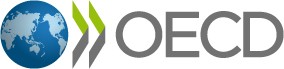 İşbu doküman, OECD Tohum Programını güncellemektedir. 2014 OECD Tohum Programına ilişkin Kural ve Düzenlemelerin (Ocak 2014) yerine geçip, 2014 Yıllık Toplantısında mutabakata varılan değişiklikleri içermektedir.Dokümanın 2015 yılı versiyonunda, Kurallara ilişkin aşağıda belirtilen değişiklikler yapılmıştır:Çim Bitkileri ve Baklagil Tohum Programında yer alan Buğdaygiller (Poaceae türleri) için azami tohum parti boyutunun artırılması amacıyla Ek V ve Ek VI üzerinde yapılan değişiklik;Ukrayna'nın Crucifer ve Diğer Yağlı ve Lifli Türlere ilişkin Tohum Programına katılımıyla genişleyen katılımcı ülkeler listesinin güncellenmesi için Ek VII üzerinde yapılan değişiklik;Estonya'nın Mısır ve Sorgum Tohum Programı ile Yem ve Şeker Pancarı Tohum Programına katılımıyla genişleyen katılımcı ülkeler listesinin güncellenmesi için Ek IX ve Ek XI üzerinde yapılan değişiklik.20 Kasım 2014 tarihinde, Tarım Komitesinin verdiği onay üzerine Konsey, bu teklifi yazılı prosedür ile kabul etmiştir [TAD/CA(2104)9, C(2014)154]. 28 Eylül 2000 tarihinde OECD Konseyi tarafından gözden geçirilen OECD Tohum Programları [C(2000)146/NİHAİ] ve sonrasında yapılan değişiklikler [C(2003)18, C(2003)23, C(2004)97, C(2005)38, C(2005)171, C(2006)71, C(2006)75, C(2007)12, C(2007)123, C(2007)128, TAD/CA(2008)17, TAD/CA(2008)28, TAD/CA(2008)29, TAD/CA(2008)30, C(2008)120, C(2008)152, C(2008)153, TAD/CA(2009)5, TAD/CA(2009)6, TAD/CA(2009)7, C(2009)155, TAD/CA(2010)9, TAD/CA(2010)10, TAD/CA(2010)18, TAD/CA(2010)19, C(2010)133, TAD/CA(2012)2, TAD/CA(2012)13,[TAD/CA(2013)11] ve C(2014)154.OECD © 2015İçindekilerBölüm I. Tüm Tohum Programları için Geçerli olan Yasal ve Genel Metinler	6Konsey Kararı	7Ek I. Ana İlkeler	10Ek II. İşleyiş Yöntemi	13Ek III. Yeni bir ülkenin bir veya birden fazla OECD Tohum Programına katılmasına ilişkin prosedür	14Ek IV. Bir veya birden fazla OECD Tohum Programına katılan Ülkeler Listesi	17Ek V. Değiştirilen prosedür ve deneyler	18A)	Milli Listeye tescil edilmek üzere incelenen çeşitlerin kontrolünde, değiştirilmek suretiyle geçerli olan prosedür  	 18Bölüm II Tohum Programlarına ilişkin Kural ve Düzenlemeler	19Sebzeler hariç olmak üzere tüm Programlar için geçerli olan bilgiler	19Ortak Kural ve Düzenlemeler	23Genel	23Çeşitlerin ve ebeveyn bileşenlerin kabulü	23Uygun çeşitlerin ve ebeveyn bileşenlerin listesi	24Tohum kategorilerinin belirlenmesi	25Elit Tohum, Orijinal Tohum ve Sertifikalı Tohum Üretimi	25Bir çeşidin tescil edildiği ülke dışında Orijinal Tohum veya Sertifikalı Tohum olarak üretilmesi 	26Tohum üretiminin kontrolü	26Tohumların müteakip kontrol testleri	30Tohum partileri ve konteynerlerin kapatılması	31Tohum konteynerlerinin içeriklerinin belirlenmesi	31Başka bir ülkede yeniden paketleme ve yeniden etiketleme	31Ot tohumu karışımlarının sertifikasyonu	32Hibrit Çim Bitkileri ve Baklagil tohumu çeşit ilişkilerinin sertifikasyonu 	32Hibrit kanola tohumu çeşit ilişkilerinin sertifikasyonu	32Hibrit mısır tohumu çeşit ilişkilerinin sertifikasyonu	32Ortak Ekler	33Ortak Ek 1. Programlar çerçevesinde kullanılan terimlerin açıklamaları	33Ortak Ek 2. Sertifikalar ve tohum partileri için referans numaraları	39Ortak Ek 3. OECD etiketi veya tohum konteynerlerinin işaretlenmesine ilişkin hususlar	40Ortak Ek 4. Numune sertifikası ve analiz sonuçları	43Numune sertifikası	43Analiz sonuçları	44Ortak Ek 5. Resmi denetime tabi yetkili kişiler ve laboratuvarlar tarafından gerçekleştirilen tohum sertifikasyon işlemlerine ilişkin şartlar   	 45Tohum ürünlerinin resmi denetime tabi yetkili kontrolörler tarafından tarlada kontrolü	45Tohum numunelerinin (konteynerlerin kapatılması ve etiketlenmesi de dâhil olmak üzere) resmi denetime tabi yetkili kişi ve laboratuvarlarca alınması ve analiz edilmesi 	 45Ortak Ek 6. Programın, tarla kontrolü amacıyla aşağıda belirtilenleri içerecek şekilde genişletilmesine ilişkin prosedür: Milli Listeye tescil edilmek üzere incelenen çeşitler	48Bölüm B: Özel Programlara ilişkin Bilgi	49Ek VI. Çim Bitkileri ve Baklagil tohumları	511.	Genel	522	Parti büyüklüğü	52Ek 1. Program kapsamında Orijinal ve Sertifikalı tohum üretimine ilişkin asgari şartlar 	 53Tüm çeşitler için asgari şartlar	53Hibrit çeşitler için ek asgari şartlar	56Ek 2. Program için uygun Çim Bitkileri ve Baklagil türleri	58Ek 3. Çim Bitkileri ve Baklagil tohum sertifikasyonu için uygun ülkeler	63Ek 4. Ot tohumu karışımlarının sertifikasyonuna ilişkin asgari şartlar	64EK 5. Program kapsamında hibrit Çim Bitkileri ve Baklagil tohumlarının çeşit ilişkilerinin sertifikasyonuna ilişkin asgari şartlar   	 67Ek VII. Crucifer Tohum ve Diğer Yağlı veya Lifli Türler	71Özel Kural ve Düzenlemeler	72Genel	72Parti büyüklüğü	72Ek 1. Program kapsamında Orijinal ve Sertifikalı Tohum üretimine ilişkin asgari şartlar 	 73Tüm çeşitler için asgari şartlar	73 Helianthus annuus, Brassica napus, Brassica rapa, Gossypium hirsutum, Gossypium barbadense hibrit çeşitleri ve bu  Gossypium türlerinin türler arası hibritlerine ilişkin ek asgari şartlar	 78Ek 2. Program için uygun olan crucifer türleri ve diğer yağlı veya lifli türler	85Ek 3. Crucifer tohumunu ve diğer yağlı veya lifli tohum türlerini sertifikalandırmak için uygun olan ülkeler 86 Ek 4. Program kapsamında hibrit kanola tohumu çeşide ait kriterlerin sertifikasyonuna ilişkin asgari şartlar   	 88Ek VIII. Hububat Tohumu	91Özel Kural ve Düzenlemeler	92Genel	92Parti büyüklüğü	92Ek 1. Orijinal ve Sertifikalı tohum üretimine ilişkin asgari şartlar	93Tüm çeşitler için asgari şartlar	93Hibrit hububatlara ilişkin ek asgari şartlar	95Ek 2. Program için uygun olan hububat türleri	98Ek 3. Hububat tohum sertifikasyonu için uygun ülkeler	99Ek IX. Şeker Pancarı ve Yemlik pancar tohumu	101Özel Kural ve Düzenlemeler	102Genel	102Parti büyüklüğü	102Ek 1. Program kapsamında Orijinal ve Sertifikalı tohum üretimine ilişkin asgari şartlar ve standartlar 	 103Tarla üretimine ilişkin asgari şartlar	103Orijinal ve Sertifikalı Tohumluğa ilişkin asgari standartlar	104Ek 2 Program için uygun olan pancar türleri	106Ek 3. Pancar tohum sertifikasyonu için uygun olan ülkeler	107Ek X. Yeraltı Üçgülü ve Benzer Türler	109Özel Kural ve Düzenlemeler	110Genel	110Parti Büyüklüğü	110Ek 1. Program kapsamında Orijinal ve Sertifikalı tohum üretimine ilişkin asgari şartlar 111İzolasyon	111Yabancı Otlar	111Tarlada hâlihazırda bulunan kontaminantların belirlenmesi	111Bölüm I.TÜM TOHUM PROGRAMLARI İÇİN GEÇERLİ OLAN YASAL VE GENEL METİNLERKONSEY KARARIOECD Programlarının RevizyonuUluslararası Ticarete Konu Tohumların Çeşit Sertifikasyonu veya Kontrolü[C(2000)146/NİHAİ VERSİYON 28 Eylül 2000,değişiklikler: C(2003)18, C(2003)23, C(2004)97, C(2005)38, C(2005)171, C(2006)53, C(2006)71, C(2006)75, C(2007)12, C(2007)123 ve C(2007)128, C(2008)150, C(2008)151, C(2008)152, C(2008)153, C(2009)155 ve C(2010)133] ve C(2012)2KONSEY,14 Aralık 1960 tarihli Ekonomik İşbirliği ve Kalkınma Teşkilatı Sözleşmesinin Madde 5 a) ve c)'sini göz önünde bulundurarak;Uluslararası Ticarete Konu Ot Tohumlarının ve Yağlı Tohumların Çeşit Sertifikasyonuna ilişkin OECD Programını revize eden 10 Ekim 1988 tarihli Konsey Kararını [C(88)68(Nihai)] göz önünde bulundurarak (değişiklik: 19 Mart 1991 [C(91)19/NİHAİ], 19 Mayıs 1992 [C(92)53/NİHAİ], 2 Aralık	1993	[C(93)119/NİHAİ],	27 Aralık	1993 [C(93)120/NİHAİ],	20	Temmuz 1995	[C(95)113/NİHAİ],	14 Eylül	1995 [C(95)161/NİHAİ],	16 Aralık	1996 [C(96)173/NİHAİ]	ve	13	Temmuz	1999 [C(99)70/NİHAİ]);Uluslararası Ticarete Konu Hububat Tohumlarının Çeşit Sertifikasyonuna ilişkin OECD Programını revize eden 10 Ekim 1988 tarihli Konsey Kararını [C(88)69(Nihai)] göz önünde bulundurarak (değişiklik: 24 Eylül 1990 [C(90)80/NİHAİ], 19 Mart 1991 [C(91)19/NİHAİ], 20 Temmuz 1995 [C(95)113/NİHAİ], 14 Eylül 1995 [C(95)161/NİHAİ] ve 13 Temmuz 1999 [C(99)70/NİHAİ]);Uluslararası Ticarete Konu Şeker ve Yemlik Pancar Tohumlarının Çeşit Sertifikasyonuna ilişkin OECD Programını revize eden 10 Ekim 1988 tarihli Konsey Kararını [C(88)66(Final)] göz önünde bulundurarak (değişiklik: 19 Mart 1991 [C(91)19/NİHAİ], 20 Temmuz 1995 [C(95)113/NİHAİ], 14 Eylül 1995 [C(95)161/NİHAİ] ve 13 Temmuz 1999 [C(99)70/NİHAİ]);Uluslararası Ticarete Konu Yeraltı Üçgülü ve Benzer Türlerin Tohumlarının Çeşit Sertifikasyonuna ilişkin OECD Programını revize eden 10 Ekim 1988 tarihli Konsey Kararını [C(88)70(Nihai)] göz önünde bulundurarak (değişiklik: 19 Mart 1991 [C(91)19/NİHAİ], 20 Temmuz 1995 [C(95)113/NİHAİ], 14 Eylül 1995 [C(95)161/Nihai] ve 13 Temmuz 1999 [C(99)70/NİHAİ]);Uluslararası Ticarete Konu Mısır ve Sorgum Tohumlarının Çeşit Sertifikasyonuna ilişkin OECD Programını revize eden 10 Ekim 1988 tarihli Konsey Kararını [C(88)67(Nihai)] göz önünde bulundurarak (değişiklik: 9 Mart 1991 [C(91)19/NİHAİ], 3 Haziran 1993 [C(93)51/NİHAİ], 2 Aralık 1993 [C(93)121/NİHAİ], 20 Temmuz 1995 [C(95)113/NİHAİ],	14 Eylül	1995 [C(95)161/NİHAİ]	ve	13	Temmuz	1999 [C(99)70/NİHAİ]);Uluslararası Ticarete Konu Sebze Tohumlarının Kontrolüne ilişkin OECD Programını oluşturan 16 Mart 1971 tarihli Konsey Kararı [C(71)31(Nihai)] göz önünde bulundurularak (değişiklik 24 Ekim 1974 [C(74)197], 24 Haziran 1976 [C(76)133], 14 Haziran 1977 [C(77)121], 19 Mart 1991 [C(91)19/NİHAİ], 20 Temmuz 1995 [C(95)113/Nihai], 14 Eylül 1995 [C(95)161/NİHAİ] ve 13 Temmuz 1999 [C(99)70/NİHAİ]);Tarım Komitesinin önerisi üzerine; aşağıda belirtilen KARARLAR ALINMIŞTIR:Uluslararası Ticarete Konu Tohumların Çeşit Sertifikasyonu veya Kontrolüne ilişkin OECD Programları (bundan böyle "OECD Tohum Programları" olarak anılacaktır), aşağıdaki programları oluşturan yedi tür için geçerli Kural ve Düzenlemeleri içermektedir:OECD Tohum Programları ilgili Karar uyarınca uygulanacak olup buna Ana Çalışma İlkeleri ve Yöntemi, tüm Programlar için geçerli olan diğer ilgili metinler (işbu Karara Ek I ve Ek V olarak verilmiştir) ve yine tüm Programlar için geçerli olan Kural ve Düzenlemeler de dâhildir.Tüm OECD Tohum Programları:Teşkilatın tüm Üyelerine ve işbu Karara Ek III’te belirtilen katılım prosedürleri uyarınca katılmak isteyen Birleşmiş Milletler ve Uzman Kuruluşlarının üyelerine, ayrıca Dünya Ticaret Örgütüne açıktır;Programa bağlı olan Ülkeler tarafından bu amaçla kurulmuş olan ve bahse konu ülkelere karşı sorumluluğu bulunan makamlarca uygulanır. Bir veya birden fazla Programa katılan Ülkelerin listesi Ek IV’te verilmektedir.Bir veya birden fazla OECD programına katılmak isteyen Ülkeler, diğer katılımcı Ülkeleri bilgilendirecek olan Genel Sekretere bildirimde bulunurlar. OECD programına katılan Ülkelerin, Program kapsamında sertifikasyonu yapılan her tohum partisi için aşağıda belirtilen adımları atması gerekmektedir:Tüm Tohum Programları için geçerli olan Ana Çalışma İlkeleri ve Yöntemini uygulamak (işbu Karara Ek I ve Ek II olarak verilmiştir);İlgili OECD Tohum Programına ilişkin Kural ve Düzenlemeleri uygulamak (işbu Karara Ek olarak verilmiştir);Ayrıca bunların yukarıda Paragraf 2(b)'de belirtilen Makamlarca uygulanmasını sağlamak. Bununla birlikte katılımcı Ülkeler, işbu Karara Ek V olarak verilen şartlar söz konusu olduğunda, ilgili Kural ve Düzenlemelerden sapabilirler. Değiştirilen bir deneye katılan ülkeler, katılımcı Ülkeleri bilgilendirecek olan Genel Sekretere bilgi verir.Bahse konu yükümlülüğün ifa edilmemesine ilişkin olarak şikâyette bulunmak isteyen katılımcı ülkeler, ilgili konuyu Teşkilatın gündemine sunabilir. Bu durumda şikâyet Tarım Komitesi tarafından incelenir Konsey'e bir rapor sunulur.Karar veya Eklerinde geçen "devlet" veya "ülke" kelimeleri, "devlet ve ekonomi" veya "ülke ve ekonomi" anlamı taşır.TALİMAT: Tarım Komitesi, uygun gördüğü durumlarda, Uluslararası Ticarete konu Tohumların Çeşit Sertifikasyonu veya Kontrolüne ilişkin OECD Programlarının ifa edilmesi konusunda Konseye rapor verir ve gerekli görülen durumlarda, bahse konu Programların değiştirilmesine ilişkin her türlü öneriyi Konseye sunar.KARAR:İşbu Karar 16 Mart 1971 tarih ve C(71)131(Nihai) sayılı Konsey Kararı ile 10 Ekim 1988 tarih ve 	C(88)66(Nihai),	C(88)67(Nihai),	C(88)68(Nihai),	C(88)69(Nihai) veC(88)70(Nihai) sayılı Konsey Kararlarını ve bu kararların işbu belge ile yürürlükten kaldırılan değişikliklerinin yerine geçer.Karara Ek I Ana İlkelerÇeşit Sertifikasyonuna ilişkin OECD Programlarının amacı, katılımcı ülkelerde sürekli yüksek kaliteli ürünler veren tohumların kullanımını teşvik etmektir. Bu Program, üzerinde anlaşmaya varılan ilkeler çerçevesinde uluslararası ticarete sunulmak amacıyla üretilen ve işlenen tohumlarda etiket ve sertifika kullanımına yetki vermektedir.Ekimi yapılan bitki gruplarına göre yedi Program belirlenmiştir:Çim bitkileri ve baklagiller;Crucifer ve diğer yağlı veya lifli türler;Tahıllar;Yemlik pancar ve şeker pancarı;Yeraltı üçgülü ve benzer türler;Mısır ve sorgum;Sebzeler.Genel olarak ticareti yapılan tohum olan "Standart Tohumda" sertifika şartı aranmayan, yalnızca kontrollü olarak da ticareti yapılan Sebze Tohum Programı hariç olmak üzere her Programda, tohumun çeşit sertifikasyonuna ilişkin Kurallar ve Düzenlemeler yer almaktadır.Bir veya birden fazla OECD Programına katılan ülkelerin, ilgili Programa ilişkin Kural ve Düzenlemelerin harfiyen uygulanmasını sağlamaları gerekmektedir.TanımlarAşağıda yer alan tanımlar, OECD Tohum Programları kapsamındaki çeşit sertifikasyonu için geçerlidir.Çeşit benzerliğiBir çeşidin benzerliği, ilgili çeşidin belirli bir genotipten veya genotip kombinasyonundan doğan özelliklerinin resmi tanımıdır.Çeşit safiyetiÇeşit safiyeti, bir popülasyon içerisinde ilgili çeşidin resmi tanımına uyan bitki veya tohum oranıdır.Belirli bir çeşitten açık ve net olarak farklı olan bitki ve tohumlar çeşit safsızlığı (tip dışı) olarak kabul edilir.Programlar, aşağıdaki ilkelere dayanmaktadır.Ek V-A'da tanımlanan değişiklik prosedürü hariç olmak üzere programlar yalnızca resmi bağlamda farklı olarak tanımlanan ve en az bir katılımcı ülkede kabul edilebilir bir değeri olan çeşitleri içerirler. Bu çeşitlerin isimleri, resmi listelerde yayımlanmaktadır. Üretilen tüm Sertifikalı Tohumların, ilgili çeşidin Orijinal Tohumuna bir veya birden fazla nesil üzerinden doğrudan bağlı olması gerekmektedir. Çapraz tozlaşmasına izin verilen tür ve çeşit nesli sayısına bir kısıtlama getirilmelidir. Sertifikalı Tohum standardını belirleyen ana faktör Orijinal Tohumun çeşit safiyeti olduğundan, Orijinal Tohum için özel denemeler yapılması öngörülmektedir. Orijinal ve Sertifikalı Tohumların üretimi ve işlenmesine ilişkin şartlar karşılanmalı, bahse konu şartlar tarla kontrolleri ve müteakip kontrol testleri ile doğrulanmalıdır. Müteakip kontrol testleri, ilgili programların uygun şekilde işleyip işlemediğini saptamak amacıyla yapılmaktadır. Bu testlerin esas amacı, çeşitlere ait özelliklerin çoğaltım esnasında değişip değişmediğinin kontrolüne ve bireysel tohum partilerinin çeşit kimliklerinin ve safiyetlerinin doğrulanmasına imkân tanımaktır.Yıllık katılımProgramların işleyişi için gerekli olan harcamalar, Teşkilatın Bütçesi Bölüm II başlığı altında bahse konu edilen ödeneklerden karşılanır. Programlardan birine veya birkaçına katılan ülkeler, OECD'ye, aşağıda belirtilen iki meblağın toplamı olan yıllık katkı payını ödemeyi kabul eder:Yıllık Toplantıda belirlenen temel bedel;Değiştirilen şekliyle C(63)155(Nihai) sayılı Konsey Kararında belirtilen kriterler uyarınca, Programa katılan tüm ülkelere (OECD üye ülkeler ve üye olmayan ülkeler) uygulanan ek bedel.Bahse konu katılım payı, Programların işleyişi için gerekli olan harcamalara, fiyat endeksindeki değişikliğe ve Teşkilatın bütçesine ilişkin prosedürlerde yer alan ölçeklere göre yıllık olarak düzenlenir. Yeni katılan ülkelerin yıllık katılım bedeli, Programların bütçesine net ilave olarak yansıtılır. Sekreterya, Program ödemelerindeki aksaklıklar konusunda Büroyu bilgilendirir. Katılımcı ülkenin durumunun gözden geçirilmesi de dâhil olmak üzere uygun önlemleri alma yükümlülüğü Büronundur.Yıllık katılım bedelinin (temel bedel ve ek bedel) tamamını veya belirli bir kısmını ilgili tarihte ödememiş olan katılımcı ülkeler, katılım bedelini ödemeleri icap eden yılın ardından 1 Ocak tarihi itibariyle borçlu olarak kabul edilir. Borcun oluştuğu bu ilk yılda, borçlu olan ülke tarafından OECD Tohum Sertifikasyonu için Uygun Çeşitler Listesine eklenmek üzere ibraz edilen yeni girişler, ilgili borç ödenene kadar yeni Listede gözükmez. Borcun ikinci yılında, ilgili ülkeye herhangi bir dokümantasyon gönderilmez ve daha önceden listeye alınan çeşitlerin tamamı yeni yayım dönemi içerisinde Listeden çıkarılır. Borcun üçüncü yılında ilgili ülke, OECD tarafından Programlardan çıkarılması konusunda öneri yapıldığına ilişkin olarak bilgilendirilir. Programdan çıkarılma kararı Yetkilendirilmiş Ulusal Makamların Yıllık Toplantısı esnasında sunulan öneri ve Tarım Komitesinin önerisi üzerine OECD Konseyi tarafından alınır ve Konsey tarafından oy birliğiyle reddedilmez ise uygulanır. Programdan çıkarılma kararı ilgili ülkeye bildirilir.İlgili ülke tarafından, borçların ilk veya ikinci yıl içerisinde kapatılması, alınan tüm önlemlerin geriye çekilmesi ile sonuçlanır. Üçüncü yılda borcun kapatılması ve alınan önlemlerin geri çekilmesi, Yetkilendirilmiş Ulusal Makamların Yıllık Toplantısında alınan karara tabidir. Bahse konu karar, İşbu Karara Ek III, Kısım 3'te verilen yeni ülkelerin kabulüne ilişkin şartlar çerçevesinde, masrafları borçlu ülke tarafından karşılanarak yapılan bir değerlendirmeden alınan sonuçlara dayanılarak verilir. Programdan çıkarılan katılımcı ülkeler, uluslararası işlemlerde OECD sertifika ve etiketlerini kullanma haklarını kaybeder. OECD Tohum Programları katılımcıları ve gözlemcileri, ilgili prosedürlerin uygulanması ile ilgili her türlü gelişmeden haberdar edilir.Bahse konu prosedür, 2006 yılı itibariyle ve daha sonrasında geçerli olan katılım paylarına ilişkin borçlar için geçerlidir. 2006 yılından önceki katılım paylarına ilişkin borçlar Teşkilatın belirleyeceği başka bir çözüme tabidir.Programların başarısı, sertifikasyon için uygun olan çeşitlerin idame ettiricileri ve katılımcı ülkelerdeki Yetkilendirilmiş Makamlar arasında yakın ilişki kurulmasına bağlıdır. Tohumların, ilgili çeşidin tescil edildiği ülke dışında çoğaltılması halinde, tohum çeşit sertifikasyonun yapılması için, tescil edilen ülke içerisindeki Yetkilendirilmiş Makam ve çoğaltma işleminin gerçekleştirildiği ülkedeki Yetkilendirilmiş Makam arasında yakın bir irtibat kurulması gerekebilir.Karara Ek II Çalışma YöntemiProgramlarda yer alan her ülkenin hükümeti, bahse konu Programların ilgili ülkede uygulanmasından sorumlu Makamlar görevlendirecektir.OECD, Yetkilendirilmiş Ulusal Makamların isim ve adreslerini ve bahse konu makamların görevlerinde yapılan her türlü değişikliği, Programlarda yer alan tüm ülkelere ve gözlemcilere gönderir.Programların işleyişi ve gelişimi, Katılımcı Ülkelerin, Üye Ülkelerin ve Üye Olmayan Ülkelerin alfabetik sıraya göre yerleştirildiği Yetkilendirilmiş Ulusal Makam temsilcilerinin katılımıyla gerçekleştirilen Yıllık Toplantılarda gözden geçirilir. Bu Yıllık Toplantıda, yapılan çalışmalara ilişkin bir rapor hazırlanır ve gerekli görülen öneriler Tarım Komitesinin ön onayı ardından OECD Konseyine sunulur. Yıllık Toplantıda, bir önceki Yıllık Toplantının sonunda aday gösterilen ve ilgili Toplantının Tutanak Özetinin resmen onaylanmasının ardından görev başına getirilen bir Başkan ve iki Başkan Yardımcısı görev alır. Aksi Teşkilatın Usul Kurallarında belirtilmediği takdirde, sürekliliğin sağlanması ve Sekreteryayla etkin bir işbirliğinin oluşturulması amacıyla, bahse konu iki Başkan yardımcısının Atanmış bir Başkan ve Eski bir Başkan arasından seçilmesi tercih edilir. Bu kişilerin görev süreleri iki yılı aşmamalıdır ve üye olmayan ülkelere de açık olan başkanlık görevi dünyanın çeşitli bölgelerinden katılımı yansıtacak şekilde verilmelidir.OECD Sekreteryası, Programların uygulanmasını uluslararası seviyede kontrol eder. Bununla birlikte, faaliyetlerden bazıları, Katılımcı Ülkelerden birinin teknik Koordinasyon Merkezi olarak çalışan ulusal bir kurumuna sözleşmeli olarak devredilebilir. Ortaya çıkan masraflar, OECD ile bahse konu kurum arasında imzalanan yıllık sözleşme kapsamında karşılanır.Büro, Yıllık Toplantıda görev alan Yetkililerden oluşur. Yapılan çalışmalarda Koordinasyon Merkezi de yer alır. Bu kuruluşun görevi, bir sonraki Yıllık Toplantının hazırlanmasında Sekreteryaya yardımcı olmak olup buna yeni ülkelerin kabulüne ilişkin konular ve gerektiğinde Programların uygulanmasından doğan acil sorunlara çözüm önerileri sunulması da dâhildir. Büro, Üyelerden herhangi birinin veya Programlara katılan herhangi bir ülkenin talebi üzerine Sekreterya tarafından toplantıya çağırılır. Gerek duyulduğunda yazılı tavsiyelerde bulunabilir ve bir veya birden fazla katılımcı ülkeye, kendilerini temsil etmeleri için davette bulunabilir.Tohum partilerinin işbu Kural ve Düzenlemeler çerçevesinde resmi olarak etiketlenmesi ve kapatılması, tüm deneme ve kontrollerin, Kural ve Düzenlerden hiçbir şekilde sapılmadan gerçekleştirildiği anlamını taşır.Sertifikasyon ve işbu Kurallar ve Düzenlemelerde bahse konu edilen etiket ve sertifikaların kullanımı, OECD için tazminat yükümlülüğü doğurmaz. Karara Ek IIIYeni bir Ülkenin Bir veya Birden Fazla OECD Tohum Programına Katılmasına ilişkin ProsedürOECD Tohum Programları için UygunlukOECD Üye Ülkeleri, OECD Genel Sekreterliğine yapılan yazılı bir bildirimle Programlara katılabilir.Birleşmiş Milletlere, bunun Uzman Kuruluşlarına veya Dünya Ticaret Örgütüne üye olan ülkeler, bir veya birden fazla Programa katılmak için OECD Genel Sekreterliğine yazılı başvurularını ibraz ederler.Programların uygulanması için gerekli olan teknik kriterler, OECD Üye Ülkeleri ve Üye Olmayan Ülkeler için herhangi bir değişiklik göstermemektedir.Teknik kriterlerBildirimde bulunan veya başvuru sahibi ülkeler tarafından karşılanması gereken teknik kriterler hâlihazırda yürürlükte olan OECD kurallarında belirtilmiş olup şu hususları kapsamaktadır:İlgili ülke, tohumun sertifikasyonu amacıyla milli programın bir açıklamasını ve tohumun sertifikasyonunda geçerli olan milli kural ve prosedürlerin bir nüshasını ibraz eder.Uygulanacak her Program için, OECD Programı kuralları ve milli program kuralları arasında aşağıda belirtilen hususlara ilişkin bir karşılaştırma yapılır:Önceki ekimler;Hem fiziksel izolasyon hem de çapraz tozlaşan türler için yabancı polen kaynaklarından izolasyon;Çeşit benzerliğinin doğrulanması;Çeşit safiyet standartları.İlgili ülke, sertifikasyon programının son beş yıl içerisinde kaydettiği gelişmeyi açıklar ve son üç yıl içerisinde yapılan sertifikalı tohum üretim miktarını detaylı şekilde belirtir.Yakın gelecekte tohumunu OECD Programları kapsamında sertifikalandırmak isteyen ülkeler milli çeşit listesi hazırlar. Bahse konu milli çeşit listesinde, denenen ve uluslararası ölçekte kabul edilen rehberler çerçevesinde farklı, yeknesak ve durulmuş olduğu anlaşılan çeşitler yer alır. Tarımsal türlerin söz konusu olması halinde, en az bir ülkede makul düzeyde Yetiştiricilik ve Kullanım Değeri olan çeşitler bahse konu milli çeşit listesine alınır.İlgili ülkenin, Orijinal ve Sertifikalı tohum numunelerini ön ve müteakip kontrol parsellerinde en az üç yıl yetiştirmesi gerekmektedir. Ön ve müteakip kontrol parsellerinin OECD tarafından belirlenen yöntemlere veya ülke içerisinde kullanılan buna benzer yöntemlere göre işlenmesi ve sonuçların Sekreteryaya ibraz edilmesi gerekmektedir.İlgili ülke, tohum sertifikasyonunun OECD Tohum Programlarına ilişkin kural ve prosedürler uyarınca etkin bir şekilde gerçekleştirilmesi için nitelikli personel ve gerekli tesisleri kullanır.Yine ilgili ülke, mevcut uluslararası tohum ticaretinin niteliği ve geleceğe ilişkin beklentiler konusunda bilgi verir ve iştirak ettiği tohum ile ilgili uluslararası kuruluşları belirtir.Değerlendirme göreviOECD Sekreteryası bildirimi / başvuruyu alır ve ekli teknik dokümantasyonu inceler. Teknik dokümantasyonun yeterli görülmesi halinde Sekreterya, bildirimi yapan / başvuru sahibi ülkeye, OECD Tohum Programları Yıllık Toplantısı öncesinde bir değerlendirme görevi verir. Bu görevin içerisinde yer alan hususlar şu şekilde sıralanabilir:Programlara ilişkin Kuralların teknik ve idari içeriklerinin, organizasyon prosedürlerinin ve uluslararası ticaretin kolaylaştırılması hususunun açık ve net bir şekilde anlaşılması;Programların uygulanması için yeterli teknik ve idari tesisin bulunması. Bu kapsamda sertifikasyon sürecinin çeşitli adımları (tarla kontrolü, kontrol parselleri, numune alma, mühürleme, konteynerlerin kapatılması, etiketleme, laboratuvar analizleri vb.) uygun şekilde değerlendirilir;Programların ilk uygulama döneminde uzman desteği alınması fikrinin düşünülmesi ve konu ile ilgili öneriler alınması.Değerlendirme görevi, bildirimde bulunan / başvuru sahibi ülkenin Tohum Programlarına ilişkin teknik kriterleri uygulayabilme yetisinin objektif bir şekilde değerlendirilmesini sağlar.Değerlendirme görevi, OECD Sekreteryası tarafından görevlendirilen ve doğrudan OECD Sekreteryasına bildirimde bulunan uzmanlar tarafından gerçekleştirilir. Bu uzmanlar tarafından elde edilen sonuç ve öneriler, değerlendirme görevinin bulgularına dayanır. Sonuç ve önerileri de içeren kapsamlı bir Değerlendirme Raporu Sekreterya ve Değerlendirme Ekibi tarafından hazırlanır ve OECD Tohum Programları Yıllık Toplantısında görüşmeye ve onaya sunulur.Değerlendirme sürecinde, başvuru sahibi ülke ve OECD Programlarına katılan ülkelerin tamamı ilgili sürece riayet eder, değerlendirme ve akabinde karar alma sürecinin bağımsızlığını ve nesnelliğini korur.Katılıma hazırlık süreci OECD Sekreteryasının sorumluluğu altında olup bu aşamada başvuru sahibi ülke, değerlendirmeyi gerçekleştirecek olan uzmanlar ve Büro arasında yakın bir işbirliği sağlanır. Değerlendirmeyi gerçekleştiren uzmanlarla yapılan her türlü yazışma, OECD Sekreteryası aracılığıyla yapılır.Görevin finanse edilmesinden (seyahat bedelleri vb.), gerekli lojistik desteğin sağlanmasından (çeviri vb.) ve Değerlendirme Raporuna katkı sağlanmasından bildirimde bulunan / başvuru sahibi ülke sorumlu olacaktır.Yıllık Toplantılara KatılımKatılım öncesinde, bildirimde bulunan / başvuru sahibi ülke, Kısım 2 uyarınca ibraz edilen dokümanın sunulması amacıyla, Yıllık Toplantıya gözlemci olarak katılma hakkına sahiptir.Bildirimde bulunan / başvuru sahibi ülke, katılımının ardından, kendi temsilcilerinin, Yetkilendirilmiş Ulusal Makamlar tarafından Paris'te bulunan OECD Ana Merkezinde veya başka bir yerde yapılacak olan Yıllık Toplantılara katılacağını kabul eder. Yıllık Toplantılara katılan temsilciler, kendi ülkelerinde Programların uygulanmasından doğrudan sorumlu olan kişiler olacaklardır. Yıllık Toplantılara katılım bedelleri, bildirimde bulunan / başvuru sahibi ülkeler tarafından karşılanacaktır. OECD DenetimiBildirimde bulunan / başvuru sahibi ülke, OECD tarafından asgari seviyede denetim yapılmasını kabul eder ve Programların bütünlüğünü korumak için hazırlanması gerekli olan OECD çeşit listesinin oluşturulmasında OECD Koordinasyon Merkezi ile işbirliği içerisinde çalışır. Bahse konu denetim ve işbirliği, bildirimde bulunan / başvuru sahibi ülkenin Tohum Programlarına kabulüyle, diğer bir deyişle Kısım 2'de belirtilen teknik kriterlerin karşılanmasıyla başlar.Değerlendirme görevi esnasında veya Programların uygulanması aşamasında gerçekleştirilen Yılık Toplantılarda gerekli görülmesi halinde OECD şunları talep edebilir:Yeni kabul edilen ülkede Programlara başvurudan sorumlu bir veya birden fazla kişinin, konu hakkında daha detaylı bilgi almak amacıyla, seçilen bir OECD ülkesine veya OECD Koordinasyon Merkezine ziyarette bulunması ve/veyaİlk iki yıl için OECD tarafından seçilen bir tohum sertifikasyon uzmanı tarafından yıllık ziyarette bulunulması. Bu durumda bahse konu uzman, yeni katılan ülke tarafından uygulanan idari ve teknik prosedürleri, tohum ekim denetimine ve kontrol parselinin kaydına ilişkin gerekli atıflarda bulunarak inceleyecektir.OECD, yeni katılan ülkenin yetkili makamlarıyla istişare ederek, bahse konu önlemlerin zamanlamasına ve süresine ilişkin karar verecek olup, bunların finansmanından ilgili ülke sorumlu olacaktır.Yıllık katılımBildirimde bulunan / başvuru sahibi ülke, işbu Karara Ek I, Kısım 6, Genel İlkelerde de belirtildiği üzere OECD'ye yıllık katılım payı ödemeyi kabul eder. Bu katılım payı, Konseyin ilgili ülkeyi OECD Tohum Programlarına kabul etme kararı aldığı yılın akabine derhal geçerli olur.OECD'nin yeni ülke katılımını onaylamak için kullandığı iç prosedürOECD'nin Kısım 3'te bahsedilen gözden geçirme sürecinden alınan sonuçları uygun bulması ve bildirimde bulunan / başvuru sahibi ülkenin Kısım 4, 5 ve 6'da belirtilen taahhütleri üstlenmeyi yazılı olarak kabul etmesi halinde Yıllık Toplantıda ilgili ülkenin katılımının tanınması önerilir. Bunun ardından OECD Tarım Komitesinden, ülkenin katılımını onaylaması istenir. Bahse konu onay sonrasında OECD Tarım Komitesi, Konseyin ilgili ülkenin katılımını kabul ve tasdik etmesini talep eder.BildirimOECD Genel Sekreteri, ilgili ülkeyi prosedürün sonuçları konusunda bilgilendirir. Programlara katılan tüm ülkelerin Yetkilendirilmiş Ulusal Makamları konu hakkında bilgilendirilir.Numune etiketleri ve sertifikalarYeni katılımcı ülke, tohum sertifikasyonunu OECD Tohum Programlarına göre uygulamaya başlamadan önce, Ulusal Makam tarafından kullanılacak OECD etiket ve sertifika örneklerini OECD Sekreteryasına ibraz eder.Karara Ek IVKatılımcı Listesi(bir veya birden fazla OECD Tohum Programı)OECD Üye ÜlkelerOECD Üyesi Olmayan ÜlkeKarara Ek VDeğiştirilen Prosedür ve DeneylerMilli Listeye Tescil Edilmek Üzere İncelenen Çeşitlerin Kontrolünde, Değiştirilmek Suretiyle Geçerli olan Prosedür Yetkilendirilmiş Ulusal Makam, tarla şartlarına uygunluğun denetlenmesi amacıyla bir değişiklik yaparak, kendi ülkesinin veya ilgili Tohum Programına katılan başka bir ülkenin resmi listesine kabulü için inceleme sürecine tabi tutulan bir çeşidi veya hibrit çeşidin ebeveyn bileşenini kabul edebilir.Denetimin, her Programın ilgili Ekinde belirtilen prosedüre uygun şekilde gerçekleştirilmesi gerekmektedir.Tohumun nihai sertifikasyonuna, milli listeye tescilin ardından, çeşidi kabul eden ülkenin Yetkilendirilmiş Ulusal Makamı karar verir.Bölüm IITOHUM PROGRAMLARINA İLİŞKİN KURAL VE DÜZENLEMELERKISIM A: TÜM PROGRAMLAR İÇİN GEÇERLİ OLAN BİLGİLER(Sebzeler Hariç)Ortak Kural ve DüzenlemelerGenelÇeşitlerin ve Ebeveyn Bileşenlerin KabulüUygun Çeşitlerin ve Ebeveyn Bileşenlerin ListesiTohum kategorilerinin belirlenmesiElit Tohum, Orijinal Tohum ve Sertifikalı Tohum ÜretimiBir çeşidin tescil edildiği ülke dışında Orijinal Tohum veya Sertifikalı Tohum olarak üretilmesi Tohum üretiminin kontrolüTohumların müteakip kontrol testleriTohum partileri ve konteynerlerin kapatılmasıTohum konteynerlerinin içeriklerinin belirlenmesiBaşka bir ülkede yeniden paketleme ve yeniden etiketlemeOt tohumu karışımlarının sertifikasyonuHibrit çim bitkileri ve baklagil tohumu çeşit ilişkilerinin sertifikasyonuHibrit kanola tohumu çeşit ilişkilerinin sertifikasyonuHibrit mısır tohumu çeşit ilişkilerinin sertifikasyonuOrtak EklerEk 1.	Program çerçevesinde kullanılan terimlerin açıklamaları Ek 2	Sertifikalar ve tohum partileri için referans numaralarıEk 3.	OECD etiketi veya tohum konteynerlerinin işaretlenmesine ilişkin hususlar Ek 4.	Numune sertifikası ve analiz sonuçlarıEk 5.	Resmi denetime tabi yetkili kişiler ve laboratuvarlar tarafından gerçekleştirilen tohum sertifikasyon işlemlerine ilişkin şartlarEk 6. 	Programın, tarla kontrolü amacıyla, milli listeye tescil edilmek üzere hâlihazırda inceleme altında olan çeşitleri de içerecek şekilde genişletilmesine ilişkin prosedürOrtak Kural ve DüzenlemelerAşağıda belirtilen ortak kural ve düzenlemeler OECD Tohum Programlarının tamamı için geçerlidir. İstisnai durumlar işaretli olarak verilmiştir.GenelOECD Tohum Programları, aşağıdaki paragrafların konusu olan ve asgari şart olarak kabul edilen Kural ve Düzenlemelere göre üretilen, işlenen, numunelendirilen, etiketlenen ve kapatılan ürün çeşitlerinin tohumlarını (özel Programlarda detaylı bilgileri verilmiştir) kapsar.Programlar kapsamında sertifikasyona uygun olan türlerin listesi, ilgili Programın Ek 2'sinde verilir. Bahse konu liste, Yetkilendirilmiş Ulusal Makamların mutabakatı sonucunda genişletilebilir.Program, yetkili makamları görevlendirecek hükümetlerin sorumluluğu altında olmak üzere katılımcı ülkeler tarafından uygulanır.Çeşitli OECD Tohum Programlarına katılan ülkelerin listesi, ilgili Programın Ek 3'ünde verilmektedir.Çeşitlerin ve Ebeveyn Bileşenlerin KabulüÇeşitler, en az bir katılımcı ülkede yapılan resmi testlerden (karşılaştırmalı tarla denemeleri de dâhil) alınan sonuçların yeterli bulunması halinde Programa kabul edilir.Yapılan testler, tüm çeşitler için, ilgili çeşidin farklı olduğunu ve yem üretimi için kullanılan nesillerinin yeterli yeknesaklık ve durulmuşluk düzeyinde bulunduğunu kanıtlar nitelikte olmalıdır. Temel fizyolojik ve morfolojik özellikler de dâhil olmak üzere çeşide ilişkin resmi olarak kabul edilen bir tanım bulunması, hibrit çeşitlerde ise ebeveyn bileşenlerinin tanımlarının bulunması gerekmektedir. Bahse konu tanım, Yetkilendirilmiş Makamlar tarafından tohumların tarla kontrolü esnasında ve kontrol parsellerinde çeşit kimliklerinin ve çeşit safiyetlerinin kontrolünde kullanılacak bir referans olma özelliği gösterir.Resmi olarak kabul edilen tanım, Yetkilendirilmiş Ulusal Makam tarafından veya bu makam adına saklanır. Bahse konu tanım uygun bir formatta tutulur (örn. basılı nüsha veya elektronik versiyon) ve talep üzerine bir nüshası diğer Yetkilendirilmiş Ulusal Makamlara ibraz edilir.Doğrudan Yetkilendirilmiş Ulusal Makamdan alınan bu tanımların, orijinal doküman niteliğinde olması gerekmektedir.Açıklama Notu: Bunlara ek olarak güvenli elektronik imza, resmi damga veya ilgili tanımdan sorumlu Yetkilendirilmiş Ulusal Makamın bir üyesinin imzasının aslı gibi başka araçlar da kullanılabilir.Denemelerin, ilgili çeşitlerin en az bir ülkede kabul edilebilir bir değeri olduğunu göstermesi de gerekmektedir.Uygun Çeşitlerin ve Ebeveyn Bileşenlerin ListesiHer ülkede, Kural 2'de bahse konu edilen testlerin uygulanmasının ardından Programa kabul edilen çeşitlere ilişkin resmi nitelikte bir milli liste yayımlanır ve her yıl revize edilir. Bu listelerde eş anlamlı ve eş sesli kelimeler açık ve net bir şekilde belirtilmelidir.Program çerçevesinde, yalnızca listeye eklenen çeşitlerin ve ebeveyn bileşenlerin tohumları sertifikasyon için uygundur. Hibrit çeşitlerde, bir çeşidin listeye alınması ebeveyn bileşenlerin de buna dâhil olduğu anlamını taşımaktadır (bkz: Kural 2.2). Potansiyel ebeveyn bileşenler olarak planlanan hibritler veya kendilenmiş hatlar da ayrıca listelenebilir.Her türün çeşitleri liste içerisinde aşağıda belirtilen şekilde gruplanır:Islah edilen çeşitler, bu çeşitleri idame ettirenlerin isim ve adresleriyle;Yerli çeşitler menşei bölge ve ilgili çeşide ilişkin soruların yöneltilmesi gereken kişi veya kurumların adresleriyle.Kabule ilişkin şartların karşılanmaması durumunda çeşitler listeden çıkarılır.OECD Çeşit ListesiOECD Sertifikasyona Uygun Çeşitler Listesi, Yetkilendirilmiş Ulusal Makamlar tarafından OECD Tohum Programlarına ilişkin Kurallar çerçevesinde sertifikasyona uygun olduğu kabul edilen çeşitlerin resmi bir listesidir. Programa katılan Yetkilendirilmiş Makamlardan alınan bildirimler çerçevesinde her yıl güncellenen Çeşitler Listesi, çeşitlerin idame ettiricisi/ettiricileri ve ilgili çeşidin tescil edildiği ülke/ülkelerin isimlerini içerir. Bu liste kısıtlı değildir ve Programın 5.2.2 ve 5.3.2 sayılı kurallarının sırasıyla Orijinal Tohum ve Sertifikalı Tohum için uygulanmasında yararlı bilgiler verir.OECD Sekreteryası, Yetkilendirilmiş Ulusal Makamlara Listede yer alan çeşitlerin listelenmesine ilişkin talimatlar verir.Tescilin yapıldığı ülkede bulunan Yetkilendirilmiş Makam şunlardan sorumludur:OECD listesine eklenecek olan çeşidin Milli Listeye eklenmiş olması;Çeşidin idamesinden sorumlu olan kişinin/kişilerin veya kurumun/kurumların isimlerinin iletilmesi;Çeşidin idame ettiricisi ile ilişki kurulması;İlgili Yetkilendirilmiş Makamın yazılı bir anlaşma talebinde bulunması halinde, tohumun tescil edildiği ülke dışında çoğaltılmasına ilişkin olarak, çoğaltma işleminin gerçekleştirileceği ülkedeki Yetkili Makama yazılı anlaşma sunulması. Yazılı anlaşma talebi olması halinde, çoğaltılacak tohumun kimliğine ilişkin detaylar verilmeli, hibrit çeşitlerde ıslah formülü ve çeşit isimlendirmesi dâhil edilmeli, hasat edilecek tohumun kategorisi onaylanmalı ve çeşidin mevcut durumu Milli Listedeki durumuna göre tasdik edilmelidir. Anlaşma e-posta yoluyla gönderilebilir.Talep edilmesi halinde, çoğaltmanın yapıldığı ülkedeki Yetkilendirilmiş Ulusal Makama, kontrol parsel denemesi için aşağıdakiler temin edilir:Çeşide ilişkin özgün bir referans sağlayacak tanımlayıcı nitelikte bir numune veya çeşidin onaylı standart bir numunesi;Çeşidin hibrit olması halinde ebeveyn bileşenlerinin tanımlayıcı nitelikteki numuneleri veya onaylı standart numuneleri.Çeşide ilişkin resmi bir tanım veya hibrit çeşitler için ebeveyn bileşenlerine ilişkin resmi bir tanım yapılması;Çoğaltılacak olan tohum kimliğinin doğrulanması.Bu Makamın:İdame ettiriciyle yapılan görüşmenin ardından ilgili çeşidin, öne sürülen şartlar çerçevesinde, tanımında belirtilen özelliklerini kaybetmeyeceği konusunda tatmin olması;Gerekli görülmesi halinde idame ettiriciyle yapılan görüşmenin ardından, çoğaltma işleminin yapılacağı ülkede birden fazla neslin çoğaltılmasına izin verilip verilmeyeceği konusunda karar vermesi ve bu kararın verilmesi halindeAzami çoğaltma sayısına karar vermesi;Tek ekimden birden fazla tohum hasadı yapılan durumlarda, ürünler için kaç hasada izin verilebileceğine karar vermesi gerekmektedir.Tohum kategorilerinin belirlenmesiProgramlarda, aşağıda belirtilen tohum kategorileri yer almaktadır:Elit Tohum;Orijinal Tohum;Sertifikalı Tohum.Elit Tohum, Orijinal Tohum ve Sertifikalı Tohum ÜretimiElit TohumTalep halinde Elit Tohum resmi olarak kontrol edilebilir ve bu tohum için özel bir etiket verilir. Hibrit çeşitler hariç olmak üzere, çoğaltma döngüsünde Elit Tohumun ulaştığı aşamanın belirlenmesi gerekmekte olup tohumun birinci nesil sertifikalı tohum öncesindeki nesil sayısına ilişkin bir beyan eklenir.Orijinal TohumIslah edilen çeşitlerOrijinal tohum, aşağıdaki hususları gerçekleştirecek olan idame ettiricinin sorumluluğu altında üretilir:Yetkilendirilmiş Makama danışarak, Orijinal Tohuma ulaşılması öncesinde ebeveyn materyalinden elde edilen nesil sayısına (kısıtlı bir sayı olmalıdır) karar vermek;Orijinal Tohum üretmek amacıyla, ekim için yeterli tohum tedarik etmek;Çeşidin özelliklerini korumak;Talep edilmesi halinde, Yetkilendirilmiş Makama ilgili tohum numunelerini vermek.Orijinal Tohumun, ilgili çeşidin tescil edildiği ülke dışında üretilmesi halinde, ilgili ülkelerin Yetkilendirilmiş Makamlarının teknik şartlar üzerine önceden bir mutabakata varmış olmaları gerekmektedir. Yerli çeşitlerOrijinal Tohum, tescil edildiği bölge içerisinde, Yetkilendirilmiş Makamın denetimi altında üretilir.Sertifikalı TohumIslah edilen ve yerli çeşitlerin Sertifikalı Tohumları, ilgili çeşidin tescil edildiği ülke içinde veya dışında üretilebilir.Islah edilen ve yerli çeşitlerin Sertifikalı Tohumlarının üretimine ilişkin teknik şartların Yetkilendirilmiş Makam tarafından onaylanması gerekmektedir. Yetkilendirilmiş Makam, idame ettirici ile yaptığı görüşmenin ardından, Orijinal Tohumdan birden fazla Sertifikalı Tohum nesli elde edilmesine izin verilip verilmeyeceğine ve iznin verilmesi halinde izin verilecek neslin sayısına karar vermelidir. Tek ekimden birden fazla tohum hasadı yapılan durumlarda, Yetkilendirilmiş Makamın ürünler için kaç hasada izin verilebileceğine karar vermesi gerekmektedir.Bir çeşidin tescil edildiği ülke dışında Orijinal Tohum veya Sertifikalı Tohum olarak üretilmesiÇoğaltmanın yapıldığı ülkede bulunan Yetkilendirilmiş Makam şunlardan sorumludur:Tohum konteynerlerine uygun OECD etiketlerinin yapıştırılmasını ve OECD sertifikası düzenlenmesini sağlayarak ekilecek tohumun OECD sertifikasyonu için uygunluğunun onaylanması. OECD sertifikasının bulunmadığı durumlarda, tohumun OECD sertifikasyonuna uygunluğunun onaylanması amacıyla, ilgili tohumun tescil edildiği ülkedeki Yetkilendirilmiş Makam ile doğrudan iletişim kurulmalıdır.Çeşidin veya hibrit bir çeşit söz konusu ise ebeveyn bileşenlerin resmi tanımının, ürün denetim sezonu başlangıcı öncesi hazır bulunmasını sağlamak. Milli Çeşit Listesine henüz tescil edilmemiş olan bir çeşit söz konusu ise, çeşidin veya hibrit bir çeşit söz konusu ise ebeveyn bileşenlerin resmi veya geçici bir tanımının, ürün denetim sezonu başlamadan önce alınmasını sağlamak. Bahse konu tanım, UPOV veya OECD tarafından kabul edilen rehberler gibi uluslararası ölçekte kabul edilen rehberlere dayanmalıdır.Gerekli olması halinde, ilgili çeşidin tanımlayıcı nitelikteki resmi numunesinden veya onaylı standart numunesinden vakit kaybedilmeden bir alt numune alınmasını, ayrıca hibrit bir çeşit söz konusu ise çeşidin ebeveyn bileşenlerinin tanımlayıcı nitelikteki resmi numunelerinden veya onaylı standart numunelerinden alt numuneler alınmasını sağlamak. Bahse konu alt numuneler, çeşide veya ebeveyn bileşenlerine ilişkin güvenilir bir referans sağlamak amacıyla kontrol parsellerine ekilebilir. Denetim ve kontrol parselinin kayıt altına alınması öncesinde tohum kontrolörüne resmi veya geçici tanımın/tanımların iletilmesi.Üretilen tohum partisi konteynerlerine uygun OECD etiketlerinin yapıştırılmasının sağlanması.OECD sertifikasının bulunmadığı durumlarda, ilgili tohumun tescil edildiği ülkedeki Yetkilendirilmiş Makam ile doğrudan iletişim kurulmalıdır.Tohum üretiminin kontrolüTohumun çoğaltılacağı ülkedeki Yetkilendirilmiş Ulusal Makam, ilgili üretime ilişkin Programın uygulanmasından sorumludur.Üretim ve tarla kontrolü şartlarıProgram kapsamında çeşit benzerliği ve safiyeti açısından yeterli görülerek onaylanan Standart ve Sertifikalı Tohumların çoğaltılmasına ilişkin şartlar tüm katılımcı ülkelerderesmi olarak uygulanır. Bahse konu şartlar, her Programın Ek 1'inde verilen şartların altına düşmez.Yetkilendirilmiş Ulusal Makam, bitkileri üretimin uygun bir aşamasında / aşamalarında partinin kabul edilebilirliği açısından denetleyerek ilgili şartları karşıladıklarından emin olmalıdır."Sertifikalı" kategorisinde bulunan bir tohumun üretilmesi halinde, Yetkilendirilmiş Ulusal Makam, resmi denetime tabi olmak şartıyla, tohum sertifikasyonu için Ek 5A'da belirtilen şartlara ilişkin olarak tarla kontrolü yapmak üzere resmi görevli olmayan kontrolörleri yetkilendirebilir. Bu yöntemi kullanma kararı alan Yetkilendirilmiş Ulusal Makam, bahse konu işlemin kapsamını (türler, bölgeler, alanlar ve ilgili dönem) belirlemeli; resmi kontrol denetimlerinin, numune alım işleminin, müteakip kontrol testlerin ve diğer şartların Ek 5'te belirtildiği şekilde yapılmasını sağlamalı; yetkili kontrolör veya resmi görevli kişiler tarafından denetlenen tarlalarda, Programlar açısından birbirine eşdeğer kontrollerin yapılması için gerekli önlemleri almalıdır.Yetkilendirilmiş Ulusal Makam, tohum kimliğinin ve çeşit safiyetinin hasat dönemi ile mühürleme ve etiketleme dönemleri arasında herhangi bir değişikliğe uğramaması için gerekli tüm adımları atmalıdır.Tohum partisinden numune alınması ve tohumların analiziTohum partisinden numune alınması, konteynerlerin kapatılması ve etiketlenmesiTohum partisinden numune alınması, konteynerlerin kapatılması ve etiketlenmesi işlemlerinin Yetkilendirilmiş Ulusal Makamlar tarafından yapılması gerekmektedir.Sertifikasyon için sunulan temizlenmiş Orijinal ve Sertifikalı Tohum partilerinin her birinden resmi bir numune alınır, tohum konteynerleri kapatılır ve Kural 9 ile 10 uyarınca etiketlenir veya birbirinden ayrılabilecek şekilde düzenlenir. Numunelerin, işbu Kuralda ve Kural 8'de bahse konu edilen şartları karşılayacak büyüklükte olması gerekmektedir.Numune, tohum numunesi alınmasına ilişkin olarak Yetkilendirilmiş Ulusal Makam tarafından kabul edilen uluslararası yöntemlere göre alınır.Yetkilendirilmiş Ulusal Makam, resmi denetime tabi olmak şartıyla, resmi görevli olmayan kişileri, tohum numunesi alınması, konteylerlerin kapatılması ve etiketlenmesi işlemlerini Ek 5-B'de belirtilen şartlar çerçevesinde yapmak üzere görevlendirebilir. Bu prosedürü kullanmaya karar veren Yetkilendirilmiş Ulusal Makamların, prosedürün kapsamını (faaliyetler, türler, tohum kategorileri ve ilgili kişiler) belirlemeleri gerekmektedir. Yetkilendirilmiş Ulusal Makam resmi kontrol numunelerini alır, Ek 5-B'de belirtilen onaylar ve diğer şartların karşılanıp karşılanmadığına kanaat getirir ve birbirine eşdeğer işlemlerin yetkili bir kişi veya bir resmi görevli tarafından yapılmasına ilişkin tüm önlemleri alır.Her numunenin bir kısmı, Kural 8'de bahse konu edilen şartları karşılamak için hazır bulundurulur.Her numunenin başka bir kısmı ise tohum analizi yapılmak üzere laboratuvara gönderilir.Tohum analiziNumunenin tohum analizi, Yetkilendirilmiş Ulusal Makam tarafından belirlenen resmi görevli bir laboratuvar tarafından yapılır.Analitik safiyet ve çimlenmeye ilişkin tohum analizi, Yetkilendirilmiş Ulusal Makam tarafından hâlihazırda kabul edilmiş olan uluslararası tohum deneme yöntemleriyle yapılır.Yetkilendirilmiş Ulusal Makam, tohum analizlerinin Ek 5-B'ye uygun şekilde yapılması için, resmi denetime tabi olmak üzere, resmi görevli olmayan laboratuvarları yetkilendirebilir. Bu prosedürü kullanmaya karar veren Yetkilendirilmiş Ulusal Makamların, prosedürün kapsamını (faaliyetler, türler, tohum kategorileri ve ilgili kişiler) belirlemeleri gerekmektedir. Yetkilendirilmiş Ulusal Makam resmi kontrol analizlerini alır, Ek 5-B'de belirtilen onaylar ve diğer şartların karşılanıp karşılanmadığına kanaat getirir ve birbirine eşdeğer işlemlerin yetkili veya resmi görevli bir laboratuvar tarafından yapılmasına ilişkin tüm önlemleri alır.Numunenin saklanmasıOrijinal Tohum numunelerinin üçüncü kısmı, ilgili Orijinal Tohumdan ileride alınacak numunelerle kontrol parsellerinde karşılaştırılmak üzere olabildiğince uzun süre saklanır. Sertifikalı Tohum için, her numunenin üçüncü kısmı en az bir yıl boyunca saklanır.7.4.5	Diğer kontrollerYetkilendirilmiş Ulusal Makam, ilgili çeşide ilişkin diğer testleri yapma ve tohum partilerinin sertifikalandırılması için gerekli olan her türlü bilgiyi alma yetkisine sahiptir.Sertifikaların hazırlanmasıYetkilendirilmiş Ulusal Makam, Program kapsamında onaylanan her Elit Tohum, Orijinal Tohum ve Sertifikalı Tohum partisi için aşağıda belirtilenler çerçevesinde sertifika hazırlayabilir:Çeşit Safiyeti için, Ek 4 A'da belirtilen numuneye göre;Analiz sonuçları için, Ek 4 B'de bahse konu edilen prosedüre göre.Bu iki sertifika da aynı OECD referans numarasını taşır (bakınız Ek 2).Farklı bir nesil altında sertifikasyonOrijinal Tohum öncesindeki neslin resmi olarak kontrol edilmesi sistemi dâhilinde üretilen Standart Tohumlar ve ihtiyaç fazlası olan Standart Tohumlar, Yetkilendirilmiş Ulusal Makam tarafından satışa çıkarılmak üzere Sertifikalı Tohum, Birinci Nesil olarak onaylanabilir. Bu partiler Standart Tohum olarak yeniden etiketlenmez.Standart Tohum öncesindeki nesil veya nesillerin resmi olarak kontrol edildiği durumlarda, Yetkilendirilmiş Ulusal Makam tarafından onaylanan tohum partileri, aşağıdaki durumlar dâhilinde "Elit Tohum" olarak etiketlenebilir:Tohumun üretiminde kullanılan ekinin resmi olarak denetlenmiş olması ve Standart Tohum üretiminde kullanılan ürünler için gerekli olan minimum standardı karşılaması;Tohum konteynerlerinden resmi olarak numune alınması, konteynerlerin kapatılması ve Ek 3'de bahse konu edilen özel beyaz zemin üzerine mor kuşaklı etiketle etiketlenmesi;Kural 7 ve 8'de Orijinal Tohumun kontrolüne ilişkin olarak verilen diğer tüm şartlar geçerlidir.Aynı çeşidin partilerinin harmanlanmasıBir çeşidin aynı nesline ait iki veya daha fazla Sertifikalı Tohum partisi, ihracat işlemi öncesinde veya sonrasında, tohumun karıştırılacağı ülkedeki Yetkilendirilmiş Ulusal Makam tarafından belirlenen düzenlemeler çerçevesinde karıştırılabilir. Karıştırılan bu parti için yeni bir referans numarası verilecek olup, tohum konteynerlerinin içerikleri Kural 10'a göre belirlenir; uygun olan durumlarda Kural 11 geçerli olur.Karışımı oluşturan partilerin referans numaraları ve bu partilerin karışımdaki oranlarını içeren kayıtlar, Yetkilendirilmiş Ulusal Makam tarafından tutulacaktır.Karışım, oluşturulacak yeni parti homojen olacak şekilde yapılmalıdır.Nihai sertifikasyonu bulunmayan tohumTarla onayının ardından, Orijinal veya Sertifikalı Tohum olarak nihai sertifikasyonu öncesinde üretildiği ülkeden ihraç edilecek olan tohum, Ek 3'te belirtilen özel etiket ile etiketlenen kapalı konteynerler içerisine yerleştirilir. Bahse konu etiket, ilgili tohumun yukarıda bahse konu edilen Kural 7.1 ve 7.3'ün şartlarını karşıladığını fakat hâlihazırda Kural 7.4 şartları uyarınca sertifikalandırılmamış olduğunu gösterir.Üretimin yapıldığı ve nihai sertifikasyon işleminin gerçekleştirildiği ülkelerdeki Yetkilendirilmiş ulusal makamlar, gerekli bilgi alışverişinde bulunur. Talep edilmesi halinde üretimin yapıldığı ülke, tohuma ilişkin tüm üretim verilerini arz eder. Sertifikasyon işlemini yapan ülke, sertifikalandırılan miktara ilişkin olarak nihai sertifikasyonu bulunmayan tohum partisini baz alarak elde ettiği bilgileri, üretimin yapıldığı ülkedeki Yetkilendirilmiş Ulusal Makama iletecektir.Tohumların müteakip kontrol testleriTest prosedürleriOrijinal Tohum numunelerinin bir kısmı (Kural 8.2'de belirtilen durum hariç olmak üzere) ve Sertifikalı Tohum numunelerinin Kural 7.4.1 kapsamında alınan belirli bir yüzdelik kısmı, derhal veya numunelerin alınmasının akabinde ilk sezonda müteakip kontrol testine tabi tutularak kontrol edilir. Bahse konu test Yetkilendirilmiş Ulusal Makam tarafından veya bahse konu Makamın denetiminde gerçekleştirilir fakat Kural 11.4.2 kapsamında alınan numunelere test uygulanmaz.Sertifikalı tohumun müteakip kontrol yüzdesi Yetkilendirilmiş Ulusal Makam tarafından belirlenir. Bu seviye genellikle %5 ila %10 arasında değişmekte olup çapraz tozlaşan tür veya çeşitler için kendi kendine tozlaşan türlere kıyasla daha yüksektir ve her yıl, bir önceki yılda alınan sonuçlara göre yeniden düzenlenebilir. Yetkilendirilmiş Ulusal Makam, uygunsuzluk riski taşıyan durumlarda veya bir önceki yıl gözlemlenen müteakip kontrol başarısızlık sıklığının aşağıdaki tabloda belirtilenler kadar yüksek olması durumunda sertifikalı tohum müteakip kontrol yüzdesini %10'dan fazla olacak şekilde artırabilir.Müteakip kontrolde, bahse konu özellikler, Kural 2.2'nin şartlarına uygunluk açısından kontrol edilir.Kendi kendine tozlaşan tür veya çeşitlerin Orijinal Tohum öncesi nesillerinin kontrol edildiği sertifikasyon sistemlerinde Orijinal Tohum, Sertifikalı Tohum üretimi öncesindeki ön kontrol arazilerinde yalnızca rastgele kontrollere tabi olacaktır.Kural 8.1'e rağmen, partinin başka bir tohum nesli üretimi için kullanılacağı durumlarda Sertifikalı Tohum numunelerinin tamamına müteakip kontrol uygulaması yapılması zorunlu olup bahse konu kontrol bir sonraki nesil için de ön kontrol niteliği taşımaktadır.Bahse konu özellikler ön kontrol esnasında Kural 2.2'nin şartlarına uygunluk açısından kontrol edilir. Kontrol arazisinin ön kontrole tabi tutulması ve arazi denemesinden alınan sonuçların çeşit benzerliği veya safiyetinin korunmadığını göstermesi halinde, Yetkilendirilmiş Ulusal Makam ilgili partiden alınan tohumu onaylama yetkisine sahip değildir.Belirli bir ücret ödenmesini de içerebilecek bazı koşullara tabi olmak kaydıyla, Program çerçevesinde sertifikalandırılan herhangi bir tohum partisi sahibi, Yetkilendirilmiş Ulusal Makamdan, çeşit benzerliği ve safiyeti değerlendirmesine ilişkin olarak yapılan her türlü testin sonucuna ilişkin yazıyı alma hakkına sahiptir.Tohum partileri ve konteynerlerin kapatılmasıPartilerin Homojenliğiİşbu kurallar çerçevesinde numune olarak sunulan tohum partilerinin olabildiğince homojen olması gerekmektedir. Yetkilendirilmiş Ulusal Makam, yeteri kadar homojen olmadığı anlaşılan partileri onaylamayı reddedebilir.Parti büyüklüğü9.2.1 Parti büyüklüğüne ilişkin bilgi her bir Tohum Programı için değişiklik göstermekte olup, konuya ilişkin bilgi her Programda ilgili detaylar içerisinde verilmektedir.Konteynerlerin kapatılmasıTohum konteynerleri numunenin alınmasının ardından kapatılır ve içerik, numuneyi alan kişi tarafından veya bu kişinin denetimi altında Kural 9.2.3 ve 10 uyarınca tanımlanır.Henüz sertifikalı olmayan tohumlar için konteynerler, sertifikasyon için numune alan kişi tarafından veya bahse konu kişinin denetiminde kapatılır.Tohum konteynerlerin, kapak bozulmadan ya da açılmış veya içeriğinin değiştirilmiş olabileceğine dair iz bırakmadan açılamayacak şekilde kapatılması gerekmektedir. Paragraf 9.3.1'de bahse konu edilen etiket kullanılarak veya mühür yardımıyla, konteyner kapağının etkin bir şekilde çalışması sağlanmalıdır. Kapakların tek kullanımlık olduğu durumlarda bu şart geçerli değildir.Tohum konteynerlerinin içeriklerinin belirlenmesiHer konteynerde bulunması gerekenler:Yetkilendirilmiş Ulusal Makam tarafından hazırlanan, partinin daha önce kullanılmadığını gösteren ve Ortak Ek 3'te belirtilen şartlara uygun yeni bir etiket. Konteyner üzerine iliştirilen etiketlerin yalnızca mühür ile birlikte kullanılmasına izin verilir. Etiketlerin yeniden kullanılabilen yapışkanlı etiketler olmaması gerekmektedir.veyaOrtak Ek 3 uyarınca etiket üzerine basılması gereken tüm bilgilerin, Yetkilendirilmiş Ulusal Makam tarafından onaylandığı haliyle, konteyner üzerine silinmeyecek şekilde basılması (etiket renginin belirtilmesi de dâhildir).Her türlü etiket veya basılı bilginin ön onayı alınmak üzere OECD'ye sunulması gerekmektedir.İşbu kural kapsamında gerekli görülen bilgilerin bir nüshası tüm konteynerlere iliştirilebilir, bununla birlikte bahse konu bilgileri içeren dokümanın konteyner üzerinde bulunan OECD etiketinden açık ve net bir şekilde ayırt edilmesi gerekmektedir.Orijinal Tohumun aynı ülkede üretildiği ve kullanılacağı, ayrıca gerekli tüm bilgilerin bulunduğu ulusal bir etiketin iliştirildiği durumlarda Orijinal Tohum için beyaz etiket kullanılmasına gerek yoktur.Başka bir ülkede yeniden paketleme ve yeniden etiketleme"Yeniden paketleme ve yeniden etiketleme" ifadesi, Kural 9.3.2 kapsamında mühür tertibatı görevi gören etiketlerin ve Kural 10'da belirtilen tohum konteyneri tanımlama yöntemlerinin kullanıldığı anlamına gelmektedir.Yeniden etiketleme işleminin farklı bir tohum kategorisinde sertifikasyona izin vermek için yapılması halinde, başka bir ülkede üretilen tohum partisini yeniden paketlemek ve yeniden etiketlemek isteyen Yetkilendirilmiş Ulusal Makamın, üretimin yapıldığı ülkedeki Yetkilendirilmiş Makam ile anlaşma yapması gerekmektedir.Bu kurallar çerçevesinde yeniden paketlenen ve yeniden etiketlenen Orijinal ve Sertifikalı Tohumlar, "OECD {İSİM BELİRTİNİZ} Tohum Programına göre Etiketlenen Tohum" olarak kabul edilir.Yeniden paketlemenin ve yeniden etiketlemenin gerçekleştiği durumlarda:Orijinal mühürler ve etiketler çıkarılır ve tüm işlemler, Yetkilendirilmiş Ulusal Makam tarafından yetkilendirilip yeniden paketleme ve yeniden etiketleme işlemlerini denetleyecek olan bir temsilci huzurunda gerçekleştirilir;Yeni etiketlerde orijinal tohum partisi referans numarası kullanılmaya devam edilebilir. Bununla birlikte yeni bir numaranın verilmesi halinde, orijinal etikete ilişkin bilgiler Yetkilendirilmiş Ulusal Makam tarafından saklanır veya yeni etiketlere eklenir. Etiketlerin üzerinde üretimin yapıldığı ülkeye ilişkin bilgi ve yeniden paketleme/yeniden etiketlemeye ilişkin bir beyan yer alır.Karışım yapıldığında, karıştırılan partiye yeni bir tohum partisi referans numarası verilir. Karışımı oluşturan partilerin referans numaraları ve bu partilerin karışımdaki oranlarını içeren kayıtlar, Yetkilendirilmiş Ulusal Makam tarafından tutulacaktır. Karışımı oluşturan partilerin farklı ülkelerde üretilmiş olması halinde, üretimin yapıldığı tüm ülkelerin etiket üzerinde belirtilmesi gerekmektedir. Karışım olarak hazırlanan tüm partilerden numune alınır ve alınan bu numunelerin bir kısmı, Kural 7.4 uyarınca kullanılır.Kural 10.3 uygulanır.Ot tohumu karışımlarının sertifikasyonuOt tohumu karışımları, OECD Çim Bitkileri ve Baklagil Programı, Yeraltı Üçgülü ve Benzer Türlere ilişkin Program ve Baklagil Programı kapsamında sertifikalandırmak için uygundur. Karşılanması gereken asgari şartlar, Çim Bitkileri ve Baklagil Programı Ek 4'te verilmiştir.Hibrit çim bitkileri ve baklagil tohumu çeşit ilişkilerinin sertifikasyonuTüm çim bitkileri ve baklagil türleri hibrit çeşitlerinin çeşit ilişkileri, OECD Çim Bitkileri ve Baklagil Tohum Programı çerçevesinde sertifikalandırmak için uygundur. Karşılanması gereken asgari şartlar, Programın Ek 5'inde verilmiştir.Hibrit kanola tohumu çeşit ilişkilerinin sertifikasyonuHibrit kanola (Brassica napus var. oleifera) tohumunun çeşit ilişkileri, OECD Crucifer Tohumu ve Diğer Yağlı ve Lifli Türlerin Tohum Programı kapsamında sertifikalandırmak için uygundur. Karşılanması gereken asgari şartlar, Programın Ek 4'ünde verilmiştir.Hibrit mısır tohumu çeşit ilişkilerinin sertifikasyonuHibrit mısır tohumunun çeşit ilişkileri, OECD Mısır ve Sorgum Tohum Programı kapsamında sertifikalandırmak için uygundur. Karşılanması gereken asgari şartlar, Mısır ve Sorgum Tohum Programı Ek 4'te verilmiştir.Ortak EklerAşağıda verilen ortak ekler OECD Tohum Programlarının tamamı için geçerlidir. Ortak ek içerisindeki istisnai durumlar işaretli olarak verilmektedir.Ortak Ek 1Programlarda Kullanılan Terimlerin Açıklamaları Tohum1Programlarda yer alan bir veya birden fazla ülkede yetiştirilen bitkilerin tohumları anlamına gelir.Yetkilendirilmiş Ulusal Makamİşbu Kuralları ve Düzenlemeleri uygulamak amacıyla katılımcı ülkenin hükümeti tarafından yetkilendirilen ve bahse konu hükümete karşı sorumluluğu bulunan Makam anlamına gelir.İdame EttiriciOECD Programı çerçevesinde sertifikalandırmak için uygun olan milli çeşit listesinde yer alan bir çeşidin (ıslah edilen tipte) üretim veya idamesinden sorumlu kişi veya organizasyon anlamına gelir. İdame ettirici, ilgili çeşidin kullanım süresi boyunca herhangi bir değişikliğe uğramamasını ve hibrit çeşitler için hibritleşme formülünün uygulanmasını sağlar. Çeşidin idamesi görevi paylaşılabilir.ÇeşitProgramlar içerisinde a) Yerli ve b) Islah Edilmiş olmak üzere iki tip çeşit yer alır.Yerli Çeşit (geçerliliği kabul edilen durumlarda) yapılan resmi testler sonucunda kabul edilmesi için yeterli yeknesaklık, durulmuşluk ve farklılık düzeyine sahip olduğu belirlenen fakat ıslah çalışması sonucunda üretilmeyen, belirli bir menşei bölgeden elde edilen çeşitler anlamına gelir. Islah Edilmiş Çeşit, ıslah çalışmaları sonucunda bitki ıslahçısı tarafından üretilen çeşitler anlamına gelir. Islah edilen çeşitler hibrit ve hibrit olmayan tipte bulunabilir.Hibrit Olmayan Çeşit morfolojik, fizyolojik, sitolojik, kimyasal ve diğer özellikleri açısından açık ve net bir şekilde diğerlerinden ayrılan ve üretildiğinde (eşeyli veya eşeysiz) kendisini diğerlerinden ayıran bu özellikleri koruyan kültür bitkileri anlamına gelir. Farklı türlerde hibrit olmayan farklı çeşitler bulunmakta olduğundan bunlar farklı Programlar dâhilinde ele alınabilir:Açık tozlaşan çeşitAçık tozlaşan çeşit morfolojik, fizyolojik, sitolojik, kimyasal ve diğer özellikleri açısından açık ve net bir şekilde diğerlerinden ayrılan ve üretildiğinde kendisini diğerlerinden ayıran bu özellikleri koruyan kültür bitkileri anlamına gelir.1.	Programlar kapsamında sertifikasyon için uygun olan çeşitlerin listesi onaylanacak ve gerekli görüldüğünde Yıllık Toplantıda revize edilecektir. Bu liste, Çeşitler Listesinde yayımlanacak olup Programlara göre alt gruplara ayrılacaktır.Sentetik ÇeşitSentetik çeşit, belirli unsurlardan elde edilen açık tozlaşan bir çeşittir. Homozigot özellik gösterirken genetik dengesini korur. Sertifikalı tohum nesli sayısı oldukça kısıtlıdır.Kompozit ÇeşitKompozit çeşit, önceden belirlenen çok sayıda ebeveynin rastgele eşlenmesiyle üretilen ilk nesildir.Hibrit Çeşit morfolojik, fizyolojik, sitolojik, kimyasal ve diğer özellikleri açısından açık ve net bir şekilde diğerlerinden ayrılan ve idame ettiricinin hibritleştirme için özel bir formül uyguladığı kültür bitkileri anlamına gelir. Bir çeşidin tescil edildiği ülkeYerli çeşidin tescil edildiği ülke (geçerliliği kabul edilen durumlarda), menşei bölgenin içinde bulunduğu ülke anlamına gelir. Yerli çeşidin menşei bölgesi, iklim koşulları açısından yeknesak olan ve benzer tarım uygulamalarının yapıldığı diğerlerinden farklı bir çiftlik alanıdır. Bu alanın sınırlarının belirlenmesi gerekmektedir.Islah edilen bir çeşidin tescil edildiği ülke, çeşidin, farklılık, yeknesaklık ve durulmuşluk testlerinden olumlu sonuçlar alınmasının ardından Milli Katalogda tescil edildiği ülkedir.Ebeveyn materyaliİdame ettirici tarafından bir çeşidi idame ettirmek için kullanılan ve bir veya daha fazla nesil için çeşidin tüm tohumlarının elde edildiği en küçük birim anlamına gelir.Elit TohumOrijinal Tohum öncesindeki nesillerin tohumu Elit Tohum olarak bilinir ve ebeveyn materyali ile Orijinal Tohum arasındaki herhangi bir nesilden olabilir.Orijinal TohumYerli çeşitlerUygun şekilde tanımlanmış menşei bölgede bulunan bir veya birden fazla çiftlikte yerli çeşit olarak kabul edilen materyaller kullanılarak resmi denetim altında üretilen ve Sertifikalı Tohum üretimi için kullanılan tohum anlamına gelir. Bu tohumların programda yer alan koşulları sağlaması ve bahse konu koşulların sağlandığının resmi denetim çerçevesinde onaylanması gerekmektedir.Islah edilen çeşitlerÇeşidin idamesine ilişkin olarak genel geçer bağlamda kabul edilen uygulamalar kullanılarak idame ettiricinin sorumluluğu altında üretilen ve Sertifikalı Tohum üretiminde kullanılacak olan tohum anlamına gelir. Orijinal Tohumun programda yer alan koşulları sağlaması ve bahse konu koşulların sağlandığının resmi denetim çerçevesinde onaylanması gerekmektedir.Sertifikalı TohumHibrit olmayan çeşitlerBir çeşidin Orijinal Tohum veya Sertifikalı Tohumundan doğrudan alınan ve Sertifikalı Tohum üretiminde veya tohum üretimi haricinde başka amaçlarla kullanılan mahsullerin üretiminde kullanılan tohum anlamına gelir. Bu tohumların programda yer alan koşulları sağlaması ve bahse konu koşulların sağlandığının resmi denetim çerçevesinde onaylanması gerekmektedir.Orijinal Tohumun birinci nesli şu şekilde de bilinir:Sertifikalı Tohum, Birinci Nesil Diğer nesiller şu şekilde sıralanabilir:Sertifikalı Tohum İkinci, Üçüncü vb. nesil. Bu durumda uygun nesil belirlenir.Hibrit çeşitlerDişi ebeveyn ve erkek ebeveynin Orijinal Tohumunun hibritlenmesinden oluşan birinci nesil tohum anlamına gelmekte olup bu tohum, tohum üretimi haricinde başka amaçlarla üretilir. Bu tohumların programda yer alan koşulları sağlaması ve bahse konu koşulların sağlandığının resmi denetim çerçevesinde onaylanması gerekmektedir. Çoklu hibritlerin üretiminde Sertifikalı Tohum, polen verici ebeveynli veya tohum ebeveynli bitkilerin üretiminde kullanılabilir. Yetkilendirilmiş Ulusal Makam bu tohumu yalnızca bu amaçla Orijinal Tohum olarak yeniden sınıflandırabilir.Aşağıdaki terimler yalnızca hibrit çeşitler ve hibrit içeren tohum programları için geçerlidir.Tüm terimlerin her tür veya Tohum Programı için geçerli olmadığı unutulmamalıdır.Uygun ÇeşitlerProgramlarda yer alan türlerin çeşitlerine ait tohumlar anlamına gelip bu tohumlar hibrit olarak da sertifikalandırılabilir.Ebeveyn MateryaliEbeveyn çeşitlerinin veya hatlarının idamesi için idame ettirici tarafından kullanılan veya çaprazlama yöntemiyle tüm hibrit tohumlarının üretildiği en küçük birim anlamına gelir. Ebeveyn HattıKendilenmiş hatKendilenmiş hat, yeterli yeknesaklık ve durulmuşluk düzeyine sahip, birbirini izleyen nesiller arasından seçilen ve kendine döllenme veya klonlama ile yetiştirilen veya buna eşdeğer işlemler uygulanarak elde edilen bir hattır."A" hattı"A" hattı, erkek kısır hat olup tohum ebeveyn olarak kullanılır."B" hattı"B" hattı erkek fertil hat olup "A" hattıyla izojeniktir. Çoğaltma işleminde Polen verici ebeveyn olarak kullanılır ve "A" hattında erkek kısırlığını sürdürebilir.Restore edici hatRestore edici hat,  Polen verici ebeveynolarak kullanıldığında erkek kısır hattın fertilitesini restore edebilen hat anlamına gelir.Kendiyle Uyumsuz (Self Incompatible, SI) hatÖz tozlaşma yapamayan erkek fertil hat anlamına gelir.Kendiyle Uyumlu (Self Compatible, SC) hatÖz tozlaşma yapabilen erkek fertil hat anlamına gelir.Sitoplazmik Erkek KısırlığıSitoplazmik erkek kısırlığı, hibrit çeşitlerin üretiminde kullanılan tohum taşıyıcı dişi ebeveynde erkek kısırlığına sebep olur. Stoplazma merkezli olan ve dişiden aktarılan faktör yalnızca polen restorasyon geni bulunmadığında ortaya çıkar ve polenlerin başarısız olmasına sebep olur.Kendine uyuşmazlıkKendine uyuşmazlık başta hardal (Brassicas) olmak üzere bazı türlerde ortaya çıkar ve fertil erkek ve dişi hatların öz tozlaşma yapamaması anlamına gelir.EmaskülasyonTohum kabuğunun çatlaması öncesinde tohum ebeveynin çiçeklerinden stamenin (erkek organ) çıkarılması anlamına gelip burada amaç öz tozlaşmayı önlemektir. Kimsayal Hibritleşme Maddesi (Chemical Hybridisation Agent, CHA)Tohum taşıma potansiyeline sahip ebeveyne büyümenin belirli bir aşamasında uygulandığında polen üretimini bastıran veya polenin işlevsiz hale gelmesine sebep olan bu sayede de bitkileri erkek kısır hale getiren bir kimyasal anlamına gelir.KısırlıkDişi tohum ebeveynli bitkilerin erkek kısırlık seviyesi anlamına gelir.Hibrit tipleriTek hibritİki kendilenmiş hat arasındaki hibritlemenin birinci nesli anlamına gelir.Çift hibritİki adet tek hibrit arasındaki hibritlemenin birinci nesli anlamına gelir.Üçlü hibritKendilenmiş hat ile tek hibrit arasındaki hibritlemenin birinci nesli anlamına gelir.Birincil hibritKendilenmiş hat veya tek hibrit ile açık tozlaşan veya sentetik bileşen arasındaki hibritlemeden elde edilen birinci nesil anlamına gelir.Çeşitler arası hibritAçık tozlaşan iki çeşidin Orijinal Tohumundan elde edilen bitkilerin hibritlenmesi sonucunda ortaya çıkan birinci nesil anlamına gelir.Hibridite (çeşit safiyeti, yalnızca Hububatlar için)Tohumun, F1 hibrit çeşidinin aslı olmayan F1 hibritlerini içeren fakat kendi tohumları ve diğer çeşitlerin tohumlarını kapsamayan hibrit içeriği anlamına gelir.Elit Tohum (hibrit çeşitlerin üretimine yönelik)Programın ilgili şartlarını karşılayan, çeşidin veya hattın idamesine ilişkin olarak genel geçer bağlamda kabul edilen uygulamalar kullanılarak idame ettiricinin sorumluluğu altında üretilen ve Orijinal Tohum üretiminde kullanılacak olan tohum anlamına gelir. Buna aşağıdakilerin üretimi için kullanılan tohumlar da dâhildir:Sentetik bileşen;Sitoplazmik erkek kısır (CMS) hattı;CMS hattının idame ettiricisi;Tek hibrit hibridin polen verici ebeveyni.Orijinal Tohum (hibrit çeşitlerin üretimine yönelik)Yapılan inceleme çerçevesinde programın ilgili şartlarını karşıladığı anlaşılan, çeşidin veya hattın idamesine ilişkin olarak genel geçer bağlamda kabul edilen uygulamalar kullanılarak idame ettiricinin sorumluluğu altında üretilen ve hibrit çeşitlerde Sertifikalı Tohum üretiminde kullanılacak olan tohum anlamına gelir. Kendilenmiş hatları, "A" hatlarını, "B" hatlarını ve sitoplazmik erkek kısırlık sisteminde kullanılan restorer hatları, idame ettirici hatları ve erkek steril hatları üretmede kullanılan tohumları içerir.Sertifikalı Tohum (hibrit çeşit)Hibritleşmenin birinci ve tek nesli olan ve gıda, tane, lif yağ veya uygun olan durumlarda yem üretiminde kullanılan tohum anlamına gelir. Bu tohumların programda yer alan koşulları sağlaması ve bahse konu koşulların sağlandığının resmi denetim çerçevesinde onaylanması gerekmektedir.Çift hibrit, üçlü hibrit ve birincil hibritlerin üretimi söz konusu olduğunda Sertifikalı Tohum, Yetkilendirilmiş Ulusal Makam tarafından,  Polen verici ebeveynveya tohum içeren ebeveyn olarak kullanılmak üzere "Orijinal Tohum" olarak sınıflandırılabilir. Bahse konu sınıflandırmanın yapılabilmesi için ürünün Orijinal Tohum için belirlenen izolasyona ve çeşit safiyetine ilişkin şartları karşılaması ve bu şartların karşılandığının resmi bir inceleme ile onaylanması gerekmektedir.Hibrit çavdar için, hibridin Sertifikalı Tohumu üretilirken dişi ve erkek bitkiler, idame ettiricinin talimatına uygun bir oranda karışık olarak yetiştirilir.Çeşide ait kriterlerİdameden sorumlu olan kişilerce belirlenen oranlarda makine yardımıyla birleştirilen, içinde bir veya birden fazla tozlaştırıcı çeşidin sertifikalı tohumu bulunan belirli bir tozlaştırıcıya bağlı hibrit çeşidin sertifikalı tohum ilişkisi anlamına gelir. Bahse konu birleştirme işlemi öncesinde Yetkilendirilmiş Ulusal Makama bildirim yapılır.Tozlaştırıcıya bağlı hibrit çeşitÇeşide ait kriterler kapsamındaki erkek kısır bileşen anlamına gelir.TozlaştırıcıÇeşide ait kriterler kapsamındaki polen döken bileşen anlamına gelir.Ortak Ek 2Sertifikalar ve Tohum Partileri için Referans NumaralarıUluslararası ticarette, referans numaralarının kolaylıkla anlaşılması için aynı formatın kullanılması istenir.Sertifikasyonu yapan ülkeye, ISO-3166-1'in yanında üç harfli bir kod verilir. Aynı ülke içerisinde birden fazla Yetkilendirilmiş Ulusal Makam olduğu durumlarda uygun görülen ilk harflerin eklenmesi gerekmekle birlikte, bahse konu harflerin yukarıda bahse konu edilen kod ile çakışmamasına özen gösterilmelidir.Referans numarasının geri kalan kısmı, ilgili tohum partisini aynı ülke içerisinde hasat edilen diğer tohumlardan ayırmak için kullanılır. Tüm referans numaralarında eşit sayıda rakam bulunması daha uygundur. Bunun için sertifikalandırılacak olan tohum partisi sayısı hesaplanır ve rakama buna göre rakamın başına sıfır eklenir. Bu şekilde bakıldığında, hazırlanacak sertifika sayısının 9999'u geçmeyeceği durumlarda, basılan ilk sertifikaya 0001 sayısı verilirken onuncu sertifikaya 0010 sayısı verilir ve bu şekilde devam edilir. Farklı yıllarda farklı tohum partileri için verilen referans numaraları arasında bir karışıklık olmamasına dikkat edilmelidir (hasat yılını belirtmek için bir kod harfi eklenebilir).Ortak Ek 3OECD Etiketi veya Tohum Konteynerlerinin İşaretlenmesine ilişkin HususlarTanımTip: Etiketler yapışkanlı veya yapışkansız olabilir. Bilgiler tek bir tarafa basılabileceği gibi her iki tarafa da basılabilir.Şekil: Etiketler dikdörtgen olarak hazırlanır.Renk: Etiketlerin renkleri şu şekilde olacaktır:İkinci veya sonraki nesiller için hazırlanan Sertifikalı Tohumlara ait gri etiketlerde ve kırmızı etiketlerde, nesil numarası verilmelidir.Etiketin bir ucu en az 3 cm genişliğinde siyah renkle boyanırken geri kalan kısmı renkli olarak basılır.Materyal: Normal kullanımda hasar oluşturmayacak kadar sağlam materyal kullanılmalıdır.OECD Programına ReferansOECD Programına ilişkin referans, etiketin siyah kısmına veya tohum konteynerinin dış kısmına hem İngilizce hem de Fransızca olarak basılır (bkz Kural 9.1.2). Bunun üzerinde "OECD Tohum Programı" ve "Système de l'OCDE pour les Semences"yazar.Etiket Üzerindeki BilgilerGerekli Bilgiler (Şeker Pancarı ve Yemlik pancar Tohum programı için gerekli olan bilgiler aşağıda verilmektedir ): Yetkilendirilmiş Ulusal Makamın adı ve adresi:Tür: (Latince adı)Çeşit isimlendirmesi (veya eş anlamlısı):Kategori: (Elit, Orijinal, Sertifikalı Tohum, Birinci, İkinci veya başka bir nesil)Parti Referans No: (bkz: Ortak Ek 2)Üretimin yapıldığı ülke: (tohumun Nihai Sertifikasyonu Bulunmayan Tohum olarak etiketlendiği durumlarda)Üretildiği bölge: (yerli çeşitler için)Yeniden paketleme ve yeniden etiketlemeye ilişkin beyan: (var ise)Nihai sertifikasyonu bulunmayan tohum etiketinde bulunacak olan beyan:Nihai Sertifikasyonu Bulunmayan TohumElit Tohum için Sertifikalı Tohum Birinci Nesil öncesinde gelen nesil sayısının beyan edilmesi gerekmektedir.Bırakılan boşluk ve kullanılan harflerin boyu, etiketin kolaylıkla okunabilmesine imkân tanıyacak şekilde düzenlenir.İlgili bilgilerin konteyner üzerine kalıcı şekilde basılması halinde, bilgilerin düzenlemesi ve işaretli alan normal etikete olabildiğince benzeyecek şekilde düzenlenir.Resmi etikete ilişkin ek bilgilerResmi Ek Bilgi: Paragraf 3.1'de bahse konu edilen bilgilerin yer almadığı her alan, Yetkilendirilmiş Ulusal Makam tarafından verilmek istenen bilgiler için kullanılabilir. Bununla birlikte bu tür bilgilerin, verilmesi şart koşulan bilgiler için kullanılan harflerden daha büyük puntolarla yazılmaması gerekmektedir. Bu kısımda OECD Tohum Programına uygun şekilde sertifikalandırılan tohumlara ilişkin gerçek bilgiler verilir. Etiket üzerinde veya gerekli bilgilerin konteyner üzerine basıldığı kısımda reklam yazıları kullanılamaz.Remi Olmayan Ek Bilgiler: Üretimin yapıldığı ülkedeki Yetkilendirilmiş Ulusal Makamın takdirine bağlı olarak, resmi etiketin çevresine, toplam etiket boyunun %20'sini aşmayacak şekilde, barkod yerleştirilebilir. Bahse konu barkodların yerleştirildiği kısımda farklı bir arka plan rengi kullanılır ve "Bu kısımda bulunan bilgiler resmi bilgiler değildir, onaylanmamıştır ve Yetkilendirilmiş Ulusal Makam tarafından doğrulanmamıştır." ibaresi eklenir.DillerParagraf 2'de bahse konu edildiği üzere Programa atıfta bulunulan durumlarda hem İngilizce hem de Fransızca kullanılması gerekmekle birlikte, bunun haricinde tüm bilgiler İngilizce veya Fransızca verilir. Gerekli görülmesi halinde diğer dillere çeviri yapılabilir.Ortak Ek 4Numune Sertifikası ve Analiz SonuçlarıNumune SertifikasıSertifikalarda, aşağıda belirtilen tüm bilgiler yer almalıdır. Bununla birlikte metin düzenlemesi Yetkilendirilmiş Ulusal Makam tarafından yapılır.OECD Programı çerçevesinde Hazırlanan SertifikaUluslararası Ticarete Konu (İsim Belirtiniz) Tohumu Çeşit Sertifikasyonu içinSertifikayı Hazırlayan Yetkilendirilmiş Ulusal Makamın Adı: Parti Referans No:Tür:Çeşit isimlendirmesi: (veya eş anlamlısı)Yeniden paketleme ve yeniden etiketlemeye ilişkin beyan: (var ise)"Bu Referans Numarasına Sahip olan tohum partisi OECD (İsim Belirtiniz) Tohum Programına uygun şekilde üretilmiş olup onaylandığı/geçici olarak onaylandığı tohum türü:2Elit Tohum	(Beyaz zemin üzerine mor kuşaklı etiket)Orijinal Tohum 	(Beyaz etiket/Gri etiket)Sertifikalı Tohum, Birinci Nesil 	(Mavi etiket / Gri etiket)Sertifikalı Tohum,Üçüncü veya sonraki Nesil (Kırmızı etiket/ Gri etiket)İmza (veya buna eşdeğer elektronik yetki ibaresi): Yer ve Tarih:Gerekirse siliniz.Nesil sayısını belirtiniz.Analiz SonuçlarıUygun olan durumlarda laboratuvar analizlerinin sonuçları, ISTA Kuralları kapsamında hazırlanan Turuncu Sertifika (Uluslararası Turuncu Tohum Parti Sertifikası) içerisinde verilmelidir.Bu sertifikayı Birlik tarafından hazırlandığı şekliyle kullanmak istemeyen ülkeler, ilgili sertifikayı Programın Kural ve Düzenlemelerinde talep edildiği şekilde, laboratuvar analiz sonuçlarının raporlanması için bir model olarak kullanabilir. Numune örneği şu adresten alınabilir:Uluslararası Tohum Test Birliği (ISTA) Zürichstrasse 508303 Bassersdorf, İsviçreTel: +41 1 838 60 00Faks: +41 1 838 60 01E-posta: ista.office@ista.chISTA tarafından hazırlanan belgeler yalnızca, Birlik tarafından kendilerine belge kullanma yetkisi verilen ülkelerce kullanılabilir. Sonuçların ibrazında bu sertifika modelini kullanan diğer ülkelerin, Turuncu Sertifika kullandıklarını ima edecek herhangi bir beyanda bulunmamaya özen göstermeleri gerekmektedir. Örneğin ISTA'ya atıfta bulunulmaz ve sertifika turuncu kâğıt üzerine basılmaz.Ortak Ek 5Resmi Denetime Tabi Yetkili Kişiler veya Laboratuvarlar Tarafından Gerçekleştirilen Tohum Sertifikasyon İşlemlerine ilişkin ŞartlarTohum Ürünlerinin Resmi Denetime Tabi Yetkili Kontrolörler tarafından Tarlada KontrolüSertifikasyon için uygun olan tohumların üretiminde Yetkilendirilmiş Ulusal Makam, resmi denetime tabi olmak şartıyla, tarla kontrolü yapmak üzere resmi görevli olmayan kontrolörleri yetkilendirebilir. Bu kontroller, aşağıda belirtilen şartlar kapsamında, resmi kontrollere denk olacak şekilde yapılır.4Bu şekilde yetkilendirilen kontrolörlerin görevlendirildiği durumlarda, bahse konu kontrolörlerin resmi kontrolörlere denk yetkinlikleri bulunması gerekir. Bahse konu yetkinlikler resmi kontrolörlerin tabi olduğu eğitimi almak yoluyla edinilebileceği gibi resmi sınavlarla yeterliliklerini kanıtlamaları da istenebilir. Yetkili kontrolörler yemin altında çalışır veya resmi kontrollerde kullanılan kurallara bağlılıklarına ilişkin bir beyanda bulunur.Mahsullerin yetkili kontrolörler tarafından denetlendiği durumlarda, bahse konu mahsüllerin bir kısmının resmi görevli kontrolörler tarafından kontrol edilmesi gerekmektedir. Kontrol denetimlerinin seviyesi, yetkili kontrolörlerin performanslarını uygun şekilde değerlendirmek amacıyla, Yetkilendirilmiş Ulusal Makam tarafından belirlenmelidir. Bu oran en az %5'tir.Yetkilendirilmiş Ulusal Makamlar, resmi denetime tabi incelemelere ilişkin kuralların ihlalinde uygulanacak cezaları belirler. Bahse konu cezaların etkin, uygun ve caydırıcı olması gerekmektedir. Bu cezalar kapsamında, resmi incelemelerde geçerli olan kurallara kasıtlı olarak veya ihmalkârlık sonucunda uymadığı anlaşılan yetkili kontrolörlerin yetkileri geri alınabilir. Bu tür bir durumun ortaya çıkması halinde incelenen tohumlar için hazırlanan sertifikasyonlar, ilgili tohumun tüm şartları karşıladığına kanaat getirilemiyor ise, geçersiz kılınır.Tohum Numunelerinin (Konteynerlerin Kapatılması ve Etiketlenmesi de Dâhil Olmak Üzere) Resmi Denetime Tabi Yetkili Kişi ve Laboratuvarlarca Alınması ve Analiz EdilmesiİlkelerYetkilendirilmiş Ulusal Makam, resmi denetime tabi olmak üzere Programlar kapsamında numune almak amacıyla, kendisi tarafından doğrudan veya münhasır yetki verilmemiş olan kişileri de yetkilendirebilir (bu kişiler bundan böyle "numune tedarikçileri" olarak anılacaktır). Laboratuvarlar, Programlar dâhilinde istenen tohum analizlerini yapmak üzere yetkilendirilebilir.Numune alınması, tohum konteynerlerinin kapatılması ve etiketlenmesi işlemlerinde yetkili kişiler görevlendirilebilir. Aşağıda bahse konu edilen şartlar;4	 Tohum ürünlerinin resmi gözetime tabi olmak kaydıyla yetkilendirilmiş kontrolörler tarafından tarla kontrolüne tabi tutulması işlemi AB içerisinde Elit Tohum ve Orijinal Tohum için hâlihazırda uygulanmamaktadır. AB'ye üye olmayan ülkelerde, AB'ye ihraç edilmek üzere Elit Tohum ve Orijinal Tohum olarak üretilen ürünler, AT Kural ve Standartlarının karşılanıp karşılanmadığının kontrol edilmesi amacıyla tarlada resmi kontrole tabi tutulur. Tohumların AB'ye ihracına ilişkin kurallara ec.europa.eu/food/plant/plant_propagation_material/equivalence_requirements_non-eu/index_en.htm adresinden veya 2003/17/EC sayılı Konsey Kararından ulaşılabilir.tohum numunelerinin alınması, tohum konteynerlerinin kapatılması ve etiketlenmesi ve Programlar çerçevesinde belirtilen Kurallar ve Yönetmelikler uyarınca tohum analizinin yapılması konuları için de geçerlidir.Kurallara uyulması şartını koşan tüm Program Kural ve Düzenlemelerinin, sertifikasyon aşamasında yetkilendirme prosedürlerini uygulayan ülkeler tarafından karşılandığı kabul edilir.Yetkilendirilmiş Ulusal Makamlar, tohumun çoğaltılacağı ülkede resmi görevli olmayan bir kişi veya laboratuvarın yetkilendirilmesine dayanarak tohumun menşei ülke dışında çoğaltılmasına ilişkin onayı vermemezlik edemez.KapsamBu yetki OECD Çeşit Listesine kabul edilen tüm çeşit ve cinslerin tohum sertifikasyonunda, Yetkilendirilmiş Ulusal Makamın belirlediği kapsam (faaliyetler, türler, tohum kategorileri, kişiler, tohum şirketleri ve laboratuvarlar) çerçevesinde geçerlidir.Tohum partisinden numune alınmasıYetkilendirilmiş numune tedarikçisiTohum numuneleri, Kısım 3.1.2 ile Kısım 3.1.5 arasında bahse konu edilen şartlar kapsamında, Yetkilendirilmiş Ulusal Makamlar tarafından tohum numunesi almak üzere yetkilendirilen numune tedarikçileri tarafından alınır.Numune tedarikçileri, resmi tohum tedarikçileri için uygulanan şartlar kapsamında düzenlenen eğitim kurslarından edinilen ve resmi incelemeler neticesinde onaylanan teknik yeterliliklere haizdir.Numune, tohum numunesi alınmasına ilişkin olarak Yetkilendirilmiş Ulusal Makam tarafından kabul edilen uluslararası yöntemlere göre alınır.Tohum numunelerinin alındığı tesisler ve numune almada kullanılan ekipman, Yetkilendirilmiş Ulusal Makam tarafından kullanım amacına uygun bulunmalıdır.Tohum numune tedarikçileri:Bağımsız gerçek kişiler veyaTohum üretimi, tohum yetiştiriciliği, tohum işleme veya tohum ticareti alanlarda hizmet vermeyen gerçek veya tüzel kişiler tarafından istihdam edilen kişiler veyaTohum üretimi, tohum yetiştiriciliği, tohum işleme veya tohum ticareti alanlarda hizmet veren gerçek veya tüzel kişiler tarafından istihdam edilen kişilerdir.Madde (c)'de bahse konu edilen hallerde, aksi üzerinde işveren, sertifika için başvuru yapan kişi ve Yetkilendirilmiş Ulusal Makam arasında anlaşmaya varılmamış ise, tohum numune tedarikçisi yalnızca kendi işvereni adına üretilen tohum partilerinden numune alabilir.Resmi denetimTohum numune tedarikçilerinin performansları Yetkilendirilmiş Ulusal Makamlar tarafından denetlenir ve uygun görülen durumlarda numune alma işlemi kontrol edilir veya prosesler izlenir. Otomatik numune alma işleminin uygulandığı durumlarda Yetkilendirilmiş Makam, uzmanlığı ve uygulama şeklini düzenli olarak denetleyerek ilgili işlemi izler. Numune alma işlemi devam ederken yerinde denetimler yapılır.Resmi sertifikasyon için kabul edilen tohum partilerinin belirli bir kısmı, resmi tohum numune tedarikçileri tarafından kontrol numunesi olarak alınır. Prensipte kontrol numunesi olarak ayrılan bu kısım sertifikasyon için tohum girişi yapan gerçek ve tüzel kişiler arasında olabildiğince eşit şekilde dağıtılır fakat bazı şüphelerin ortadan kaldırılması amacıyla bahse konu işlem için ayrılan tohum oranında değişikliğe gidilebilir. Bu oran en az %5'tir. Otomatik numune tedarikçileri kullanılarak numunelendirilen tohum partilerinden kontrol numunesi alınmaz.Tohum analiziYetkilendirilmiş laboratuvarlarKısım 4.1.2 ile Kısım 4.1.5 arasında bahse konu edilen şartlar kapsamında, tohumlar, Yetkilendirilmiş Ulusal Makamlar tarafından tohumları denemek üzere yetkilendirilen tohum deneme laboratuvarları tarafından denenir.Laboratuvar tesis içerisinde yer alır ve Yetkilendirilmiş Ulusal Makam tarafından tohum deneme amacına uygun bulunan ekipmanla donatılır.Laboratuvarda, laboratuvar teknik işlemleri konusunda doğrudan sorumluluk sahibi olan ve tohum deneme laboratuvarını teknik anlamda yönetmek için gerekli niteliklere sahip bir yetkili tohum analisti görev alır. Tohum analistleri, resmi tohum analistleri için geçerli olan şartlar kapsamında düzenlenen eğitim kurslarından edinilen ve resmi incelemeler neticesinde onaylanan teknik yeterliliklere haizdir.Laboratuvar, tohum denemelerinde, Yetkilendirilmiş Ulusal Makam tarafından kabul edilen uluslararası yöntemleri uygular.Bahse konu laboratuvar:Bağımsız bir laboratuvardır veyaBir tohum şirketine ait bir laboratuvardır.Madde (b)'de bahse konu edilen hallerde, aksi üzerinde işveren, sertifika için başvuru yapan kişi ve Yetkilendirilmiş Ulusal Makam arasında anlaşmaya varılmamış ise, laboratuvar yalnızca kendisinin bağlı bulunduğu tohum şirketi adına üretilen tohum partilerini deneyebilir.Resmi denetimLaboratuvarın tohum deneme performansı, Yetkilendirilmiş Ulusal Makam tarafından uygun şekilde denetlenir. Bu denetim kontrol analizlerinin yanı sıra uzmanlığın, uygulamaların, sonuçların işlenmesinin ve uygunsuzluklara müdahalenin düzenli olarak denetlenmesini kapsar.Resmi sertifikasyon için kabul edilen tohum partilerinin belirli bir kısmı, resmi görevli tohum deneme uzmanları tarafından kontrol denemesine tabi tutulur. Prensipte kontrol numunesi olarak ayrılan bu kısım sertifikasyon için tohum girişi yapan gerçek ve tüzel kişiler arasında olabildiğince eşit şekilde dağıtılır fakat bazı şüphelerin ortadan kaldırılması amacıyla bahse konu işlem için ayrılan tohum oranında değişikliğe gidilebilir. Bu oran en az %5'tir.Yetkilendirilmiş Ulusal Makam resmi olarak denenen tohum numunelerine ait sonuçları, resmi denetim altında denenen aynı partiye ait sonuçlarla karşılaştırır. Bu çerçevede analitik safiyet ve çimlenme test sonuçları karşılaştırılır.Ortak Ek 6Programın, Tarla Kontrolü Amacıyla Aşağıda Belirtilenleri İçerecek Şekilde Genişletilmesine ilişkin Prosedür:Milli Listeye Tescil Edilmek Üzere İncelenen ÇeşitlerMilli listeye kabul için incelenen bir çeşit söz konusu olduğunda; tohum çoğaltma işleminin gerçekleştirildiği ülkedeki Yetkilendirilmiş Ulusal Makam, aşağıdaki koşullarda tarla kontrolü görevini üstlenebilir:Çoğaltma işleminin inceleme yapılan ülkede gerçekleştirildiği durumlarda çeşidin ıslahçısının talebi üzerine veÇoğaltma işleminin inceleme yapılan ülke dışında gerçekleştirildiği durumlarda, incelemenin yapılacağı ülkedeki Yetkilendirilmiş Ulusal Makamın talebi halinde.Çoğaltma işleminin incelemenin yapılacağı ülkede gerçekleştirilmesi halinde [durum 1(a)] tarla kontrolü, tescilli çeşitler için geçerli olan şartlar çerçevesinde, Yetkilendirilmiş Ulusal Makam tarafından gerçekleştirilir. Makam, çoğaltmada kullanılan Elit veya Orijinal Tohumun çeşit benzerliğini doğrular; tarla kontrolü esnasında mevcut teknik şartnameler kullanılarak çeşit safiyeti doğrulanır ve çeşidin mili listeye kaydedildiği durumlarda, uygun görülmesi halinde, nihai sertifika verilir.Çoğaltma işleminin incelemenin yapıldığı ülke dışında gerçekleştirilmesi halinde [durum 1(b)], paragraf 2 ila 6 arasında belirtilen kurallar geçerlidir.OECD Programları çerçevesinde uyulması gereken tohum üretim kurallarına uygunluğun doğrulanması amacıyla yardım talebi tarla denetimi ile kısıtlıdır.Elit Tohum veya Orijinal Tohumun çeşit benzerliğinin doğrulanmasına ilişkin yükümlülük; farklılık, yeknesaklık ve durulmuşluğa ilişkin testlerin yapıldığı ülkedeki Yetkilendirilmiş Ulusal Makamına aittir.Tarla kontrolleri esnasında, incelemenin yapıldığı ülkenin Yetkilendirilmiş Ulusal Makamı tarafından farklılık, yeknesaklık ve durulmuşluk testlerine dayanılarak oluşturulan geçici çeşit tanımı kullanılarak çeşit safiyeti doğrulanır.Nihai sertifika, çeşidin milli listeye alınmasının ardından, incelemeyi yapan ülkenin sorumluluğu altında verilir.İncelemeyi yapan ülkenin Yetkilendirilmiş Ulusal Makamının kararı üzerine, idame ettiriciyle varılan mutabakat çerçevesinde, çoğaltma işleminin gerçekleştirildiği ülkede üretilen tohum:Nihai sertifikası hazırlanmak üzere inceleme yapan ülkeye gönderilir. Bu durumda tohuma, OECD Kurallarına göre, çeşidin geçici isimlendirmesini içeren gri etiket verilir ve bahse konu etiket üzerinde "Nihai Sertifikasyonu Bulunmayan Tohum - Çeşit Hâlihazırda Tescil Denemelerine Tabidir" ifadesi yer alır veyaÇeşidin OECD Kurallarına göre tescilinin ardından çoğaltma işleminin gerçekleştirildiği ülkenin Yetkilendirilmiş Ulusal Makamı tarafından nihai sertifikası hazırlanır. Çeşidin resmi ismi, tescil işleminin yapıldığı ülkedeki Yetkilendirilmiş Ulusal Makam tarafından belirtilen isim olarak kaydedilir.Hibrit çeşitler söz konusu olduğunda, paragraf 1 ila 6 arasında belirtilen şartlar ebeveyn bileşenleri için de geçerlidir.BÖLÜM B: ÖZEL PROGRAMLARA İLİŞKİN BİLGİÇim Bitkileri ve BaklagillerCrucifer ve Diğer Yağlı veya Lifli TürlerHububat ÜrünleriYemlik Pancar ve Şeker PancarıYeraltı Üçgülü ve Benzer TürlerMısır ve SorgumSebzelerKARARA EK VIÇİM BİTKİLERİ VE BAKLAGİL TOHUMU ÇEŞİT SERTİFİKASYONUNA İLİŞKİN OECD PROGRAMIÖzel Kural ve DüzenlemelerGenel OECD Çim Bitkileri ve Baklagil Tohum Programı, Poaceae (Buğdaygiller) ve Leguminosae (Baklagiller) botanik familyalarına ait türlerin çeşitlerine ait tohumları kapsar. Bahse konu bitkiler, Programda yer alan bir veya birden fazla ilkede genellikle yem (otlatma, saman, silaj, yeşil yem veya çimenlik vb.) olarak kullanılmaktadır. Tohum, yukarıda bahse konu edilen Ortak Kurallar ve Düzenlemelere ve aşağıda bahse konu edilen asgari şartlara uygun şekilde üretilir, işlenir, numunelendirilir, etiketlenir ve konteynerlere kapatılır.Bahse konu Program, başka Programlara tabi olan yeraltı üçgülü ve benzeri türler ya da crucifer familyasına ait bitkiler veya diğer yağlı tohum veya lifli türler için geçerli değildir. Program çerçevesinde sertifikasyon için uygun olan çeşitlerin listesi, işbu Programın Ek 2'sindedir. Bahse konu liste, Yetkilendirilmiş Ulusal Makamların mutabakatı sonucunda genişletilebilir.Program, yetkili makamları görevlendirecek hükümetlerin sorumluluğu altında olmak üzere katılımcı ülkeler tarafından uygulanır.Parti büyüklüğüBuğday büyüklüğünde veya daha büyük olan tohumlar için bir tohum partisi 20.000 kg'ı aşmazken buğdaydan daha küçük olan tohumlar için tohum partisi en fazla 10.000 kg'dır. Nihai sertifikasyonu bulunmayan tohum olarak kapatılacak olan tohumlarda bahse konu azami tohum partisi büyüklükleri geçerli değildir.Aşağıda bahse konu edilen türlerin azami parti büyüklüğü 30.000 kg'a çıkarılır:Cicer arietinum L. Glycine max (L.) Merr. Lens culinaris Medik. Lupinus albus L. Lupinus angustifolius L. Lupinus luteus L. Phaseolus vulgaris L.Pisum sativum L. sensu lato Vicia benghalensis L.Vicia faba L.Vicia pannonica CrantzVicia sativa L. [inc. Vicia angustifolia (L.)]Vicia villosa RothVigna angularis (Willd.) Ohwi & H. OhashiVigna mungo (L.) Hepper Vigna radiata (L.) R. Wilczek Vigna unguiculata (L.) Walp.Uluslararası yöntemler kullanılarak üretilen Poaceae türlerine ait ot tohumu partileri en fazla 25.000 kg olabilir.Önceki paragrafta bahse konu edilen azami değeri aşan tohumlar, belirtilen değeri aşmayan partilere bölünür ve her bir parti, farklı bir tohum partisi olarak Kural 9.1'e göre kimliklendirilir.Bu azami değer üzerinden %5 oranında tolerans gösterilebilir.Ek 1Program Kapsamında Orijinal ve Sertifikalı Tohum Üretimine ilişkin Asgari ŞartlarTüm Çeşitler için Asgari ŞartlarÖnceki ekimlerYetkilendirilmiş Ulusal Makam:Bitki yetiştiricisinden tarlalarda daha önce yetiştirilen ürünlere ilişkin bilgi vermesini ister;Ekim geçmişinin Yetkilendirilmiş Ulusal Makamlar tarafından yayımlanan yönetmeliklere uygun olmadığı durumlarda tarlaları reddeder. Tohum ürünleri ile aynı türe ait diğer ürünler arasındaki asgari zaman aralığı aşağıda belirtilmektedir:Çim türleri için:	 İki yılBaklagil türleri için:	 Üç yılBahse konu zaman aralıkları ürün yılına göre verilmiştir. Herhangi bir kontaminasyonun kaynağına ilişkin genetik veya tarımsal bir koruma bulunması halinde bu aralıklar, Yetkilendirilmiş Ulusal Makam tarafından yayımlanan düzenlemeler çerçevesinde değiştirilebilir.Çeşit safiyetinin yeterli derecede korunduğu durumlarda, aynı çeşit veya aynı tohum kategorisine ait ürünler, aynı tarla içerisinde, herhangi bir zaman aralığı verilmeksizin birbiri ardına yetiştirilebilir.İzolasyonÇapraz tozlaşan tohumlar, kontaminasyona sebep olabilecek polenlerden izole edilir. İzolasyon mesafeleri aşağıda belirtilenlerden az olamaz:Not: Çim bitkileri ve baklagiller söz konusu olduğunda, ürünün daha fazla çoğaltım amacıyla üretilmemesi halinde izolasyon mesafeleri azaltılabilir. Bu durumda üründen üretilen tohumun etiketinde, Ortak Ek 3, Paragraf 3.1'de belirtilen ifadenin yer alması gerekmektedir.Bahse konu mesafeler, tohum üretim tarlaları ve çapraz tozlaşabilen türlerle kaplı tarlalar veya bitkiler için uygulanır. İstenmeyen polen kaynaklarına karşı yeterli korunma sağlanması halinde bu mesafelere riayet edilmeyebilir.Kendi kendine tozlaşan ve apomiktik çeşitlerin tohumlarından elde edilen ürünler, diğer ürünlerden belirgin bir set yardımıyla veya hasat esnasında karışmanın önüne geçecek kadar mesafe bırakılarak izole edilir.Yabancı otlarAşırı miktarda yabancı ot içeren ürünler reddedilir.Hasat yılı sayısıTohum uygulaması yapılan bir tarlada kaç yıl hasat yapılacağına Yetkilendirilmiş Ulusal Makam karar verir. Bu karar alınırken, yabancı çeşitlerin çoğaltılması durumunda, değişen ekolojik koşulların çeşit safiyeti üzerindeki etkisine özellikle dikkat edilir. Bahse konu hasat yılları arasında, ürünün Yetkilendirilmiş Ulusal Makam denetiminde olmadığı bir veya daha fazla yıllık aralar verilmez.Tarla kontrolüMahsul, çeşit ve tür safiyetinin açık ve net bir şekilde belirlenmesine imkân tanıyacak kadar sağlıklı olmalıdır.Kontrolörler özel olarak eğitilir ve tarla kontrolleri esnasında yalnızca Yetkilendirilmiş Ulusal Makama karşı sorumlu olurlar. Yetkilendirilmiş kontrolörler için geçerli olan ek şartlar Ek 5'te verilmiştir.Her tohum ürünü için en az bir tarla kontrolü yapılır. Tarla kontrolü zamanları:Çimler: Çiçeklenme zamanına yakın;Baklagiller: Çiçeklenme zamanındaTarla kontrolörü, işbu Ekte ve Ortak Ek 5'te belirtilen asgari şartların tamamının karşılanıp karşılanmadığını kontrol eder.Sertifikasyona konu ürünün ekiminde kullanılan tohumdan alınan numunelerin ekimiyle oluşturulan kontrol tarlaları uygun olan durumlarda, tohum ürünlerinin tarla kontrolü esnasında detaylı incelemeye açılmalıdır. Bu incelemenin amacı, tarla kontrolünde çeşit safiyetinin belirlenmesi için yapılan incelemeye destek olmaktır.Yetkilendirilmiş Ulusal Makam, bahse konu kontrol sonrasında ve uygun olan durumlarda, ilgili ön kontrol tarlasına ilişkin inceleme sonuçları üzerinde yapılan çalışmanın ardından ilgili tarla için onay verilip verilmeyeceğine karar verir.Çeşide uygun olmayan bitkilerin sayısı ve diğer türlere ait bitkilerin sayısı belirlenirken kontrolör uygun bir yöntem benimser (Bahse konu yöntemler OECD tarafından hazırlanan "Tohumlara ilişkin Kontrol Parseli Testleri ve Tarla Kontrolü Rehberleri" dokümanında yer almaktadır).Tohum ürünlerinde çeşit safiyetiÇeşit safiyetine ilişkin standartlar tohum üretiminde kullanılan tüm tarlalarda aranır ve tarla kontrolü esnasında kontrol edilir.Müteakip kontrol tarlalarının Kural 7 uyarınca oluşturulduğu durumlarda, bahse konu tarlalar kontrol amaçlı olarak da kullanılabilir.Çeşit safiyet standartlarıBazı türler için asgari çeşit safiyeti yüzdeleri, tabloda verildiği gibidir:Tarla kontrolü esnasında çeşide uygun olmayan azami bitki sayısıPoa pratensis içinPoa pratensis Orijinal Tohumu üretecek olan ekinler, yirmi metrekarelik alan içerisinde ilgili çeşide uygun olmadığı fark edilebilir derecede açık ve net olan en fazla bir adet bitki içerebilir. Sertifikalı Tohum üretimi söz konusu olduğunda, bahse konu azami rakam on metrekare için dört bitkidir. Bununla birlikte resmi olarak "apomiktik tek klonal" adı altında sınıflandırılan çeşitlerde5 Sertifikalı Tohum üretimi söz konusu olduğunda, çeşide uygun olmadığı fark edilebilir derecede açık ve net olan bitki sayısı on metrekarede altıyı geçmez. Poa pratensis, Pisum sativum, Vicia faba veGlycine max hariç olmak üzere tüm türler içinPoa pratensis, Pisum sativum, Vicia faba ve Glycine max hariç olmak üzere tüm çeşitler için, ilgili çeşide uygun olmadığı fark edilebilir derecede açık ve net olan bitki sayısı, Orijinal Tohum üretilecek tarlalar için otuz metrekarede bir bitkiyi geçmezken, Sertifikalı Tohum üretilecek tarlalar için bu rakam on metrekarede bir bitkidir.Özet Tablosu: Aynı türler içerisinden, çeşide uygun olmayan azami bitki sayısıİlgili çeşidin apomiktik tek klonal olup olmadığının anlaşılması için Program kapsamındaki "Sertifikasyona Uygun Çeşitler Listesi"ne başvurulur. Bu bilginin bulunmadığı durumlarda, çeşit tipinin bilinmediği varsayılır ve daha katı standartlar uygulanır.Tohum ürünlerinde çeşit safiyetiTür safiyetine ilişkin standartlar tohum üretiminde kullanılan tüm tarlalarda aranır ve tarla kontrolü esnasında kontrol edilir.Tüm türler için (Lolium türleri hariç)Tohumları, ilgili ürünün tohumundan laboratuvar testleri ile zor ayırt edilen veya ilgili ürünün bitkileriyle kolaylıkla çapraz tozlaşmaya giren diğer türlere ait bitki sayısı; Orijinal Tohum üretilen tarlalarda otuz metrekare için bir bitkiyi geçmezken aynı rakam Sertifikalı Tohum üretilen tarlalarda on metrekare için bir bitkidir.Lolium Türleri içinYetiştirilen Lolium türlerine uygun olmayan Lolium türüne ait bitki sayısı, Orijinal Tohum üretilen tarlalarda elli metrekare için bir bitkiyi aşmazken, aynı rakam Sertifikalı Tohum üretilen tarlalarda on metrekare için bir bitkidir.Özet Tablo: Diğer türlere ait azami bitki sayısıHibrit Çeşitlere ilişkin Ek Asgari ŞartlarTohum ürünü denetimiEbeveyn hatların Orijinal Tohumlarının üretiminde kullanılan ürünlerin tarla kontrolüEbeveyn hatların Orijinal Tohumunu üretmek için sitoplazmik erkek kısırlık yöntemini kullanan ürünlerde en az üç kontrol yapılmalıdır. İlk kontrol çiçek oluşumu veya çiçeklenme (çim bitkileri ve baklagiller) öncesinde; ikinci kontrol çimler için çiçek oluşumunda, baklagiller için ise çiçeklenme döneminde; üçüncü kontrol ise çimler için tozlaşma aşaması sonunda ve baklagiller için çiçeklenme aşamasının sonunda, polen verici ebeveynlerin çıkarılmasının ardından yapılır.Hibrit çeşitlerin Sertifikalı Tohumlarının üretiminde kullanılan ürünlerin tarla kontrolüHibrit çeşit üretmek için sitoplazmik erkek kısırlık yöntemini kullanan ürünlerde, her ebeveyn hattında en az üç kontrol yapılmalıdır. İlk kontrol çiçek oluşumu veya çiçeklenme (çim bitkileri ve baklagiller) öncesinde; ikinci kontrol çimler için çiçek oluşumunda, baklagiller için ise çiçeklenme döneminde; üçüncü kontrol ise çimler için tozlaşma aşaması sonunda ve baklagiller için çiçeklenme aşamasının sonunda, polen verici ebeveynlerin çıkarılmasının ardından yapılır.Medicago (yonca) türlerinin hibrit çeşitleriTozlayıcı ebeveyn hatların Orijinal Tohumunu üreten ürünler, Islahçının Tohumundan ve/veya sertifikalı Elit Tohumdan veya Elit Tohumdan elde edilebilir. Bu tür bir durumda bahse konu tohumlar aynı hibridin üretildiği tarlayı çevrelerken diğer Medicago üretim alanlarından da yeterli izolasyon mesafesini sağlar. Klonlardan veya kesiklerden üretilen sitoplazmik erkek kısır dişi hatlar, tarla denetimine tabi tutulmuş sertifikalı Elit Tohum ürünü olma şartından muaftır.Erkek ve dişi hatların kompozit olarak dikildiği üretim metodu kullanılarak Sertifikalı Tohum üreten ürünler, polen üretim endeksinin 30'u geçmesi halinde reddedilir. Polen üretim endeksi 25'i geçen ve Sertifikalı Tohum üreten ürünler, polen üretim endeksini 25'e çekmek için yeterli miktarda tohumla karıştırılmalıdır. Polen üretim endeksi, kırmızı etiketli en az 200 çiçeğin seçilerek, bunların sırasıyla 0, 0.1, 0.6 ve 1.0 ağırlıklı olarak 1'den 4'e kadar derecelendirilmesiyle bulunur. Bu hesaplamada 1 polensiz erkek kısır tohum, 2 eser miktarda polen içeren kısmi erkek kısır tohum, 3 orta miktarda polen içeren kısmi erkek kısır tohum ve 4 tam polenli fertil tohum anlamına gelir. Farklı sınıflardaki toplam çiçek sayısı ilgili faktörle çarpılır ve değerlerin toplamın alınır. Bitki sayısına bölünür ve 100'le çarpılır.Ek 2Program için Uygun Çim Bitkileri ve Baklagil TürleriEk 3Çim Bitkileri ve Baklagil Tohum Sertifikasyonu için Uygun Ülkeler* Resmi bildirim olmaksızın katılan OECD Üye ÜlkeEk 4Ot Tohumu Karışımlarının Sertifikasyonuna ilişkin Asgari ŞartlarTür ve çeşitlerin sertifikasyon için uygunluğuOECD Çim Bitkileri ve Baklagil Tohumu Programı, Yeraltı Üçgülü ve Benzer Türlere ilişkin Program ve Hububat Programı uyarınca sertifikasyona uygun görülen çeşitler listesinde yer alan çeşitlerin kombinasyonu, bireysel olarak türlerin kombinasyonu veya birden fazla türün kombinasyonu sertifikasyon için uygun ot tohumu karışımı olarak hazırlanabilir.Sertifikalı ot tohumu karışımlarına dâhil edilebilecek bileşen tohum partileriYalnızca daha önce OECD Çim Bitkileri ve Baklagil Programı, Yeraltı Üçgülü ve Benzer Türlere ilişkin Program ve Hububat Programı kuralları kapsamında sertifikalandırılan tohum partileri, sertifikalı ot tohumu karışımlarına eklenmek için uygundur.Tohum karışımı üreten tohum şirketlerine (tohum karışımı üreticileri) ilişkin şartlarYetkilendirilmiş Ulusal Makam, tohum karışımı üreticilerinden şunları talep eder:Nihai karışımın yeknesak olmasını sağlayacak karıştırma ekipmanı kurulması;Tüm karıştırma işlemleri için uygun prosedürler hazırlanması;Karıştırma işlemine ilişkin doğrudan sorumluluğu bulunan bir yetkilinin görevlendirilmesi;Tohum karışımları ve bu karışımların kullanım alanlarına (yem, yeşil alan, toprak koruma vb.) ilişkin kayıtların tutulması.Karıştırma ve paketleme işleminin kontrolüKarıştırma ve paketleme işlemi, Yetkilendirilmiş Ulusal Makama karşı sorumlu bulunan resmi görevli veya yetkilendirilmiş bir numune tedarikçisinin gözetiminde gerçekleştirilir.Karıştırma işleminin kendisi, istenmeyen partilerin karışıma eklenmesi riskini oluşturmayacak ve sonuç olarak ortaya çıkan karışım mümkün olduğunca homojen olacak şekilde yapılmalıdır.Küçük tohumları ve buğday tanesi büyüklüğündeki veya daha büyük tohumları içeren ot tohumu karışımlarında kullanılan tohum konteynerleri 40 kg'dan daha ağır olamaz.Tohum karışımı üretiminin denetimiTohum karışımlarının üretimi, Yetkilendirilmiş Ulusal Makamlar tarafından denetlenir.Bu denetim esnasında;Tohum paketlerini tanımlayan resmi etiketlerin randomize olarak kontrol edilmesi yoluyla, her bileşenin toplam ağırlığı ve özellikleri kontrol edilir.Nihai karışımlar da dâhil olmak üzere karıştırma işlemleri randomize olarak kontrol edilir.Ot tohumu karışımlarının etiketlenmesi ve mühürlenmesi (sızdırmazlığın sağlanması)Her konteynere uygun bir karışım etiketi uygulanır.Etiketin asgari boyutu, 110 mm x 67 mm'dir.Etiket yeşil renklidir.Konteynerlerin uygun şekilde mühürlenmesi (sızdırmazlığın sağlanması) gerekir.Ot tohumu karışımlarının paketlerinde kullanılacak resmi etikette yer alacak bilgiler:6.5.1	Karışımın adı: (var ise)6.5.2	Tohum karışımının kullanım alanı ………………………………………………………..:(örn. çimen, çimlik alan, daimi mera, otlak, koruma vb.)Yetkilendirilmiş Ulusal Makamın adı ve adresi:Partinin referans numarası:Resmi mühür var ise ay ve yıl:Bileşenlerin türleri:Beyan edilen net veya brüt ağırlık veya beyan edilen tohum sayısı:Ağırlığın belirtildiği ve taneli pestisitlerin, peletleme materyallerinin veya diğer katı katkı maddelerinin kullanıldığı durumlarda, katkı maddesinin niteliği ve tohum ağırlığı ile toplam ağırlık arasındaki yaklaşık oran beyan edilir.Karışımın her bileşeni için verilecek ek bilgiler:Tür (Latince adı);Çeşit isimlendirmesi (veya eş anlamlısı);Tohum partisi referans numarası;Karışımın ağırlığı bazında yüzdelik değeri.Bu bilgiler [6.6.1 ila 6.6.4], Yetkilendirilmiş Ulusal Makam tarafından hazırlanan etiket veya sertifika üzerinde, her bileşen için verilmelidir.Ot tohumu karışımlarına ilişkin kayıtlarHer karışıma ilişkin kayıtlar şu şekilde tutulmalıdır (karışımın üreticisi tarafından):Karışımın referans numarası ve varsa adı;Bileşenlerinin tür ve çeşitleri;Bileşen partilerinin tohum partisi referans numaraları;Her bileşenin ağırlık baz alınarak belirlenen oranı;Karışımda kullanılan etiketlere ilişkin detaylar;Karışımın toplam ağırlığı;Karışımda yer alan her tohum partisi bileşenine ilişkin tohum test sertifikasının bir nüshası, karışımın üreticisi tarafından saklanmalıdır.Bahse konu kayıt, karışım içeriklerinin doğruluğunu belirlemeye ve tasdik etmeye imkân tanıyacak şekilde tutulmalıdır. Bunların, talep halinde Yetkilendirilmiş Ulusal Makama sunulması gerekmektedir.Yetkilendirilmiş Ulusal Makam, ot tohumu karışımlarına ilişkin olarak üreticiler tarafından tutulan kayıtları düzenli olarak inceler.Ot tohumu karışımlarının incelenmesiOt tohumu karışımını analiz etmek için gerekli olan zaman ve karışımların aynı türlere ait birden fazla farklı çeşidi içerebileceği gerçeği göz önünde bulundurularak, OECD Çim Bitkileri ve Baklagil Programı kurallarına göre sertifikalandırılan ot tohumu karışımları analiz edilmez.Yetkilendirilmiş Ulusal Makam, sertifikasyona ilişkin kurallara uyum sağlanıp sağlanmadığını kontrol etmek amacıyla, kendi sınırları dâhilinde sertifikalandırılan ot tohumu karışımlarından resmi kontrol numuneleri alır ve bu numuneleri resmi kontrol denemesine tabi tutar. Numune SertifikasıSertifikalarda, aşağıda belirtilen tüm bilgiler yer almalıdır. Bununla birlikte metin düzenlemesi Yetkilendirilmiş Ulusal Makam tarafından yapılır.OECD Programı çerçevesinde Hazırlanan SertifikaUluslararası Ticarete Konu Ot Tohumu Karışımlarının Çeşit Sertifikasyonu içinSertifikayı Hazırlayan Yetkilendirilmiş Ulusal Makamın Adı: Parti Referans No:Partinin bileşenleri:Tür Çeşit	Tohum Partisi	Karışımın ağırlık cinsinden yüzdesiReferans Numarası	1.2.3.(…)Konteyner sayısı ve partinin beyan edilen ağırlığı:Bu Referans Numarasına sahip olan tohum partisi, OECD Çim Bitkileri ve Baklagil Tohum Programına uygun şekilde üretilmiş ve onaylanmıştır.İmza (veya buna eşdeğer elektronik yetki ibaresi): Yer ve Tarih:Ek 5Program Kapsamında Hibrit Çim Bitkileri ve Baklagil Tohumlarının Çeşit İlişkilerinin Sertifikasyonuna ilişkin Asgari Şartlar Çeşide ait kriterlere uygun çeşitlerOECD Programı çerçevesinde tohum sertifikasyonu için uygun görülen çeşitler listesinde yer alan tüm Çim Bitkileri ve Baklagil türlerine ait çeşitler, hibrit Çim Bitkileri ve Baklagil tohumuna ilişkin sertifikalı çeşit ilişkisinde yer alabilir.Çeşide ait kriterlerin tesciliSertifikasyon kapsamında çeşit ilişkilerinin isimleri Yetkilendirilmiş Ulusal Makam ile birlikte tescil edilir. Bileşen çeşitlerinde yer alan tohum sayısına göre değişim yüzdesi de, ilgili çeşitlerin idamesinden sorumlu bir kişi tarafından Yetkilendirilmiş Ulusal Makam ile birlikte tescil edilir.Sertifikalı çeşit ilişkisine dâhil edilebilecek bileşen tohum partileriYalnızca daha önceden OECD Programı kurallarına göre tescil edilmiş olan çim veya baklagil tohumu partileri, hibrit Çim Bitkileri ve Baklagil tohumuna ilişkin sertifikalı çeşit ilişkileri partilerine  eklenebilir.Karıştırma ve paketleme işleminin kontrolüHibrit çim veya baklagil tohumu çeşit ilişkileri üreten tüm kuruluşların Yetkilendirilmiş Ulusal Makam tarafından onaylanması gerekmektedir.Tozlaştırıcıya bağlı hibrit tohumları ve tozlaştırıcı tohumları, bahse konu bileşen çeşitlerinin idamesinden sorumlu kişilerin ortak kararıyla belirlenen oranlarda, makine yardımıyla karıştırılabilir. Dişi ve erkek bileşenlerin tohumları farklı renklerle kaplanır.Karıştırma ve paketleme işlemi, Yetkilendirilmiş Ulusal Makama karşı sorumlu bulunan resmi görevli veya yetkilendirilmiş bir tohum numune tedarikçisinin gözetiminde gerçekleştirilir.Karıştırma işleminin kendisi, yalnızca istenen partilerin karışıma eklenmesini sağlayacak ve ortaya çıkan çeşide ait kriterler mümkün olduğunca homojen olacak şekilde yapılmalıdır.Çeşit ilişkileri üretiminin kontrolüÇeşit ilişkilerinin üretimi, Yetkilendirilmiş Ulusal Makam veya bu Makamın yetkili temsilcisi tarafından denetlenir.Bu denetim esnasında;Her bileşenin özellikleri ve sayıca belirlenen toplam yüzdeler, tohumlara ilişkin yüzdeleri belirten resmi etiketlerin randomize olarak kontrol edilmesi yoluyla kontrol edilir.Nihai çeşit ilişkileri de dâhil olmak üzere karıştırma işlemleri randomize olarak kontrol edilir.Çeşit ilişkilerinin etiketlenmesi ve mühürlenmesiHer konteynere uygun bir çeşit iliskisi etiketi uygulanır. Etiketler mavi zemin üzerine yeşil kuşaklıdır.Etiket rengi (bkz. 6.1) ve çeşit adının çeşit ilişkisinin adıyla değiştirilmesi hariç olmak üzere, Ortak Ek 3'te belirtilen etiketlemeye ve etiketler üzerinde verilmesi gereken bilgilere ilişkin şartlar geçerlidir. Bunlara ek olarak, bileşen çeşitlerinde yer alan tohum sayısına göre değişim yüzdesi de verilir. Bahse konu yüzde, talep halinde satın alıcıya verilmesi ve resmi olarak kayıt altına alınması durumunda, ilgili çeşit ilişkisinin adının belirlenmesine yetecek kadar olmalıdır.Çeşit ilişkilerine ilişkin kayıtlarTüm çeşit ilişkilerine ilişkin kayıtlar, üreticiler tarafından, aşağıda belirtildiği şekliyle tutulmalıdır:Çeşit ilişkisinin adı;Çeşit ilişkisi tohum partisinin referans numarası;İsimler ve tohum sayısı baz alınarak hesaplanan yüzdeler de dâhil olmak üzere çeşit ilişkisi tohum partisi içerisinde yer alan çeşitlere ilişkin detaylar;Bileşen tohum partilerinin tohum partisi referans numaraları;Bileşen tohum partilerinin ağırlıkları;Çeşit ilişkisi tohum partisinin toplam ağırlığı.Çeşit ilişkisinde yer alan her tohum partisi bileşenine ilişkin tohum test sertifikasının bir nüshası, çeşit ilişkisi üreticisi tarafından saklanmalıdır.Bahse konu kayıtlar, çeşit ilişkisi tohum partilerinin doğruluğunu belirlemeye ve tasdik etmeye imkân tanıyacak şekilde tutulmalıdır. Bunların, talep halinde Yetkilendirilmiş Ulusal Makama sunulması gerekmektedir.Yetkilendirilmiş Ulusal Makam, hibrit Çim Bitkileri ve Baklagil tohumu çeşit ilişkilerine ilişkin olarak üreticiler tarafından tutulan kayıtları düzenli olarak inceler.Hibrit Çim Bitkileri ve Baklagil tohumu çeşit ilişkilerinin analiziYetkilendirilmiş Ulusal Makam, sertifikasyona ilişkin kurallara uyum sağlanıp sağlanmadığını kontrol etmek amacıyla, kendi sınırları dâhilinde üretilen çeşit ilişkisi tohum partilerinden resmi kontrol numuneleri alır ve bu numuneleri resmi kontrol denemesine tabi tutar.Numune sertifikasıSertifikalarda, aşağıda belirtilen tüm bilgiler yer almalıdır. Bununla birlikte metin düzenlemesi Yetkilendirilmiş Ulusal Makam tarafından yapılır.Uluslararası Ticarete Konu Çim Bitkileri ve Baklagil Tohumlarının Çeşit Sertifikasyonuna ilişkin OECD Programı kapsamında, Hibrit Çim veya Baklagil Tohumu Çeşit İlişkisi için Hazırlanan SertifikaSertifikayı Hazırlayan Yetkilendirilmiş Ulusal Makamın Adı: Referans No:Partinin bileşenleri:1.2.3.(…)Konteyner sayısı ve partinin beyan edilen ağırlığı:Bu Referans Numarasına sahip olan tohum partisi, OECD Çim Bitkileri ve Baklagil Tohum Programına uygun şekilde üretilmiş ve onaylanmıştır.İmza (veya buna eşdeğer elektronik yetki ibaresi): Yer ve Tarih:KARARA EK VIICRUCIFER TOHUMUNUN VE DİĞER YAĞLI VEYA LİFLİ TÜRLERİN ÇEŞİT SERTİFİKASYONUNA İLİŞKİN OECD PROGRAMIÖzel Kural ve DüzenlemelerGenelCrucifer ve Diğer Yağlı veya Lifli Türlere ilişkin OECD Tohum Programı, crucifer'in botanik familyasına ait olan türler ve genellikle yağ veya lif üretimi için kullanılan diğer türlere ait çeşitlerin tohumlarını içerir. Bu bağlamda tohum, yukarıda bahse konu edilen Ortak Kurallar ve Düzenlemelere ve aşağıda bahse konu edilen asgari şartlara uygun şekilde üretilir, işlenir, numunelendirilir, etiketlenir ve konteynerlere kapatılır.Bahse konu Program, başka Programlara tabi olan Poaceae ve Leguminosae familyalarına ait bitkiler veya yeraltı üçgülü ve benzeri türler için geçerli değildir. Program çerçevesinde sertifikasyon için uygun olan çeşitlerin listesi, işbu Programın Ek 2'sindedir. Bahse konu liste, Yetkilendirilmiş Ulusal Makamların mutabakatı sonucunda genişletilebilir.Program, yetkili makamları görevlendirecek hükümetlerin sorumluluğu altında olmak üzere katılımcı ülkeler tarafından uygulanır.Parti büyüklüğüBuğday büyüklüğünde veya daha büyük olan tohumlar için bir tohum partisi 20.000 kg'ı aşmazken buğdaydan daha küçük olan tohumlar için tohum partisi en fazla 10.000 kg'dır. Nihai sertifikasyonu bulunmayan tohum olarak kapatılacak olan tohumlarda bahse konu azami tohum partisi büyüklükleri geçerli değildir.Aşağıda bahse konu edilen türlerin azami parti büyüklüğü 25.000 kg'a çıkarılır:Carthamus tinctorius (L.)Gossypium hirsutum (L.) and Gossypium barbadense (L.)Helianthus annuus (L.)Aşağıda bahse konu edilen türlerin azami parti büyüklüğü 30.000 kg'a çıkarılır:Arachis hypogaea (L.)2.2. Önceki paragrafta bahse konu azami değeri aşan tohumlar, belirtilen değeri aşmayan partilere bölünür ve her bir parti, farklı bir tohum partisi olarak Kural 9.1'e göre kimliklendirilir.2.3 Bu azami değer üzerinden %5 oranında tolerans gösterilebilir.Ek 1Program Kapsamında Orijinal ve Sertifikalı Tohum Üretimine ilişkin Asgari ŞartlarTüm Çeşitler için Asgari ŞartlarÖnceki ekimlerYetkilendirilmiş Ulusal Makam:Bitki yetiştiricisinden tarlalarda daha önce yetiştirilen ürünlere ilişkin bilgi vermesini ister;Ekim geçmişinin Yetkilendirilmiş Ulusal Makamlar tarafından yayımlanan yönetmeliklere uygun olmadığı durumlarda tarlaları reddeder. Tohum ürünleri ile aynı türe ait diğer ürünler arasındaki asgari zaman aralığı aşağıda belirtilmektedir:Crucifer türleri için:	 Beş yıl;Diğer türler için:	 İki yılBahse konu zaman aralıkları ürün yılına göre ifade edilmektedir. Herhangi bir kontaminasyonun kaynağına ilişkin genetik veya tarımsal bir koruma bulunması halinde bu aralıklar, Yetkilendirilmiş Ulusal Makam tarafından yayımlanan düzenlemeler çerçevesinde değiştirilebilir.Çeşit safiyesinin yeterli derecede korunduğu durumlarda, aynı çeşit veya aynı tohum kategorisine ait ürünler, aynı tarla içerisinde, herhangi bir zaman aralığı verilmeksizin birbiri ardına yetiştirilebilir.İzolasyonÇapraz tozlaşan tohumlar, kontaminasyona sebep olabilecek polenlerden izole edilir. İzolasyon mesafeleri aşağıda belirtilenlerden az olamaz: (bir sonraki sayfada yer alan tabloya bakınız)Bahse konu mesafeler, tohum üretim tarlaları ve çapraz tozlaşabilen türlerle kaplı tarlalar veya bitkiler için uygulanır. İstenmeyen polen kaynaklarına karşı yeterli korunma sağlanması halinde bu mesafelere riayet edilmeyebilir.Kendi kendine tozlaşan ve apomiktik çeşitlerin tohumlarından elde edilen ürünler, diğer ürünlerden belirgin bir set yardımıyla veya hasat esnasında karışmanın önüne geçecek kadar mesafe bırakılarak izole edilir.Yabancı otlarAşırı miktarda yabancı ot içeren ürünler reddedilir.Hasat yılı sayısıTohum uygulaması yapılan bir tarlada kaç yıl hasat yapılacağına Yetkilendirilmiş Ulusal Makam karar verir. Bu karar alınırken, yabancı çeşitlerin çoğaltılması durumunda, değişen ekolojik koşulların çeşit safiyeti üzerindeki etkisine özellikle dikkat edilir. Bahse konu hasat yılları arasında, ürünün Yetkilendirilmiş Ulusal Makam denetiminde olmadığı bir veya daha fazla yıllık aralar verilmez.Tarla kontrolüMahsül, çeşit ve tür safiyetinin açık ve net bir şekilde belirlenmesine imkan tanıyacak kadar sağlıklı olmalıdır.Kontrolörler özel olarak eğitilir ve tarla kontrolleri esnasında yalnızca Yetkilendirilmiş Ulusal Makama karşı sorumlu olurlar. Yetkilendirilmiş kontrolörler için geçerli olan ek şartlar Ek 5'te verilmiştir.Her tohum ürünü için en az bir tarla kontrolü yapılır. Bu kontroller, ilgili çeşidi betimleyen en önemli özelliklerin en üst düzeyde gözlemlenebileceği dönemde yapılır. Diğer türler söz konusu olduğunda, çiçeklenme zamanında yapılmayan kontrol (örn. Kale) yerine, çiçeklenme zamanındaki izolasyonun kontrolü amacıyla ikinci kontrolün yapılması gerekir.Hibrit çeşitler için, tohum ebeveyne ait çiçeklerinin polen aldığı dönemde en az üç kontrol yapılmalıdır. Sertifikasyon öncesinde müteakip kontrol testinin yapıldığı durumlarda iki kontrol yapılması yeterli olacaktır.Tarla kontrolörü, işbu Ekte belirtilen asgari şartların tamamının karşılanıp karşılanmadığını kontrol eder.Sertifikasyona konu ürünün ekiminde kullanılan tohumdan alınan numunelerin ekimiyle oluşturulan kontrol parselleri, uygun olan durumlarda, tohum ürünlerinin tarla kontrolü esnasında detaylı incelemeye açılmalıdır. Bu incelemenin amacı, tarla kontrolünde çeşit safiyetinin belirlenmesi için yapılan incelemeye destek olmaktır.Yetkilendirilmiş Ulusal Makam, bahse konu kontrol sonrasında ve uygun olan durumlarda, ilgili ön kontrol parseline ilişkin inceleme sonuçları üzerinde yapılan çalışmanın ardından ilgili tarla için onay verilip verilmeyeceğine karar verir.Çeşide uygun olmayan bitkilerin sayısı ve diğer türlere ait bitkilerin sayısı belirlenirken kontrolör uygun bir yöntem benimser (Bahse konu yöntemler OECD tarafından hazırlanan "Tohumlara ilişkin Kontrol Parseli Testleri ve Tarla Kontrolü Rehberleri" dokümanında yer almaktadır).Tohum ürünlerinde çeşit safiyetiÇeşit safiyetine ilişkin standartlar tohum üretiminde kullanılan tüm tarlalarda aranır ve tarla kontrolü esnasında kontrol edilir.Müteakip kontrol tarlalarının Kural 7 uyarınca oluşturulduğu durumlarda, bahse konu parseller kontrol amaçlı olarak da kullanılabilir.Çeşit safiyet standartlarıBazı türler için asgari çeşit safiyeti yüzdeleri, tabloda verildiği gibidir:Aynı türler içerisinden, çeşide uygun olmayan azami bitki sayısıTüm çeşitler için, ilgili çeşide uygun olmadığı fark edilebilir derecede açık ve net olan bitki sayısı, Orijinal Tohum üretilecek tarlalar için otuz metrekarede bir bitkiyi geçmezken, Sertifikalı Tohum üretilecek tarlalar için bu rakam on metrekarede bir bitkidir.Özet Tablosu: Aynı türler içerisinden, çeşide uygun olmayan azami bitki sayısıTohum ürünlerinde çeşit safiyetiBütün türler için, tohumları ilgili ürünün tohumundan laboratuvar testleri ile zor ayırt edilen veya ilgili ürünün bitkileriyle kolaylıkla çapraz tozlaşmaya giren diğer türlere ait bitki sayısı, Orijinal Tohum üretilen tarlalarda otuz metrekare için bir bitkiyi geçmezken aynı rakam Sertifikalı Tohum üretilen tarlalarda on metrekare için bir bitkidir.Özet Tablo: Diğer türlere ait azami bitki sayısıHibrit çeşitlerOrijinal Tohum üreten ürünler, tohum ebeveyn bitkilerinin %2 veya daha fazlasının polen alan çiçeği olması durumunda, polen verici ebeveynde %0.2'den daha fazla tip dışı, polen döken bitki var ise reddedilir. Tohum ebeveyninde %0.5'ten fazla tip dışı (polen döken bitkiler dâhil) bitki olması halinde de reddedilir.Sertifikalı Tohum üreten ürünler, tohum ebeveyn bitkilerinin %5 veya daha fazlasının polen alan çiçeği olması durumunda, polen verici ebeveynde %0.5'ten daha fazla tip dışı, polen döken bitki var ise reddedilir. Tohum ebeveyninde %1'den fazla tip dışı bitkinin veya %0.5'ten fazla polen döken bitkinin olması halinde de reddedilir.Erkek kısır tohum ebeveynErkek kısır tohum ebeveyn, aşağıda belirtilen iki yöntemden biri uygulanarak hibrit Sertifikalı tohum üretiminde kullanılabilir:Erkek kısır ebeveynle üretilen tohum ve tamamen fertil tohum ebeveyniyle üretilen tohumun karıştırılması. Bu durumda erkek kısır ebeveyn tohumu ile erkek fertil ebeveyn tohum arasındaki oran 2/1'i aşmaz;veyaHibrit kullanılarak yetiştirilen bitkilerin en az üçte birinin her açıdan normal olması aömacıyla özel bir restorer hattı veya hatları içeren bir polen verici ebeveyni kullanılması. HELIANTHUS ANNUUS, BRASSICA NAPUS, BRASSICA RAPA, GOSSYPIUM HIRSUTUM, GOSSYPIUM BARBADENSE hibrit çeşitlerine ve bu Gossypium türlerinin türlerarası hibritlerine ilişkin ek asgari şartlarÖnceki ekimlerHelianthus annuusOrijinal Tohum veya Sertifikalı Tohum üretecek tohum ürünlerinin ve aynı türden ürünlerin arasında en az iki yıl aralık verilir.Brassica napus ve Brassica rapaOrijinal Tohum veya Sertifikalı Tohum üretecek tohum ürünlerinin ve diğer Crucifer ürünlerin arasında en az beş yıl aralık verilir.Gossypium hirsutum, Gossypium barbadense ve Gossypium hirsutum x G. barbadenseBir arazi üzerinde, tohum üretimi amacıyla, pamuk çeşidine ait herhangi bir bitki yetiştirilmemiş ise veya tescil öncesindeki 12 ay boyunca bahse konu işlemin gerçekleştirilmediği durumlarda ilgili arazinin bir kısmı erkek, dişi veya idame ettirici birim (orijinal tohum) ve hibrit tohum birimi olarak rescil edilebilir.Sertifikalı hibrit tohum üretimine yönelik arazinin bir parçası, aşağıdaki şartlar altında bir birim olarak tescil edilebilir:Bir önceki bitki yetiştirme döneminde, bahse konu arazi üzerinde aynı çeşide ait sertifikalı tohum yetiştirilmiş olması;Tohum üretimi amacıyla ilgili arazi üzerinde pamuk hariç bir bitkinin yetiştirilmiş olması veya tescil öncesinde bir geçiş ürünü yetiştirilmesi;Kendiliğinden oluşan pamuğun canlı kalabilme becerisini en aza indiren/ortadan kaldıran üretim uygulamalarının benimsenmesi.İzolasyonEbeveyn hatların Orijinal Tohumlarının üretiminde kullanılan ürünlerHelianthus annuusHelianthus annuus Orijinal Tohumu üretiminde kullanılacak olan ürünlerin, aynı polen verici ebeveynine sahip Orijinal Tohum ürünleri hariç olmak üzere herhangi bir bulaşıcı polen kaynağından en az 1500 metre uzakta bulunması gerekmektedir. Aynı polen verici ebeveynlerine sahip Orijinal Tohum ürünleri söz konusu olduğunda, en az 3 metrelik uzaklık yeterli olmakla birlikte ilgili tohumun neslinin Yetkilendirilmiş Ulusal Makam tarafından bilinmesi gerekir.Brassica napus ve Brassica rapaBrassica napus veBrassica rapa Orijinal Tohumu üretiminde kullanılacak olan ürünlerin, aynı polen verici ebeveynine sahip Orijinal Tohum ürünleri hariç olmak üzere herhangi bir bulaşıcı polen kaynağından en az 500 metre uzakta bulunması gerekmektedir. Aynı polen verici ebeveynlerine sahip Orijinal Tohum ürünleri söz konusu olduğunda, en az 3 metrelik uzaklık yeterli olmakla birlikte ilgili tohumun neslinin Yetkilendirilmiş Ulusal Makam tarafından bilinmesi gerekir.Gossypium barbadenseGossypium barbadense Orijinal Tohumu üretiminde kullanılacak olan ürünlerin, aynı polen verici ebeveynine sahip Orijinal Tohum ürünleri hariç olmak üzere herhangi bir bulaşıcı polen kaynağından en az 200 metre uzakta bulunması gerekmektedir. Aynı polen verici ebeveynlerine sahip Orijinal Tohum ürünleri söz konusu olduğunda, 3 metrelik uzaklık yeterli olmakla birlikte ilgili tohumun neslinin Yetkilendirilmiş Ulusal Makam tarafından bilinmesi gerekir.Gossypium hirsutum Gossypium hirsutum Orijinal Tohumu üretiminde kullanılacak olan ürünlerin, aynı polen verici ebeveynine sahip Orijinal Tohum ürünleri hariç olmak üzere herhangi bir bulaşıcı polen kaynağından en az 100 metre uzakta bulunması gerekmektedir. Aynı polen verici ebeveynlerine sahip Orijinal Tohum ürünleri söz konusu olduğunda, en az 3 metrelik uzaklık yeterli olmakla birlikte ilgili tohumun neslinin Yetkilendirilmiş Ulusal Makam tarafından bilinmesi gerekir.Gossypium hirsutum x Gossypium barbadense Gossypium hirsutum x Gossypium barbadense sabit türlerarası hibrit çeşitlerine ait Orijinal Tohum üretiminde kullanılacak olan ürünlerin, aynı polen verici ebeveynine sahip Orijinal Tohum ürünleri hariç olmak üzere herhangi bir bulaşıcı polen kaynağından en az 200 metre uzakta bulunması gerekmektedir. Aynı polen verici ebeveynlerine sahip Orijinal Tohum ürünleri söz konusu olduğunda, en az 3 metrelik uzaklık yeterli olmakla birlikte ilgili tohumun neslinin Yetkilendirilmiş Ulusal Makam tarafından bilinmesi gerekir.Hibrit çeşitlerin Sertifikalı Tohumlarının üretiminde kullanılan ürünlerHelianthus annuusHelianthus annuus hibrit çeşitlerinin Sertifikalı Tohumu üretiminde kullanılacak olan ürünlerin, aynı polen verici ebeveynine sahip ürünler hariç olmak üzere herhangi bir bulaşıcı polen kaynağından en az 500 metre uzakta bulunması gerekmektedir. Aynı polen verici ebeveynlerine sahip ürünler söz konusu olduğunda, en az 3 metrelik uzaklık yeterli olmakla birlikte ilgili tohumun neslinin Yetkilendirilmiş Ulusal Makam tarafından bilinmesi gerekir.Brassica napus ve Brassica rapaBrassica napus ve Brassica rapa hibrit çeşitlerinin Sertifikalı Tohumu üretiminde kullanılacak olan ürünlerin, aynı polen verici ebeveynine sahip ürünler hariç olmak üzere herhangi bir bulaşıcı polen kaynağından en az 300 metre uzakta bulunması gerekmektedir. Aynı polen verici ebeveynlerine sahip ürünler söz konusu olduğunda, en az 3 metrelik uzaklık yeterli olmakla birlikte ilgili tohumun neslinin Yetkilendirilmiş Ulusal Makam tarafından bilinmesi gerekir.Gossypium barbadense (türiçi hibritler)Gossypium barbadense F1 hibrit çeşitlerinin Sertifikalı tohumlarını üretmek için sitoplazmik erkek kısırlığını kullanmayan ürünlerin, aynı polen verici ebeveynine sahip ürünler hariç olmak üzere herhangi bir bulaşıcı polen kaynağından en az 150 metre uzakta bulunması gerekmektedir. Aynı polen verici ebeveynlerine sahip ürünler söz konusu olduğunda, en az 3 metrelik uzaklık yeterli olmakla birlikte ilgili tohumun neslinin Yetkilendirilmiş Ulusal Makam tarafından bilinmesi gerekir.Gossypium barbadense F1 hibrit çeşitlerinin Sertifikalı tohumlarını üretmek için sitoplazmik erkek kısırlığını kullanan ürünlerin, aynı polen verici ebeveynine sahip ürünler hariç olmak üzere herhangi bir bulaşıcı polen kaynağından en az 800 metre uzakta bulunması gerekmektedir. Aynı polen verici ebeveynlerine sahip ürünler söz konusu olduğunda, en az 3 metrelik uzaklık yeterli olmakla birlikte ilgili tohumun neslinin Yetkilendirilmiş Ulusal Makam tarafından bilinmesi gerekir.Gossypium hirsutum (türiçi hibritler)Gossypium hirsutum F1 hibrit çeşitlerinin Sertifikalı tohumlarını üretmek için sitoplazmik erkek kısırlığını kullanmayan ürünlerin, aynı polen verici ebeveynine sahip ürünler hariç olmak üzere herhangi bir bulaşıcı polen kaynağından en az 30 metre uzakta bulunması gerekmektedir. Aynı polen verici ebeveynlerine sahip ürünler söz konusu olduğunda, en az 3 metrelik uzaklık yeterli olmakla birlikte ilgili tohumun neslinin Yetkilendirilmiş Ulusal Makam tarafından bilinmesi gerekir.Gossypium hirsutum F1 hibrit çeşitlerinin Sertifikalı tohumlarını üretmek için sitoplazmik erkek kısırlığını kullanan ürünlerin, aynı polen verici ebeveynine sahip ürünler hariç olmak üzere herhangi bir bulaşıcı polen kaynağından en az 800 metre uzakta bulunması gerekmektedir. Aynı polen verici ebeveynlerine sahip ürünler söz konusu olduğunda, en az 3 metrelik uzaklık yeterli olmakla birlikte ilgili tohumun neslinin Yetkilendirilmiş Ulusal Makam tarafından bilinmesi gerekir.Gossypium hirsutum x Gossypium barbadenseGossypium hirsutum x Gossypium barbadense F1 hibrit çeşitlerinin Sertifikalı tohumlarını üretmek için sitoplazmik erkek kısırlığını kullanmayan ürünlerin, aynı polen verici ebeveynine sahip ürünler hariç olmak üzere herhangi bir bulaşıcı polen kaynağından en az 150 metre uzakta bulunması gerekmektedir. Aynı polen verici ebeveynlerine sahip ürünler söz konusu olduğunda, en az 3 metrelik uzaklık yeterli olmakla birlikte ilgili tohumun neslinin Yetkilendirilmiş Ulusal Makam tarafından bilinmesi gerekir.Gossypium hirsutum ve Gossypium barbadense F1 hibrit çeşitlerinin Sertifikalı tohumlarını üretmek için sitoplazmik erkek kısırlığını kullanan ürünlerin, aynı polen verici ebeveynine sahip ürünler hariç olmak üzere herhangi bir bulaşıcı polen kaynağından en az 800 metre uzakta bulunması gerekmektedir. Aynı polen verici ebeveynlerine sahip ürünler söz konusu olduğunda, en az 3 metrelik uzaklık yeterli olmakla birlikte ilgili tohumun neslinin Yetkilendirilmiş Ulusal Makam tarafından bilinmesi gerekir.Bahse konu mesafeler, tohum üretim tarlaları ve çapraz tozlaşabilen bitki veya tarlalar için uygulanır. Bulaşıcı polen kaynaklarına karşı yeterli korunma sağlanması halinde bu mesafelere riayet edilmeyebilir.Tohum ürünü denetimiEbeveyn hatların Orijinal Tohumlarının üretiminde kullanılan ürünlerin tarla kontrolüHelianthus annuusEbeveyn hatların Orijinal Tohumunu üretmek için sitoplazmik erkek kısırlık yöntemini kullanan ürünlerde en az üç kontrol yapılmalıdır. İlk kontrol çiçeklenme aşamasından önce, ikinci kontrol çiçeklenme aşamasının erken döneminde ve üçüncü kontrol çiçeklenme aşamasının sona ermesinden önce yapılmalıdır.Brassica napus x Brassica rapaEbeveyn hatların Orijinal Tohumunu üretmek için sitoplazmik erkek kısırlık veya kendine uyuşmazlık yöntemini kullanan ürünlerde en az üç kontrol yapılmalıdır. İlk kontrol çiçeklenme aşamasından önce, ikinci kontrol çiçeklenme aşamasının erken döneminde ve üçüncü kontrol çiçeklenme aşamasının sona ermesinden önce yapılmalıdır.Gossypium hirsutum x Gossypium barbadenseEbeveyn hatların Orijinal Tohumunu üretmek için kullanılan ürünlerde en az üç kontrol yapılmalıdır. İlk kontrol erken çiçeklenme aşamasında, ikinci kontrol çiçeklenme aşamasının tamamlanması öncesinde ve üçüncü kontrol çiçeklenme aşaması sonunda,  Polen verici ebeveynbitkilerin sökülmesinin ardından yapılır.Hibrit çeşitlerin Sertifikalı Tohumlarının üretiminde kullanılan ürünlerin tarla kontrolüHelianthus annuusHelianthus annuus hibrit çeşitlerini üretmek için sitoplazmik erkek kısırlık yöntemini kullanan ürünlerde, her ebeveyn hattında en az üç kontrol yapılmalıdır. İlk kontrol çiçeklenme aşamasından önce, ikinci kontrol çiçeklenme aşamasının erken döneminde ve üçüncü kontrol çiçeklenme aşamasının sona ermesinden önce yapılmalıdır.Brassica napus x Brassica rapaBrassica napus ve Brassica rapa hibrit çeşitlerini üretmek için sitoplazmik erkek kısırlık veya kendine uyuşmazlık yöntemini kullanan ürünlerde, her ebeveyn hattı üzerinde en az üç kontrol yapılmalıdır.İlk kontrol çiçeklenme aşamasından önce, ikinci kontrol çiçeklenme aşamasının erken döneminde ve üçüncü kontrol çiçeklenme aşamasının sona ermesinden önce yapılmalıdır. Sertifikasyon öncesinde, Orijinal Tohum bileşenlerine müteakipkontrol testinin yapıldığı durumlarda iki kontrol yapılması yeterli olacaktır.Gossypium hirsutum x Gossypium barbadenseGossypium hirsutum ve Gossypium barbadense tohumlarının hibrit çeşitlerinin üretiminde kullanılan ürünler için en az üç kontrol yapılmalıdır. İlk kontrol erken çiçeklenme aşamasında, ikinci kontrol çiçeklenme aşamasının tamamlanması öncesinde ve üçüncü kontrol çiçeklenme aşaması sonunda,  Polen verici ebeveynbitkilerin sökülmesinin ardından yapılır.Çeşit safiyetiEbeveyn hatları ve ebeveyn hibritlerinin Orijinal Tohumlarının üretiminde kullanılan ürünlerin tarla kontrolüHelianthus annuusHelianthus annuus ebeveyn hatlarının Orijinal Tohumlarının üretiminde kullanılan ürünlerde, polen verici ebeveynin asgari çeşit safiyeti %99.8 olacaktır. Tohum taşıyan ebeveynin asgari çeşit safiyeti polen döken bitkiler de dâhil olmak üzere %99.8 olacaktır.Tohum taşıyan bitkilerin %2'si veya daha fazlasında polen alan çiçekler bulunduğunda, Helianthus annuus'un ebeveyn hibritlerinin Orijinal Tohumunu üretmek için kullanılan ürünlerde, polen verici ebeveynin asgari çeşit safiyeti %99.8 olacaktır. Tohum taşıyan ebeveynin asgari çeşit safiyeti%99.5 olacak ve bu standart erkek fertil bitkileri de kapsayacaktır.Brassica napus x Brassica rapaSitoplazmik erkek kısırlık yöntemi kullanılarak Brassica napus ve Brassica rapa'nın ebeveyn hatlarının Orijinal Tohumunu üretmek için kullanılan ürünlerde, hem tohum taşıyan ebeveyn hattının hem de polen hattının asgari çeşit safiyeti %99.9 olacaktır. Tohum taşıyan ebeveyn hattının erkek kısırlık seviyesi, çiçeklerin kısır anterlerin varlığı açısından incelenmesiyle değerlendirileceltir. Erkek kısırlık seviyesi Brassica rapa ve bahar tipi Brassica napusçeşitleri için en az %98.0; kış tipi Brassica napus çeşitleri için ise en az %99.0 olacaktır.Kendine uyuşmazlık yöntemi kullanılarak Brassica napus ve Brassica rapa'nın ebeveyn hatlarının Orijinal Tohumunu üretmek için kullanılan ürünlerde, her hattın asgari çeşit safiyeti %99.9 olacaktır.Gossypium hirsutum x Gossypium barbadenseTohum taşıyan bitkilerin %5 veya daha fazlasında polen alan çiçek bulunduğunda, Gossypium hirsutum ve Gossypium barbadense'nin ebeveyn hatlarının Orijinal Tohumunu üretmek için kullanılan ürünlerde, hem erkek hem de dişi ebeveyn hatlarının asgari çeşit safiyeti %99.8'dir. Tohum taşıyan ebeveyn hattının erkek kısırlık seviyesi, çiçeklerin kısır anterlerin varlığı açısından incelenmesiyle belirlenir ve bu seviye en az%99.9'dur.Hibrit çeşitlerin Sertifikalı Tohumlarının üretiminde kullanılan ürünlerin tarla kontrolüHelianthus annuusTohum taşıyan bitkilerin %5'i veya daha fazlasında polen alan çiçekler bulunduğunda, Helianthus annuus'un hibrit çeşitlerinin Sertifikalı Tohumunu üretmek için kullanılan ürünlerde, polen verici ebeveynde polen döken bitkilerin asgari çeşit safiyeti %99.5 olacaktır.Tohum taşıyan ebeveynin asgari çeşit safiyeti%99.0 olacaktır. Erkek kısırlığının seviyesi %99.5'ten az olamaz.Brassica napus x Brassica rapaSitoplazmik erkek kısırlık yöntemi kullanılarak Brassica napus ve Brassica rapa hibrit çeşitlerinin Sertifikalı Tohumlarının üretiminde kullanılan ürünler için polen verici ebeveyndeki asgari çeşit safiyeti Brassica rapa için %99.5 iken Brassica napus için %99.7 olacaktır. Tohum taşıyan ebeveyn hattının asgari çeşit safiyeti %99.0 olacaktır. Tohum taşıyan ebeveyn hattının erkek kısırlık seviyesi, çiçeklerin kısır anterlerin varlığı açısından incelenmesiyle belirlenir ve bu seviye en az %98.0'dır.Kendine uyuşmazlık yöntemi kullanılarak Brassica napus ve Brassica rapa hibrit çeşitlerinin Sertifikalı Tohumunun üretiminde kullanılan ürünlerde, her hattın asgari çeşit safiyeti %99.5 olacaktır.Gossypium hirsutum x Gossypium barbadenseTohum taşıyan bitkilerin %5 veya daha fazlasında polen alan çiçek bulunduğunda, Gossypium hirsutum ve Gossypium barbadense'ye ait hibrit çeşitlerinin Sertifikalı Tohumunun üretiminde kullanılan ürünlerde, hem tohum taşıyan ebeveynin hem de  Polen verici ebeveynhattının asgari çeşit safiyeti %99.5 olacaktır. Tohum taşıyan ebeveyn hattının erkek kısırlık seviyesi, çiçeklerin kısır anterlerin varlığı açısından incelenmesiyle belirlenir ve bu seviye en az %99.7'dir.Hibrit çeşitlerin tohum partilerinin müteakipkontrollerinde kullanılan parseller veya kemotaksonomik testlerMüteakip kontrol amaçlı uygulanan kemotaksonomik testler uluslararası ölçekte tanınan ve resmi onaylı testler olmalıdır.Müteakip kontrol tarla parselleri ve uygulanabilecek kemotaksonomik testlerin yeterli düzeyde hassas ve tekrarlanabilir olmalıdır.Helianthus annuusAsgari çeşit safiyeti %95.0 olacaktır.Brassica napus x Brassica rapaSitoplazmik erkek kısırlık yöntemi kullanılacak ve asgari çeşit safiyeti %90.0 olacaktır. Brassica napus için asgari çeşit safiyeti tarlalarda veya onaylanmış bir kemotaksonomik test çerçevesinde incelenebilir.Brassica rapa'nın asgari çeşit safiyeti yalnızca onaylı bir kemotaksonomik test yardımıyla belirlenebilir.Kendine uyuşmazlık yöntemi kullanılacak ve asgari çeşit safiyeti %90.0 olacaktır.Brassica napus ve Brassica rapa için asgari çeşit safiyeti yalnızca onaylı bir kemotaksonomik test yardımıyla belirlenebilir.Helianthus annuus, Brassica napus, Brassica rapa, Gossypium hirsutum ve Gossypium barbadense türlerinin hibrit çeşitleri için geçerli olan asgari çeşit safiyet standartlarına ilişkin Özet TablodevamEk 2Program için Uygun olan Crucifer Türleri ve Diğer Yağlı ve Lifli TürlerEk 3Crucifer Tohumunun ve Diğer Yağlı veya Lifli Türlere Ait Tohumların Sertifikasyonu için Uygun olan ÜllkelerDevamı* Resmi bildirim olmaksızın katılan OECD Üye ÜlkeEk 4Program Kapsamında Hibrit Kanola Tohumunun Çeşit İlişkilerinin Sertifikasyonuna ilişkin Asgari ŞartlarÇeşit ilişkisine uygun çeşitlerYalnızca OECD Programları çerçevesinde tohum sertifikasyonuna uygun bulunan çeşitler listesinde yer alan kanola çeşitleri (Brassica napus var. oleifera) hibrit kanola tohumuna ilişkin sertifikalı çeşit ilişkisinde yer alabilir.Çeşit ilişkisinin tesciliSertifikasyon kapsamında çeşit ilişkilerinin isimleri Yetkilendirilmiş Ulusal Makam ile birlikte tescil edilir. Bileşen çeşitlerinde yer alan tohum sayısına göre değişim yüzdesi de, ilgili çeşitlerin idamesinden sorumlu bir kişi tarafından Yetkilendirilmiş Ulusal Makam ile birlikte tescil edilir.Sertifikalı çeşit ilişkisine dâhil edilebilecek bileşen tohum partileriYalnızca daha önceden Crucifer ve Diğer Yağlı veya Lifli Türlere ilişkin OECD Tohum Programı kurallarına göre sertifikalandırılmış olan kanola tohumu partileri, hibrit kanola tohumlarına ilişkin sertifikalı çeşit ilişkisi partilerine eklenebilir.Karıştırma ve paketleme işleminin kontrolüHibrit kanola tohumu çeşit ilişkileri üreten tüm kuruluşların Yetkilendirilmiş Ulusal Makam tarafından onaylanması gerekmektedir.Tozlaştırıcıya bağlı hibrit tohumları ve tozlaştırıcı tohumları, bahse konu bileşen çeşitlerinin idamesinden sorumlu kişilerin ortak kararıyla belirlenen oranlarda, makine yardımıyla karıştırılabilir. Dişi ve erkek bileşenlerin tohumları farklı renklerle kaplanır.Karıştırma ve paketleme işlemi, Yetkilendirilmiş Ulusal Makama karşı sorumlu bulunan resmi görevli veya yetkilendirilmiş bir tohum numune tedarikçisinin gözetiminde gerçekleştirilir.Karıştırma işleminin kendisi, yalnızca istenen partilerin karışıma eklenmesini sağlayacak ve ortaya çıkan çeşit ilişkisi mümkün olduğunca homojen olacak şekilde yapılmalıdır.Çeşit ilişkileri üretiminin kontrolüÇeşit ilişkilerinin üretimi, Yetkilendirilmiş Ulusal Makam veya bu Makamın yetkili temsilcisi tarafından denetlenir.Bu denetim esnasında;Her bileşenin özellikleri ve toplam yüzdeler, tohumlara ilişkin yüzdeleri belirten resmi etiketlerin randomize olarak kontrol edilmesi yoluyla kontrol edilir.Nihai çeşit ilişkisi de dâhil olmak üzere karıştırma işlemleri randomize olarak kontrol edilir.Çeşit ilişkisinin etiketlenmesi ve mühürlenmesi (sızdırmazlığın sağlanması)Her konteynere uygun bir çeşit ilişkisi etiketi uygulanır. Etiketler mavi zemin üzerine yeşil kuşaklıdır.Etiket rengi (bkz. 6.1) ve çeşit adının çeşit ilişkisi adıyla değiştirilmesi hariç olmak üzere, Ortak Ek 3'te belirtilen etiketlemeye ve etiketler üzerinde verilmesi gereken bilgilere ilişkin şartlar geçerlidir. Bunlara ek olarak, bileşen çeşitlerinde yer alan tohum sayısına göre değişim yüzdesi de verilir. Bahse konu yüzde, talep halinde satın alıcıya verilmesi ve resmi olarak kayıt altına alınması durumunda, ilgili çeşit ilişkisinin adının belirlenmesine yetecek kadar olmalıdır.Çeşit ilişkilerine ilişkin kayıtlarTüm çeşit ilişkilerine ilişkin kayıtlar, üreticiler tarafından, aşağıda belirtildiği şekliyle tutulmalıdır:Çeşit ilişkisinin adı;Çeşit ilişkisi tohum partisinin referans numarası;İsimler ve tohum sayısı baz alınarak hesaplanan yüzdeler de dâhil olmak üzere çeşit ilişkisi tohum partisi içerisinde yer alan çeşitlere ilişkin detaylar;Bileşen tohum partilerinin tohum partisi referans numaraları;Bileşen tohum partilerinin ağırlıkları;Çeşit ilişkisi tohum partisinin toplam ağırlığı.Çeşit ilişkisinde yer alan her tohum partisi bileşenine ilişkin tohum test sertifikasının bir nüshası, çeşit ilişkisi üreticisi tarafından saklanmalıdır.Bahse konu kayıtlar, çeşit ilişkisi tohum partilerinin doğruluğunu belirlemeye ve tasdik etmeye imkan tanıyacak şekilde tutulmalıdır. Bunların, talep halinde Yetkilendirilmiş Ulusal Makama sunulması gerekmektedir.Yetkilendirilmiş Ulusal Makam, hibrit kanola çeşit ilişkilerine ilişkin olarak üreticiler tarafından tutulan kayıtları düzenli olarak inceler.Hibrit kanola tohumu çeşit ilişkilerinin analiziYetkilendirilmiş Ulusal Makam, sertifikasyona ilişkin kurallara uyum sağlanıp sağlanmadığını kontrol etmek amacıyla, kendi sınırları dâhilinde üretilen çeşit ilişkisi tohum partilerinden resmi kontrol numuneleri alır ve bu numuneleri resmi kontrol denemesine tabi tutar.Numune sertifikasıSertifikalarda, aşağıda belirtilen tüm bilgiler yer almalıdır. Bununla birlikte metin düzenlemesi Yetkilendirilmiş Ulusal Makam tarafından yapılır.Uluslararası Ticarete Konu Crucifer Tohumu ve Diğer Yağlı veya Lifli Türlerin Tohumlarının Çeşit Sertifikasyonuna ilişkin OECD Programı kapsamında, Hibrit Kanola Tohumu Çeşit ilişkisi için Düzenlenen SertifikaSertifikayı Hazırlayan Yetkilendirilmiş Ulusal Makamın Adı: Referans No:Partinin bileşenleri:1.2.3.(…)Konteyner sayısı ve partinin beyan edilen ağırlığı:Bu Referans Numarasına sahip olan tohum partisi, Crucifer Tohumu ve Diğer Yağlı veya Lifli Türlerin Tohumuna ilişkin OECD Programına uygun şekilde üretilmiş ve onaylanmıştır.İmza (veya buna eşdeğer elektronik yetki ibaresi): Yer ve Tarih:KARARA EK VIIIHUBUBAT TOHUMUNUN ÇEŞİT SERTİFİKASYONUNA İLİŞKİN OECD PROGRAMIÖZEL KURAL VE DÜZENLEMELERGenelOECD Hububat Tohum Programı, yukarıda bahse konu edilen Ortak Kurallar ve Düzenlemeler ve aşağıda bahse konu edilen asgari şartlara uygun şekilde üretilen, işlenen, numunelendirilen, etiketlenen ve konteynerlere kapatılan hububat çeşitlerinin tohumlarını kapsar.Program çerçevesinde sertifikasyon için uygun olan çeşitlerin listesi, işbu Programın Ek 2'sindedir. Bahse konu liste, Yetkilendirilmiş Ulusal Makamların mutabakatı sonucunda genişletilebilir.Program, yetkili makamları görevlendirecek hükümetlerin sorumluluğu altında olmak üzere katılımcı ülkeler tarafından uygulanır.Parti büyüklüğüBir tohum partisi ağırlığı Avena spp., Triticum aestivum, Triticum turgidum, Triticum spelta, Hordeum vulgare, Oryza sativa, Secale cereale and x Triticosecale'nin uygun türleri için 30.000 kilogramı geçmezken, Eleusine coracana, Fagopyrum esculentum ve Phalaris canariensis söz konusu olduğunda tohum partisinin maksimum ağırlığı 10.000 kilogramdır. Nihai sertifikasyonu bulunmayan tohum olarak kapatılacak partilerde, bahse konu azami tohum partisi büyüklükleri geçerli değildir.30.000 kilogramlık azami boyutu (veya madde 2.1'de bahse konu edilen şartlarda 10.000 kilogramı) aşan tohumlar, ayrı tohum partileri olarak Kural 9.1 çerçevesinde her biri 30.000 kilogramı (veya uygun olan yerlerde 10.000 kg) geçmeyecek şekilde partilere bölünür.Bu azami değer üzerinden %5 oranında tolerans gösterilebilir.Ek 1Orijinal ve Sertifikalı Tohum Üretimine ilişkin Asgari ŞartlarTüm Çeşitler için Asgari ŞartlarÖnceki ekimlerYetkilendirilmiş Ulusal Makam:Bitki yetiştiricisinden tarlalarda daha önce yetiştirilen ürünlere ilişkin bilgi vermesini ister;Ekim geçmişinin Yetkilendirilmiş Ulusal Makamlar tarafından yayımlanan yönetmeliklere uygun olmadığı durumlarda tarlaları reddeder. Aynı türe ait olan hububat ürünleri arasında en az ili yıllık bir zaman aralığı bırakılır. Çeşit safiyesinin yeterli derecede korunduğu durumlarda, aynı çeşit veya aynı tohum kategorisine ait ürünler, aynı tarla içerisinde, herhangi bir zaman aralığı verilmeksizin birbiri ardına yetiştirilebilir.İzolasyonÇapraz tozlaşan türlerin ve genellikçe çapraz tozlaşan tritikale çeşitlerinin (x Triticosecale Wittm.) tohumları, diğer çavdar ve tritikale ürünlerinden sırasıyla aşağıda verilen mesafeler bırakılarak izole edilir:Orijinal Tohum 	300 metreSertifikalı Tohum 	250 metresKendi kendine tozlaşan tritikale çeşitlerinin tohumları, diğer tritikale ürünlerinden aşağıda verilen mesafeler baz alınarak izole edilir:Orijinal Tohum 	50 metreSertifikalı Tohum 	20 metresİstenmeyen polen kaynaklarına karşı yeterli korunma sağlanması halinde bu mesafelere riayet edilmeyebilir.Kendi kendine tozlaşan türlerin tohum ürünleri, diğer hububat ürünlerinden bir set yardımıyla veya hasat esnasında karışmanın önüne geçecek kadar mesafe bırakılarak izole edilir.Yabancı otlarAşırı miktarda yabancı ot içeren ürünler reddedilir.Tarla kontrolüMahsül, çeşit ve tür safiyetinin açık ve net bir şekilde belirlenmesine imkan tanıyacak kadar sağlıklı olmalıdır.Kontrolörler özel olarak eğitilir. Tarla denetiminde kontrolörler yalnızca Yetkilendirilmiş Ulusal Makama karşı sorumludur. Yetkilendirilmiş kontrolörler için geçerli olan ek şartlar Ek 5'te verilmiştir.Çiçeklenmenin ortaya çıkmasının ardından, her tohum ürünü en az bir kere tarla kontrolüne tabi tutulur.Tarla kontrolörü, işbu Ekte belirtilen asgari şartların tamamının karşılanıp karşılanmadığını kontrol eder.Sertifikasyona konu ürünün ekiminde kullanılan tohumdan alınan numunelerin ekimiyle oluşturulan kontrol parselleri, uygun olan durumlarda, tohum ürünlerinin tarla kontrolü esnasında detaylı incelemeye açılmalıdır. Bu incelemenin amacı, tarla kontrolünde çeşit safiyetinin belirlenmesi için yapılan incelemeye destek olmaktır.Yetkilendirilmiş Ulusal Makam, bahse konu kontrol sonrasında ve uygun olan durumlarda, ilgili ön kontrol parseline ilişkin inceleme sonuçları üzerinde yapılan çalışmanın ardından ilgili tarla için onay verilip verilmeyeceğine karar verir.Çeşide uygun olmayan bitkilerin sayısı ve diğer türlere ait bitkilerin sayısı belirlenirken kontrolör uygun bir yöntem benimser (Bahse konu yöntemler OECD tarafından hazırlanan "Tohumlara ilişkin Kontrol Parseli Testleri ve Tarla Kontrolü Rehberleri" dokümanında yer almaktadır).Hasat yılı sayısıTohum uygulaması yapılan bir tarlada kaç yıl hasat yapılacağına Yetkilendirilmiş Ulusal Makam karar verir. Bu karar alınırken, yabancı çeşitlerin çoğaltılması durumunda, değişen ekolojik koşulların çeşit safiyeti üzerindeki etkisine özellikle dikkat edilir. Bahse konu hasat yılları arasında, ürünün Yetkilendirilmiş Ulusal Makam denetiminde olmadığı bir veya daha fazla yıllık aralar verilmez.Çeşit safiyetiÇeşit safiyetine ilişkin standartlar tohum üretiminde kullanılan tüm tarlalarda aranır ve tarla kontrolü esnasında kontrol edilir.Müteakip kontrol tarlalarının Kural 7 uyarınca oluşturulduğu durumlarda, bahse konu parseller kontrol amaçlı olarak da kullanılabilir.Bazı türler için asgari çeşit safiyeti yüzdeleri, tabloda verildiği gibidir:Bazı türlerin çapraz tozlaşan çeşitlerine uygun olmayan bazı türlere ait azami bitki sayısıSecale cereale ve x Triticosecale'nin çapraz tozlaşan çeşitleri için, aynı türe ait olup ilgili çeşide uygun olmadığı fark edilebilir derecede açık ve net olan bitki sayısı, Orijinal Tohum üretilecek tarlalar için otuz metrekarede bir bitkiyi geçmezken, Sertifikalı Tohum üretilecek tarlalar için bu rakam on metrekarede bir bitkidir.Özet Tablosu: Aynı türler içerisinden, çapraz tozlaşan çeşide uygun olmayan azami bitki sayısıHibrit hububatlara ilişkin Ek Asgari ŞartlarÖnceki ekimlerYetkilendirilmiş Ulusal Makam:Bitki yetiştiricisinden tarlalarda daha önce yetiştirilen ürünlere ilişkin bilgi vermesini ister;Ekim geçmişinin Yetkilendirilmiş Ulusal Makamlar tarafından yayımlanan yönetmeliklere uygun olmadığı durumlarda tarlaları reddeder. Hibrit tohum üretiminde kullanılan ürünler, aynı tarlada birbirini izleyen yıllarda yetiştirilmeyebilir.İzolasyonBuğday, arpa, yulaf veya pirinç hibrit çeşitlerinin Sertifikalı Tohumlarının üretiminde kullanılacak tohum ürünleri, bulaşıcı polen kaynaklarından izole edilir. Dişi tohum ebeveyni, erkek polen verici ebeveyni ürünü hariç olmak üzereaynı türün diğer çeşitlerinden en az 25 metre uzakta bulunmalıdır. Yabancı bulaşmadan kaçınmak adına bu izolasyon mesafesi Yetkilendirilmiş Ulusal makam tarafından değiştirilebilir. Çeşit safiyetinin belirlenmesi açısından 9.6 maddesinde verilen şartlar üzerinde değişikliğe gidilmesi açısından en az 100 metrelik bir mesafe bırakılması belirlenebilir.Hibrit çavdar veta Triticale çeşidinin Orijinal Tohum bileşenlerini veya Sertifikalı Tohumunu üretmek için kullanılan tohum ürünleri, tohum üretiminin her aşamasında istenmeyen yabancı bitki tozlaşmasına sebep olabilecek bulaşıcı polen kaynaklarından izole edilir. Asgari izolasyon mesafeleri aşağıda verildiği gibidir:Yetkilendirilmiş Ulusal Makam, istenmeyen polenden yeterli korunmanın sağlandığı ve çiçeklenme zamanında aşikâr bir fark olması sebebiyle çapraz döllenme ihtimalinin bulunmadığı durumlarda bu mesafeleri değiştirebilir.Tarla kontrolüKimsayal Hibritleşme Maddesi (Chemical Hybridisation Agent, CHA) kullanılarak hibrit çeşitlerin üretilmesi amacıyla ebeveyn çeşitlerin veya ebeveyn hatların Orijinal Tohumunu üretmek için kullanılan ürünler üzerinde, geleneksel hububat çeşitlerinin tohumları üzerinde yapılan kontroller gibi bir kontrol yapılması gerekmektedir.Genetik veya sitoplazmik erkek kısırlığını kullanarak hibrit çeşit Orijinal Tohumu üreten ürünler söz konusu olduğunda, erkek kısır hattı, erkek kısır tek hibrit, idame ettirici hat ve erkek restorer bileşen kontrol edilir.Herhangi bir hibrit çeşidin Sertifikalı Tohumunu üretmek için kullanılan ürünler söz konusu olduğunda, hibrit çeşidin üretimine ilişkin olarak Yetkilendirilmiş Ulusal Makam ile üzerinde mutabakata varılan teknik detayların karşılanıp karşılanmadığının anlaşılması amacıyla, her iki ebeveynin de başak oluşumu tamamlandığında bir kontrol yapılır.Kısım 11 "Çeşit Safiyetinin Belirlenmesi" kapsamında Yetkilendirilmiş Ulusal Makamca gerekli görülen diğer incelemelere tabi tohum sertifikasyonuna uygun olabilmesi için, hibrit çeşidin üretiminde erkek kısırlığının kullanıldığı durumlarda erkek kısır bileşenin kısırlık seviyesi en az %98'dir.CHA kullanarak F1 hibrit tohumu üreten ürünler için, Yetkilendirilmiş Ulusal Makam, dişi tohum ebeveyninin erkek kısırlık seviyesini ve/veya tohumun hibriditesini belirlemek amacıyla taneler olgunlaştığı dönemde ikinci bir kontrol yapılması talebinde bulunabilir.İkinci kontrol esnasında ürün kontrolörü kısırlık yüzdesini veya kısırlık hibriditesini aşağıda belirtildiği şekilde hesaplar:Kısırlık Yüzdesi100(1-a/b)denkleminde a belirli sayıdaki başakta yer alan döllenmiş tane sayısıdır.Bahse konu başaklar, CHA uygulaması sonrasında, fakat herhangi bir ebeveynin antezi öncesinde yerleştirilen polen koruyucu kaplar veya çadırlar yardımıyla korunan, CHA uygulanmış dişi tohum-ebeveyn bitkilerden alınır.Aynı denklemdeki b ise, daha geniş bir çadır yardımıyla CHA işleminden korunan alandan alınan, herhangi bir işleme tabi tutulmamış dişi tohum ebeveyn bitkilerden elde edilen aynı sayıda başakta bulunan döllenmiş tane sayısıdır. Herhangi bir işleme tabi tutulmamış bu dişi bitkilerden polen kaçmaması için çadırın, antez sona erene kadar kaldırılmaması gerekir.Hibridite Yüzdesi100(1 − a⁄c)denkleminde a belirli sayıdaki başakta yer alan döllenmiş tane sayısıdır.Bahse konu başaklar, CHA uygulaması sonrasında, fakat herhangi bir ebeveynin antezi öncesinde yerleştirilen polen koruyucu kaplar veya çadırlar yardımıyla korunan, CHA uygulanmış dişi tohum-ebeveyn bitkilerden alınır. Aynı denklemdeki c ise, polen koruyucu kaplar veya çadırlar ile korunmamış olan, CHA uygulanmış dişi tohum ebeveyn bitkilerinden alınan aynı sayıda başakta bulunan döllenmiş tane sayısıdır.9.6 	Yüzde doksanbeşlik hibridite standardını karşılayan ürünler, Kısım 11 "Çeşit Safiyetinin Belirlenmesi" kapsamında Yetkilendirilmiş Ulusal Makamca gerekli görülen diğer incelemelere tabi tohum sertifikasyonuna uygun olacaktır. Bazı istisnai durumlarda, izolasyon mesafelerinin en az 100 metre olmasını talep eden Yetkilendirilmiş Ulusal Makamlar,ölçülen seviyenin %90'ınaltında olmaması halinde, tarlada ölçülen hibridite seviyesini, hibritin çeşit safiyeti seviyesi olarak kabul edebilir.Çeşit safiyeti ve kimliğiHibrit çeşidine uygunlukHibrit çeşidin, ilgili çeşide uygunluk açısından tatmin edici sonuçlar vermesi ve bitkilerin, Yetkilendirilmiş Ulusal Makam tarafından listelendiklerinde, çeşit özelliklerine uygun olmaları gerekmektedir.Tohum ürünleri için asgari çeşit safiyeti standardıBuğday, arpa, yulaf ve pirincin hibrit çeşitleri için; ebeveyn hatların veya çeşitlerin orijinal tohumunun üretiminde kullanılan ürünlerde, sertifikalı tohum üretiminde kullanılan ürünlerde ve sertifikalı tohumun müteakip kontrolünde geçerli olan asgari çeşit safiyeti standartları şu şekilde olacaktır:Çavdar veya triticale hibrit çeşidi ürünlerde çeşide uygun olmayan azami bitkis sayısıSecale cereale veya x triticosecale ürünlerinde:Ebeveyn hatların orijinal tohumunun üretilmesi söz konusu ise, ilgili tek hibrit veya sentetik çeşide uygun olmadığı açık ve net bir şekilde belli olan ürün türlerine ait bitki sayısı otuz metrekarede bir bitkiyi geçmez;Hibrit çeşidin sertifikalı tohumunun üretilmesi söz konusu ise, ilgili tek hibrit hibride uygun olmadığı açık ve net bir şekilde belli olan ürün türlerine ait bitki sayısı on metrekarede bir bitkiyi geçmez;Secale cereale veya x triticosecale müteakip kontrol parsellerinde:Orijinal tohumun (tek hibrit) üretileceği durumlarda; müteakip kontrol esnasında ilgili tekli hibrit kültürüne uygun olmadığı açık ve net bir şekilde belli olan ürün türlerine ait bitki sayısı 1000 bitkide 6 bitkiyi geçmez;Sertifikalı tohumun ğretileceği durumlarda, hibridin ilgili çeşide uygunluk açısından tatmin edici sonuçlar vermesi ve bitkilerin, Yetkilendirilmiş Ulusal Makam tarafından listelendiklerinde, hibrit çeşidin özelliklerine uygun olmaları gerekmektedir.Çeşit safiyetinin belirlenmesiÇeşit safiyeti, idame sistemine uygun, onaylı bir yöntem ile belirlenecektir. Aşağıda belirtilen ölçümlerden en az biri yapılmalıdır:Hibrit tohum üretimi yapılan tarlada hibridite ölçümü (bkz. 9.5.2); bu ölçüm tarla kontrolü ve izolasyon kontrolü sonuçları da dâhil olmak üzere diğer değerlendirmelerle birleştirilecektir. Hibriditenin çeşit safiyetinden farklı olduğu ve bu iki özellik arasında yakın bir ilişki olması gerekmediği unutulmamalıdır;Çavdar ve triticosecale hariç olmak üzere, hibrit tohumlarda uygulanması uluslararası ölçekte kabul edilen bir test yardımıyla, sertifikasyon öncesinde hasat sonrası kontrolünün yapılmasıEk 2Program için Uygun Olan Hububat TürleriEk 3Hububat Tohum Sertifikasyonu için Uygun Ülkeler* Resmi bildirim olmaksızın katılan OECD Üye ÜlkeKARARA EK IXŞEKER PANCARI VE YEMLİK PANCAR TOHUMU ÇEŞİT SERTİFİKASYONUNA İLİŞKİN OECD PROGRAMIÖzel Kural ve DüzenlemelerGenelOECD Şeker Pancarı ve Yemlik Pancar Tohum Programı, yukarıda bahse konu edilen Ortak Kurallar ve Düzenlemeler ve aşağıda bahse konu edilen asgari şartlara uygun şekilde üretilen, işlenen, numunelendirilen, etiketlenen ve konteynerlere kapatılan Beta vulgaris (L.) türüne ait şeker ve yemlik pancar çeşitlerinin tohumlarını kapsar.Program çerçevesinde sertifikasyon için uygun olan çeşitlerin listesi, işbu Programın Ek 2'sindedir. Bahse konu liste, Yetkilendirilmiş Ulusal Makamların mutabakatı sonucunda genişletilebilir.Program, yetkili makamları görevlendirecek hükümetlerin sorumluluğu altında olmak üzere katılımcı ülkeler tarafından uygulanır.Parti büyüklüğüParti büyüklüğü 20.000 kilogramı geçmez. Nihai sertifikasyonu bulunmayan tohum olarak kapatılacak olan tohumlarda bahse konu azami tohum partisi büyüklüğü geçerli değildir.Yukarıda bahse konu edildiği üzere, 20.000 kilogramı aşan tohumlar, her biri Kural 9.1 çerçevesinde farklı birer tohum partisi olarak tanımlanacak şekilde en fazla 20.000 kilogramlık partilere bölünür.Bu azami değer üzerinden %5 oranında tolerans gösterilebilir.Ek 1Program Kapsamında Orijinal ve Sertifikalı Tohum Üretimine ilişkin Asgari Şartlar ve StandartlarTarla Üretimine ilişkin Asgari ŞartlarÖnceki ekimlerTohum üretiminde kullanılacak olan tarlalar, tarla üzerinde Beta. cinsine ait kendiliğinden oluşan bitkiler bulunmaması halinde kabul edilir.Asgari izolasyon mesafeleriHem tohum taşıyan hem de polen döken bileşenlerin kromozom sayısının belirlenmesi amacıyla, Program kapsamında certifikasyona uygun olan çeşitlere ilişkin resmi listeye (bkz. Kural 3.1) atıfta bulunulur. Bu bilginin herhangi bir çeşit için verilmemiş olması halinde kromozom sayısının bilinmediği kabul edilir ve 600 metrelik izolasyon uygulaması gerekli görülür.Tarla kontrolüKontrolörler özel olarak eğitilir ve tarla kontrolleri esnasında yalnızca Yetkilendirilmiş Ulusal Makama karşı sorumlu olurlar. Yetkilendirilmiş kontrolörler için geçerli olan ek şartlar Ek 5'te verilmiştir.Şeker ve yem pancarlarının tohum üretimi için kullanılan ve ekilen tarlalar, paragraf 1 ve 2'de bahse konu edilen hususların kabul öncesinde yerine getirildiğinin doğrulanması amacıyla en az bir kere kontrol edilir.Ürün, ilgili çeşidin özelliklerine ve safiyetine yeteri derecede uygun olmalıdır. Kontrolör, Sertifikalı Tohum üretimi söz konusu olduğunda, tamamına Orijinal Tohum ekilmemiş olduğu kanıtlanabilen veya yetişen bitkilerin çeşitten beklenenden farklı bir görüntüye sahip olduğu tarlaların reddi yönünde öneride bulunabilir.Orijinal ve Sertifikalı Tohumluğa ilişkin Asgari StandartlarÇeşit benzerliği ve çeşit safiyetiTohumçeşit özelliklerini ve safiyetini yeteri düzeyde karşılar.Tohum sağlığıTohumun kullanışlılığını azaltan tohum kaynaklı hastalıklar, olabilecek en düşük düzeydedir.Tohum standartlarıTohum bunların yanı sıra aşağıda belirtilenlere de uygun olmalıdır:Uygun taneli pestisitler, peletleme maddeleri veya diğer katı haldeki katkı maddeleri hariç.** Bu durum, Orijinal Tohum için geçerli değildir.Tekli çimlenen Tohum ve hassas tohuma ilişkin özel şartlarTekli çimlenen tohumÇimlenen bitki topluluklarının en az %90'ı tek fide verirken, en fazla %5'lik kısmı üç veya daha fazla fide verir.Hassas tohum:Şeker pancarıÇimlenen bitki topluluklarının en az %70'i tek fide verirken, en fazla %5'lik kısmı üç veya daha fazla fide verir.Yemlik pancarYüzde 85'ten fazla diploidi bulunan çeşitlere ait tohumlarda, çimlenen bitki topluluklarının en az %58'i tekli fide verir. Diğer tohumlarda, çimlenen bitki topluluklarının en az %63'ü tekli fide verir. Her iki durumda da, en fazla %5'lik kısmında üç veya daha fazla fide gözlemlenir.Ek 2Program için Uygun Olan Pancar TürleriProgram tek bir tür için geçerlidir:Ek 3Pancar Tohum Sertifikasyonu için Uygun ÜlkelerKARARA EK XYERALTI ÜÇGÜLÜ VE BENZER ÇEŞİTLERİN ÇEŞİT SERTİFİKASYONUNA İLİŞKİN OECD PROGRAMIÖzel Kural ve DüzenlemelerGenelOECD Yeraltı Üçgülü Tohum Programı, yukarıda bahse konu edilen Ortak Kurallar ve Düzenlemeler ve aşağıda bahse konu edilen asgari şartlara uygun şekilde üretilen, işlenen, numunelendirilen, etiketlenen ve konteynerlere kapatılan kendi kendine tozlaşan tek yıllık baklagil yeşil ot bitki çeşitlerinin tohumlarını kapsar.Program, Subterranean Clover, Trifolium subterraneum ve benzer türlerin çeşitleriyle kısıtlıdır. Bu bitkiler farklı dormansi dönemlerinde kendi tohumlarını oluşturduklarından, hasat edilen tohumun nesilinin belirlenmesi mümkün olmayabilir. Bu durumda ürün, nesillerin bir karışımı olacaktır. Bu nedenle bahse konu türler Ot ve Yağlı Tohumlar Programında yer alamamaktadır. Program çerçevesinde sertifikasyon için uygun olan çeşitlerin listesi, işbu Programın Ek 2'sindedir. Bahse konu liste, Yetkilendirilmiş Ulusal Makamların mutabakatı sonucunda genişletilebilir.Çeşitler, kendi kendine tozlaşır ve tohum üretiminin yapıldığı bölgede genetik stabiliteleri vardır.Program dışında çoğaltım amaçlı değil, yalnızca yem üretimi için birinci ve sonraki nesillerde (sırasıyla mavi ve kırmızı etiket) "OECD Sertifikalı Tohum"un kullanılması istenir.Program, yetkili makamları görevlendirecek hükümetlerin sorumluluğu altında olmak üzere katılımcı ülkeler tarafından uygulanır.Parti büyüklüğüBuğday büyüklüğünde veya daha büyük olan tohumlar için bir tohum partisi 20.000 kg'ı aşmazken buğdaydan daha küçük olan tohumlar için tohum partisi en fazla 10.000 kg'dır. Nihai sertifikasyonu bulunmayan tohum olarak kapatılacak olan tohumlarda bahse konu azami tohum partisi büyüklükleri geçerli değildir.Yukarıda bahse konu edildiği üzere, 20.000 veya 10.000 kilogramı aşan tohumlar, her biri Kural 9.1 çerçevesinde farklı birer tohum partisi olarak tanımlanacak şekilde en fazla 20.000 veya 10.000 kilogramlık partilere bölünür.Bu azami değer üzerinden %5 oranında tolerans gösterilebilir.Ek 1Program Kapsamında Orijinal ve Sertifikalı Tohum Üretimine ilişkin Asgari ŞartlarİzolasyonTohum ürünleri, diğer ürünlerden bir set yardımıyla veya hasat esnasında karışmanın önüne geçecek kadar mesafe bırakılarak izole edilir.Yabancı otlarAşırı miktarda yabancı ot içeren ürünler reddedilir.Tarlada hâlihazırda bulunan kontaminantların belirlenmesiTarlaların ilk tohum ürününü üretmek için ekilmesi esnasında, tarlada hâlihazırda bulunabilecek bulaşıcı çeşitlerin veya bitkilerin belirlenmesi amacıyla, çeşitli araçların hazır bulundurulması gerekir.Çeşit ve tür safiyetiAşağıda belirtilenlerin üretiminde kullanılacak ürünler için asgari standartlar:Bu standartlara uygunluğun belirlenmesinde göz önünde bulundurulacak safsızlıklar şu şekilde sıralanabilir:Tarla üzerinde, ilgili çeşide uygun olmadığı açık ve net bir şekilde görülen bitkiler;Ekim öncesinde tarla üzerinde hâlihazırda bulunan tohumlardan yetiştiriği belirlenen ve tarlada tohum için üretilen çeşitten görsel olarak ayrılması zor olan bitkiler;Tohumları, ilgili ürünün tohumlarından laboratuvar testleri yardımıyla ayırt edilmesi zor olan diğer türlere ait bitkiler.Bu standartlar tohum üretiminde kullanılan tüm tarlalarda aranır ve tarla kontrolü esnasında kontrol edilir.Müteakip kontrol tarlalarının Kural 7 uyarınca oluşturulduğu durumlarda, bahse konu parseller kontrol amaçlı olarak da kullanılabilir.Tarla KontrolüMahsül, çeşit ve tür safiyetinin açık ve net bir şekilde belirlenmesine imkan tanıyacak kadar sağlıklı olmalıdır.Kontrolörler özel olarak eğitilir ve tarla kontrolleri esnasında yalnızca Yetkilendirilmiş Ulusal Makama karşı sorumlu olurlar. Yetkilendirilmiş kontrolörler için geçerli olan ek şartlar Ek 5'te verilmiştir.Bitki yetiştirme döneminde bir veya daha fazla tarla kontrolü yapılır. Bu kontrollerden biri betimleme için en uygun olan aşamada, genellikle çiçeklenme döneminde gerçekleştirilir.Tarla kontrolörü, işbu Ekte belirtilen asgari şartların tamamının karşılanıp karşılanmadığını kontrol eder.Sertifikasyona konu ürünün ekiminde kullanılan tohumdan alınan numunelerin ekimiyle oluşturulan kontrol parselleri, uygun olan durumlarda, tohum ürünlerinin tarla kontrolü esnasında detaylı incelemeye açılmalıdır. Bu incelemenin amacı, tarla kontrolünde çeşit safiyetinin belirlenmesi için yapılan incelemeye destek olmaktır.Yetkilendirilmiş Ulusal Makam, bahse konu kontrol sonrasında ve uygun olan durumlarda, ilgili ön kontrol parseline ilişkin inceleme sonuçları üzerinde yapılan çalışmanın ardından ilgili tarla için onay verilip verilmeyeceğine karar verir.Çeşide uygun olmayan bitkilerin sayısı ve diğer türlere ait bitkilerin sayısı belirlenirken kontrolör uygun bir yöntem benimser (Bahse konu yöntemler OECD tarafından hazırlanan "Tohumlara ilişkin Kontrol Parseli Testleri ve Tarla Kontrolü Rehberleri" dokümanında yer almaktadır).Hasat Yılı SayısıTohum uygulaması yapılan bir tarlada kaç yıl hasat yapılacağına Yetkilendirilmiş Ulusal Makam karar verir. Bu karar alınırken, yabancı çeşitlerin çoğaltılması durumunda, değişen ekolojik koşulların çeşit safiyeti üzerindeki etkisine özellikle dikkat edilir. Bahse konu hasat yılları arasında, ürünün Yetkilendirilmiş Ulusal Makam denetiminde olmadığı bir veya daha fazla yıllık aralar verilmez.Ek 2Program için Uygun olan Yeraltı Üçgülü ve Benzer TürlerEk 3Yeraltı Üçgülü ve Benzer Türlerin Tohumlarının Sertifikasyonu için Uygun ÜlkelerKARARA EK XIMISIR VE SORGUM TOHUMUNUN ÇEŞİT SERTİFİKASYONUNA İLİŞKİN OECD PROGRAMIÖzel Kural ve DüzenlemelerGenelOECD Mısır ve Sorgum Programı, yukarıda bahse konu edilen Ortak Kurallar ve Düzenlemeler ve aşağıda bahse konu edilen asgari şartlara uygun şekilde üretilen, işlenen, numunelendirilen, etiketlenen ve konteynerlere kapatılan mısır ve sorgum çeşitlerinin tohumlarını kapsar.Program çerçevesinde sertifikasyon için uygun olan çeşitlerin listesi, işbu Programın Ek 2'sindedir. Bahse konu liste, Yetkilendirilmiş Ulusal Makamların mutabakatı sonucunda genişletilebilir.Program, yetkili makamları görevlendirecek hükümetlerin sorumluluğu altında olmak üzere katılımcı ülkeler tarafından uygulanır.OECD Mısır ve Sorgum Tohum Programı, ulusal kanun ve düzenlemelere tabi olarak, tamamen kendi satıcılarının sorumluluğu altında üretilen ve ticareti yapılan tohumların ticaretine müdahale etmemektedir.Yalnızca Orijinal Tohumun, ilgili çeşidin menşei ülkesi dışında Sertifikalı Tohum üretmek için kullanıldığı durumlarda Orijinal Tohum için müteakip kontrol gereklidir. Bununla birlikte ıslahçılar, mümkün olduğunda, tüm Orijinal Tohum partileri için müteakip kontrol parseli ekmelidir. Bu ekim, özellikle de Orijinal Tohumun kullanımı öcesinde, sezon dışı bitki yetiştirme ihtimalinin bulunduğu durumlarda işe yarayacaktır.Parti büyüklüğüTohum partileri, mısır için 40.000 kilogramı, sorgum için ise 10.000 kilogramı aşmaz. Nihai sertifikasyonu bulunmayan tohum olarak kapatılacak olan tohumlarda bahse konu azami tohum partisi büyüklükleri geçerli değildir.Aşağıda bahse konu edilen türlerin azami parti büyüklüğü 30.000 kg'a çıkarılır:Sorghum x almum ParodiSorghum bicolor (L.) MoenchSorghum bicolor (L.) Moench x S. sudanense (Piper) StapfBu azami değer üzerinden %5 oranında tolerans gösterilebilir.Ek 1 Program Kapsamında Orijinal ve Sertifikalı Tohum Üretimine ilişkin Asgari ŞartlarTüm Çeşitler için Asgari ŞartlarÖnceki ekimlerYetkilendirilmiş Ulusal Makam, bitki yetiştiricisinden tarlalarda daha önce yetiştirilen ürünlere ilişkin bilgi vermesini ister ve ekim geçmişinin Yetkilendirilmiş Ulusal Makamlar tarafından yayımlanan yönetmeliklere uygun olmadığı durumlarda tarlaları reddeder.İzolasyonZea maysOrijinal TohumOrijinal Tohum üretiminde kullanılacak ürünler, bulaşıcı polen kaynaklarından en az 200 metre uzakta olmalıdır.Sertifikalı TohumSertifikalı Tohum üretiminde kullanılacak ürünler, bulaşıcı polen kaynaklarından en az 200 metre uzakta olmalıdır.Sorghum bicolor ve Sorghum sudanenseOrijinal TohumOrijinal Tohum üretiminde kullanılacak ürünler, bulaşıcı polen kaynaklarından en az 400 metre uzakta olmalıdır.Sertifikalı TohumSertifikalı Tohum üretiminde kullanılacak ürünler, bulaşıcı polen kaynaklarından en az 200 metre uzakta olmalıdır.Yeterli korumaBulaşıcı polen kaynaklarına karşı yeterli korunma sağlanması halinde bu mesafelere riayet edilmeyebilir.Tarla kontrolüKontrolörler özel olarak eğitilir. Tarla denetiminde kontrolörler yalnızca Yetkilendirilmiş Ulusal Makama karşı sorumludur. Yetkilendirilmiş kontrolörler için geçerli olan ek şartlar Ek 5'te verilmiştir.Zea maysÇeşit safiyetinin belirlenmesi amacıyla, Zea mays Orijinal Tohumunun ve Sertifikalı Tohumunun üretimi için kullanılan ürünler en az bir kere kontrol edilir.Tohum ürününün, önceki yıl veya ilgili yılda başka bir Zea mays ürününü takiben ekilmesi halinde, tohum ürünnün kendiliğinden oluşan bitkilerden ariliğinin belirlenmesi için en az bir ek kontrol daha yapılmalıdır.Sorghum bicolor ve Sorghum sudanenseÇeşit safiyetinin belirlenmesi amacıyla, Orijinal Tohum ve Sertifikalı Tohum üretimi için kullanılan ürünler en az bir kere kontrol edilir.Çeşit benzerliğiÜrün kontrolü, ilgili bitkilerin, Kural 2 çerçevesinde Yetkilendirilmiş Ulusal Makama bildirilen çeşidin tanımına uygun olduğunu göstermelidir.Çeşit safiyetiZea maysTarla kontrolü esnasında, Orijinal Tohum üretiminde kullanılan ürünlerin asgari çeşit safiyeti %99.5 olacaktır.Tarla kontrolü esnasında, Sertifikalı Tohum üretiminde kullanılan ürünlerin asgari çeşit safiyeti %99.0 olacaktır.Sorghum bicolor ve Sorghum sudanenseOrijinal Tohum üretiminde kullanılan ürünler, tarla kontrolü esnasında 30 metrekarelik alan içerisinde birden fazla tip dışı bitki olması halinde reddedilir.Sertifikalı Tohum üretiminde kullanılan ürünler, tarla kontrolü esnasında 10 metrekarelik alan içerisinde birden fazla tip dışı bitki olması halinde reddedilir.Sorghum bicolor ve Sorghum sudanense tür safiyetiOrijinal Tohum üretiminde kullanılacak olan ürünler 30 metrekarelik alan içerisinde, Sertifikalı Tohum üretiminde kullanılacak ürünler ise 10 metrekarelik bir alan içerisinde, tohumları laboratuvar testlerinde ekili bitkiden ayırt edilmesi güç olan veya tohum için yetiştirilen ürün ile rahatlıkla çapraz tozlaşmaya girecek sorgumun başka türüne ait birden fazla bitki içermez. Hibrit Çeşitlere ilişkin Ek Asgari ŞartlarİzolasyonZea maysEbeveyn hatların veya hibrit çeşitlerin Orijinal Tohumunun üretiminde kullanılan ürünler, bulaşıcı polen kaynaklarından en az 200 metre uzakta olmalıdır.Sorghum spp.Orijinal Tohum üretiminde kullanılacak ürünler, bulaşıcı polen kaynaklarından en az 400 metre uzakta olmalıdır.Hibrit çeşitlerin Sertifikalı Tohumunun üretiminde kullanılacak ürünler, bulaşıcı polen kaynaklarından en az 200 metre uzakta olmalıdır.Yeterli korumaBulaşıcı polen kaynaklarına karşı yeterli korunma sağlanması halinde bu mesafelere riayet edilmeyebilir.Tarla kontrolüEbeveyn hatların Orijinal Tohumunu üretmek için kullanılan ürünlerde en az iki kontrol yapılmalıdır. İlk kontrol çiçeklenme öncesi yapılırken ikinci kontrol çiçeklenme esnasında yapılır.Bir hibridin Orijinal Tohumunu üretmek için kullanılan ürünlerde en az üç kontrol yapılmalıdır. İlk kontrol, izolasyonun ve yabancı bitkilerden arınmanın kontrol edilmesi amacıyla çiçeklenme öncesinde yapılmalıdır. İkinci ve üçüncü denetimler ise, yabancı bitkilerden arınmanın v erkek kısırlığın kontrol edilmesi amacıyla sırasıyla çiçeklenme başlangıcında ve sonunda yapılmalıdır.Hibrit çeşitlerin Sertifikalı tohumunu üretmek için kullanılan ürünler için aşağıda belirtilen kontroller yapılmalıdır:Zea maysHibrit çeşitlerin Sertifikalı Tohumunu üretmek için kullanılan ürünler için, Kural 6.2 kapsamında bahse konu edilen şartların karşılanıp karşılanmadığının ve Polen verici ebeveynbitkilerde yeterli polen içeriği bulunup bulunmadığının belirlenmesi amacıyla, tohum taşıyan ebeveynin püsküllerinin alıcı olduğu dönemde, en az üç kontrol yapılmalıdır. Tepe püsküllerinin 50 mm veya daha büyük bir kısmının, yan dalların veya bunların birleşiminin kavuzdan uzanan anterleri bulunduğunda ve polen döktüklerinde; emici tepe püskülleri, tepe püsküllerinin kısımları ve ana bitkide bulunan tepe püsküllerinin polen döktüğü kabul edilecektir.Ürünün, önceki yıl veya ilgili yılda başka bir mısır ürününü takiben ekilmesi halinde, tohum ürünnün kendiliğinden oluşan bitkilerden ariliğinin belirlenmesi için en az bir ek kontrol daha yapılmalıdır.Sorghum spp.Hibrit çeşitlerin Sertifikalı tohumunu üretmek için kullanılan ürünler üzerinde en az üç kontrol yapılmalıdır. İlk kontrol, izolasyonun ve yabancı bitkilerden arınmanın kontrol edilmesi amacıyla çiçeklenme öncesinde yapılmalıdır. İkinci ve üçüncü denetimler ise, yabancı bitkilerden arınmanın ve erkek kısırlığın kontrol edilmesi amacıyla sırasıyla çiçeklenme başlangıcında ve sonunda yapılmalıdır.Çeşit safiyetiEbeveyn hatların Orijinal Tohumlarının üretiminde kullanılan ürünlerin tarla kontrolüEbeveyn hatların Orijinal Tohumunun üretiminde kullanılan ürünlerde, asgari çeşit safiyeti %99.9 olacaktır.Tekli hibritlerin Orijinal Tohumunun üretiminde kullanılan ürünlerde, her ebeveynin asgari çeşit safiyeti %99.9 olacaktır.Dişi ebeveyn bitkilerin %5 veya daha fazlasının alıcı püskülleri bulunduğunda kontrol edilen Zea mays tohumları, aşağıdaki durumlarda reddedilebilir:Polen dökmüş olan veya hâlihazırda döken dişi ebeveyn bitkilerin sayısının, herhangi bir kontrol esnasında %0.5'i geçmesi veyaPolen dökmüş olan veya hâlihazırda döken dişi ebeveyn bitkilerin sayısı toplamının, farklı tarihlerde yapılan üç kontrolde %1'i geçmesi.Hibrit çeşitlerin Sertifikalı Tohumlarının üretiminde kullanılan ürünlerin tarla kontrolüZea MaysSertifikalı Tohum üretiminde kullanılan ürünlerde, tohum taşıyan ebeveyne ait bitkilerin asgari çeşit safiyeti %99.8 olacaktır.Polen döken polen verici ebeveyne ait bitkilerin asgari çeşit safiyeti %99.8 olacaktır.Dişi ebeveyn bitkilerinin %5 veya daha fazlasının alıcı püskülleri olduğu dönemde kontrol edilen ürünler aşağıda belirtilen durumların ortaya çıkması halinde reddedilir:Polen dökmüş olan veya hâlihazırda döken dişi ebeveyn bitkilerin sayısının, herhangi bir kontrol esnasında %1'i geçmesiveyaDişi ebeveyn bitkilerinin toplam sayısının farklı tarihlerde yapılan üç kontrolde %2'yi geçmesi.Sorghum spp.Sertifikalı Tohum üretiminde kullanılan ürünlerde, tohum taşıyan ebeveyne ait bitkilerin asgari çeşit safiyeti %99.7 olacaktır.Sorghum spp. tür safiyetiOrijinal Tohum üretiminde kullanılacak olan ürünler 30 metrekarelik alan içerisinde tohumları laboratuvar testlerinde ekili bitkiden ayırt edilmesi güç olan veya tohum için yetiştirilen ürün ile rahatlıkla çapraz tozlaşmaya girecek başka bir Sorghum spp. bitkisi içermez.Sertifikalı Tohum üretiminde kullanılacak ürünler 10 metrekarelik bir alan içerisinde, tohumları laboratuvar testlerinde ekili bitkiden ayırt edilmesi güç olan veya tohum için yetiştirilen ürün ile rahatlıkla çapraz tozlaşmaya girecek başka bir Sorghum spp. bitkisi içermez.Çeşit benzerliğiHibrit çeşidin, ilgili çeşide uygunluk açısından tatmin edici sonuçlar vermesi ve bitkilerin, Yetkilendirilmiş Ulusal Makam tarafından listelendiklerinde, çeşit özelliklerine uygun olmaları gerekmektedir.Erkek kısır tohumlu ebeveyn içeren üretimErkek kısır tohumlu ebeveyn, aşağıda belirtilen iki yöntemden biri uygulanarak Sertifikalı tohum üretiminde kullanılabilir:Erkek kısır tohumlu ebeveynle üretilen tohumun (erkek kısırlığı yüksek düzeydedir) erkek fertil tohumlu ebeveyn ile karıştırılması. Bu durumda erkek kısır ebeveyn tohumu ile erkek fertil ebeveyn tohum arasındaki oran 2/1'i aşmaz;Hibrit kullanılarak yetiştirilen bitkilerin en az üçte birinin her açıdan normal olması amacıyla özel bir restorer hattı veya hatları içeren bir polen verici ebeveyni kullanılması.Hibrit çeşitlerin tohum partilerinin müteakipkontrollerinde kullanılan parseller Zea mays ve Sorgum'a ait hibrit çeşitlerin sertifikalı tohum partileri için hazırlanan müteakipkontrol parsellerinde, tekli hibritler için asgari çeşit safiyeti standardı %97 iken, atnı standart diğer hibrit tipleri için %95'tir.Ek 2Program için Uygun Mısır ve Sorgum TürleriEk 3Mısır ve Sorgum Tohum Sertifikasyonu için Uygun olan ÜlkelerEk 4Program Kapsamında Hibrit Mısır Tohumunun Çeşit İlişkilerinin Sertifikasyonuna ilişkin Asgari ŞartlarÇeşit ilişkisine uygun çeşitlerYalnızca, OECD Programlarına göre tohum sertifikasyonuna uygun çeşitler listesinde yer alan mısır çeşitleri hibrit mısır tohumuna ilişkin sertifikalı çeşit ilişkisinde yer alabilir.Çeşit ilişkisinin tesciliSertifikasyon kapsamında çeşit ilişkilerinin isimleri Yetkilendirilmiş Ulusal Makam ile birlikte tescil edilir. Bileşen çeşitlerinde yer alan tohumların sayı veya ağırlığa göre belirlenen değişim yüzdesi de, ilgili çeşitlerin idamesinden sorumlu bir kişi tarafından Yetkilendirilmiş Ulusal Makam ile birlikte tescil edilir.Hibrit mısır tohumu sertifikalı çeşit ilişkisine dâhil edilebilecek bileşen tohum partileriYalnızca daha önceden OECD Mısır ve Sorgum Programı kurallarına göre tescil edilmiş olan mısır tohumu partileri, hibrit mısır tohumuna ilişkin sertifikalı çeşit ilişkisi partilerine eklenebilir.Karıştırma ve paketleme işleminin kontrolüHibrit mısır tohumu çeşit ilişkileri üreten tüm kuruluşların Yetkilendirilmiş Ulusal Makam tarafından onaylanması gerekmektedir.Tozlaştırıcıya bağlı hibrit tohumları ve tozlaştırıcı tohumları, bahse konu bileşen çeşitlerinin idamesinden sorumlu kişilerin ortak kararıyla belirlenen oranlarda, makine yardımıyla karıştırılabilir. Dişi ve erkek bileşenlerin tohumları farklı renklerle kaplanır.Karıştırma ve paketleme işlemi, Yetkilendirilmiş Ulusal Makama karşı sorumlu bulunan resmi görevli veya yetkilendirilmiş bir tohum numune tedarikçisinin gözetiminde gerçekleştirilir.Karıştırma işleminin kendisi, yalnızca istenen partilerin karışıma eklenmesini sağlayacak ve ortaya çıkan çeşit ilişkisi mümkün olduğunca homojen olacak şekilde yapılmalıdır.Çeşit ilişkileri üretiminin kontrolüÇeşit ilişkilerinin üretimi, Yetkilendirilmiş Ulusal Makam veya bu Makamın yetkili temsilcisi tarafından denetlenir.Bu denetim esnasında;Her bileşenin özellikleri ve ağırlık veya sayıca toplam yüzdeler, tohumlara ilişkin yüzdeleri belirten resmi etiketlerin randomize olarak kontrol edilmesi yoluyla kontrol edilir.Nihai çeşit ilişkisi de dâhil olmak üzere karıştırma işlemleri randomize olarak kontrol edilir.Çeşit ilişkisinin etiketlenmesi ve mühürlenmesi (sızdırmazlığın sağlanması)Her konteynere uygun bir çeşit ilişkisi etiketi uygulanır. Etiketler mavi zemin üzerine yeşil kuşaklıdır.Etiket rengi (bkz. 6.1) ve çeşit adının çeşit ilişkisi adıyla değiştirilmesi hariç olmak üzere, Sertifikalı Tohuma ilişkin olarak Ortak Ek 3'te belirtilen, etiketlemeye ve etiketler üzerinde verilmesi gereken bilgilere ilişkin şartlar geçerlidir. Bunlara ek olarak, bileşen çeşitlerinde yer alan tohum sayısına veya tohum ağırlığına göre belirlenen değişim yüzdesi de verilir. Bahse konu yüzde, talep halinde satın alıcıya verilmesi ve resmi olarak kayıt altına alınması durumunda, ilgili çeşit ilişkisinin adının belirlenmesine yetecek kadar olmalıdır.Çeşit ilişkilerine ilişkin kayıtlarTüm çeşit ilişkilerine ilişkin kayıtlar, üreticiler tarafından, aşağıda belirtildiği şekliyle tutulmalıdır:Çeşit ilişkisinin adı;Çeşit ilişkisi tohum partisinin referans numarası;İsimler ve tohum ağırlığı veya sayısı baz alınarak hesaplanan yüzdeler de dâhil olmak üzere çeşit ilişkisi tohum partisi içerisinde yer alan çeşitlere ilişkin detaylar;Bileşen tohum partilerinin tohum partisi referans numaraları;Bileşen tohum partilerinin ağırlıkları;Çeşit ilişkisi tohum partisinin toplam ağırlığı.Çeşit ilişkisinde yer alan her tohum partisi bileşenine ilişkin tohum test sertifikasının bir nüshası, çeşit ilişkisi üreticisi tarafından saklanmalıdır.Bahse konu kayıtlar, çeşit ilişkisi tohum partilerinin doğruluğunu belirlemeye ve tasdik etmeye imkân tanıyacak şekilde tutulmalıdır. Bunların, talep halinde Yetkilendirilmiş Ulusal Makama sunulması gerekmektedir.Yetkilendirilmiş Ulusal Makam, hibrit mısır tohumu çeşit ilişkilerine ilişkin olarak üreticiler tarafından tutulan tüm kayıtları düzenli olarak inceler.Hibrit mısır tohumu çeşit ilişkilerinin analiziYetkilendirilmiş Ulusal Makam, sertifikasyona ilişkin kurallara uyum sağlanıp sağlanmadığını kontrol etmek amacıyla, kendi sınırları dâhilinde üretilen çeşit ilişkisi tohum partilerinden resmi kontrol numuneleri alır ve bu numuneleri resmi kontrol denemesine tabi tutar.Numune SertifikasıSertifikalarda, aşağıda belirtilen tüm bilgiler yer almalıdır. Bununla birlikte metin düzenlemesi Yetkilendirilmiş Ulusal Makam tarafından yapılır.Uluslararası Ticarete Konu Mısır ve Sorgum Tohumunun Çeşit Sertifikasyonuna ilişkin OECD Programı kapsamında, Hibrit Mısır Tohumu Çeşit İlişkisi için Hazırlanan SertifikaSertifikayı Hazırlayan Yetkilendirilmiş Ulusal Makamın Adı: Referans No:Partinin bileşenleri:1.2.3.(…)Konteyner sayısı ve partinin beyan edilen ağırlığı:Bu Referans Numarasına sahip olan tohum partisi, OECD Mısır ve Sorgum Tohum Programına uygun şekilde üretilmiş ve onaylanmıştır.İmza (veya buna eşdeğer elektronik yetki ibaresi): Yer ve Tarih:KARARA EK XIISEBZE TOHUMUNUN SERTİFİKASYONU VEYA KONTROLÜNE İLİŞKİN OECD PROGRAMIKural ve DüzenlemelerGenelOECD Sebze Tohumu Programları, aşağıdaki paragrafların konusu olan ve asgari şart olarak kabul edilen Kural ve Düzenlemelere göre üretilen, işlenen, numunelendirilen, etiketlenen ve kapatılan sebze çeşidi tohumlarını kapsar.Program, yetkili makamları görevlendirecek hükümetlerin sorumluluğu altında olmak üzere katılımcı ülkeler tarafından uygulanır. OECD Sebze Tohumu Programında yer alan ülkelerin listesi Ek 7'de verilmektedir.OECD Sebze Programı şunları kapsamaktadır:İlgili çeşidin hakiki Orijinal Tohumunun bir nesli üzerinden doğrudan Sertifikalı Tohum üretilmesi. Sertifikalı Tohumun kalitesini belirleyen ana faktör, Orijinal Tohumun kalitesisi olduğundan dolayı, Orijinal Tohum üzerinde kontrol ve test yapılması öngörülmekte; Sertifikalı Tohum üzerinde müteakip kontrol testleri yapılmaktadır.Tohumun, numunelendirme yoluyla kontrol edildiği ve belirli sayıda numunenin müteakip kontrol testlerine tabi tutulduğu "Standart Tohum" olarak tayin edilmesi.OECD Sebze Tohumu Programının, Sertifikalı olmayan, Programın şartları kapsamında Standart Tohum olarak ticarete konu edilmeyen ve resmi listelerde bulunması şart olmayan, yalnızca satıcıların sorumluluğu dâhilinde üretilen ve ticarete konu edilen ve ulusal kanun ve yönetmeliklere konu olan "ticari" tohumların ticaretine müdahale etmek gibi bir amacı bulunmamaktadır.BÖLÜM I.Orijinal ve Sertifikalı Tohum ÜretimiÇeşitlerin kabulüSadece Yetkilendirilmiş Ulusal Makam tarafından farklılığı kontrol edilen ve sebze üretimi için kullanılan neslinde yeterli yeknesaklık ve durulmuşluk özelliği gözlemlenen çeşitler Orijinal veya Sertifikalı Tohum üretiminde kullanılabilir. Ana morfolojik veya fizyolojik özellikler de dâhil olmak üzere uygun bir tanımın bulunması gerekmektedir.Uygun çeşitlerin listesiHer ülkede, Kural 2 kapsamında kabul edilen bir milli çeşit listesinin yayımlanır ve her yıl revize edilir. Bu listelerde eş anlamlı ve eş sesli kelimeler açık ve net bir şekilde belirtilmelidir.Yalnızca listede bulunan tohumların Program kapsamında sertifikasyonu uygundur.Her çeşidin idame ettiricisinin adı ve adresi verilir.Kabule ilişkin şartların karşılanmaması durumunda çeşitler listeden çıkarılır.Tohum kategorilerinin belirlenmesiEk 1'de de tanımlanan aşağıdaki tohum kategorileri Program kapsamında yer almaktadır.Elit TohumOrijinal TohumSertifikalı TohumOrijinal ve Sertifikalı tohum üretimiHer çeşidin Orijinal Tohumu, ebeveyn materyalini tedarik edecek ve çeşidin özelliklerini koruyacak idame ettiricinin sorumluluğu altında üretilir. Birden fazla idame ettiricisi olan ürünler için, her üdame ettirici bu sorumluluğu üstlenir.Orijinal Tohumun, ilgili çeşidin tescil edildiği ülke dışında üretilmesi halinde, ilgili ülkelerin Yetkilendirilmiş Ulusal Makamlarının teknik şartlar üzerine önceden bir mutabakata varmış olmaları gerekmektedir.Sertifikalı Tohum, ilgili çeşidin menşei ülkesinde veya başka bir ülkede üretilebilir. Sertifikalı Tohumun üretiminden sorumlu olan kişi veya kişiler, üretimin yapıldığı ülkedeki Yetkilendirilmiş Ulusal Makamı çoğaltmanın gerçekleştiğinden haberdar eder ve her ürün için en az bir tarla kontrolü gerçekleştirir. Tarla kontrolünden alınan sonuçlar Yetkilendirilmiş Ulusal Makama rapor edilir. Madde 6.1'de bahse konu edilen şartların karşılandığına ilişkin imzalı bir beyan da ibraz edilir.Tohum üretiminin kontrolüÜretim ve tarla kontrolü şartlarıKatılımcı ülkelerin tamamında, Program kapsamında çeşit benzerliği ve safiyeti açıdından yeterli görülerek onaylanan Orijinal Tohum ve Sertifikalı Tohum üretiminde ilişkin şartlar geçerlidir. Bahse konu şartlar, Ek 2'de verilen şartların altına düşmez.Yetkilendirilmiş Ulusal Makam, bitkileri üretimin uygun bir aşamasında / aşamalarında partinin kabul edilebilirliği açısından denetleyerek ilgili şartları karşıladıklarından emin olmalıdır."Sertifikalı" kategorisinde bulunan bir tohumun üretilmesi halinde, Yetkilendirilmiş Ulusal Makam, resmi denetime tabi olmak şartıyla, tohum sertifikasyonu için Ek 8-A'da belirtilen şartlara ilişkin olarak tarla kontrolü yapmak üzere resmi görevli olmayan kontrolörleri yetkilendirebilir. Bu yöntemi kullanma kararı alan Yetkilendirilmiş Ulusal Makam, bahse konu işlemin kapsamını (türler, bölgeler, alanlar ve ilgili dönem) belirlemeli; resmi kontrol denetimlerinin, numune alım işleminin, müteakip kontrol testlerin ve diğer şartların Ek 8-A'da belirtildiği şekilde yapılmasını sağlamalı; yetkili kontrolör veya resmi görevli kişiler tarafından denetlenen tarlalarda, Programlar açısından birbirine eşdeğer kontrollerin yapılması için gerekli önlemleri almalıdır.Her sebze türünün sertifikasyonu için verilen tohum ürünlerinin en az %20'si resmi tarla denetimine tabi tutulur. Yetkilendirilmiş Ulusal Makam, tarla kontrolü raporlarında Kural 6.1'de belirtilen şartların karşılandığına ilişkin ifadeyi kontrol edecektir.Yetkilendirilmiş Ulusal Makam, tohum kimliğinin ve çeşit safiyetinin hasat dönemi ile mühürleme ve etiketleme dönemleri arasında herhangi bir değişikliğe uğramaması için gerekli tüm adımları atmalıdır.Tohum partisinden numune alınması ve tohumların analiziTohum partisinden numune alınması, konteynerlerin kapatılması ve etiketlenmesiTohum partisinden numune alınması, konteynerlerin kapatılması ve etiketlenmesi işlemlerinin Yetkilendirilmiş Ulusal Makamlar tarafından yapılması gerekmektedir.Sertifikasyon için sunulan temizlenmiş Orijinal ve Sertifikalı Tohum partilerinden ve Kural 8 ve 9 uyarınca kapatılan ve ayırt edilecek şekilde hazırlanan veya etiketlenen tohum konteynerlerinden resmi bir numune alınır. Numune ealınırken, işbu Kural ve Kural 7'de belirtilen şartları karşılayacak kadar büyük numune alınmaya öze gösterilir. İlgili numune Yetkilendirilmiş Ulusal Makamca da kabul edilen, hâlihazırda geçerli uluslararası tohum numunelendirme yöntemlerine göre alınır.Yetkilendirilmiş Ulusal Makam, resmi denetime tabi olmak şartıyla, resmi görevli olmayan kişileri, tohum numunesi alınması, konteylerlerin kapatılması ve etiketlenmesi işlemlerini Ek 8-B'de belirtilen şartlar çerçevesinde yapmak üzere görevlendirebilir. Bu prosedürü kullanmaya karar veren Yetkilendirilmiş Ulusal Makamların, prosedürün kapsamını (faaliyetler, türler, tohum kategorileri ve ilgili kişiler) belirlemeleri gerekmektedir. Yetkilendirilmiş Ulusal Makam resmi kontrol numunelerini alır, Ek 8-B'de belirtilen onaylar ve diğer şartların karşılandığına kanaat getirir ve birbirine eşdeğer işlemlerin yetkili bir kişi veya bir resmi görevli tarafından yapılmasına ilişkin tüm önlemleri alır.Her numunenin belirli bir kısmı, Kural 7 (Orijinal Tohum) veya Kural 8'in (Sertifikalı Tohum) şartlarını karşılamak üzere ayrılır.Her numunenin başka bir kısmı ise tohum analizi yapılmak üzere laboratuvara gönderilir.Tohum analiziNumunenin tohum analizi, Yetkilendirilmiş Ulusal Makam tarafından belirlenen resmi görevli bir laboratuvar tarafından yapılır.Sertifikalı Tohum numuneleri analitik safiyet, çimlenme ve Yetkilendirilmiş Ulusal Makamın takdirine bağlı olarak bazı tohum kaynaklı hastalıkların varlığı açısından incelenir. Bahse konu inceleme, Yetkilendirilmiş Ulusal Makam tarafından da kabul edilen hâlihazırda geçerli uluslararası tohum test yöntemlerine göre yapılır. Orijinal Tohumdan alınan numuneler, Yetkilendirilmiş Ulusal Makamın takdirine bağlı olarak analiz edilir.Yetkilendirilmiş Ulusal Makam, tohum analizlerinin Ek 8-B'ye uygun şekilde yapılması için, resmi denetime tabi olmak üzere, resmi görevli olmayan laboratuvarları yetkilendirebilir. Bu prosedürü kullanmaya karar veren Yetkilendirilmiş Ulusal Makamların, prosedürün kapsamını (faaliyetler, türler, tohum kategorileri ve ilgili kişiler) belirlemeleri gerekmektedir. Yetkilendirilmiş Ulusal Makam resmi kontrol analizlerini alır, Ek 8-B'de belirtilen onaylar ve diğer şartların karşılandığına kanaat getirir ve birbirine eşdeğer işlemlerin yetkili veya resmi görevli bir laboratuvar tarafından yapılmasına ilişkin tüm önlemleri alır.Numunenin saklanmasıOrijinal Tohum numunelerinin üçüncü kısmı, ilgili Orijinal Tohumun ileriki numuneleriyle kontrol parsellerinde karşılaştırılmak üzere olabildiğince uzun süre saklanır. Sertifikalı Tohum için, her numunenin üçüncü kısmı en az bir yıl boyunca saklanır.Geriye Kalan Orijinal Tohumun KontrolüSonraki yıllarda kullanılmak üzere saklanan Orijinal Tohumdan yeniden numune almak gerekli olmamakla birlikte ilgili kayıtların, kullanıma ilişkin gerekli açıklamaları yapmak üzere Yetkilendirilmiş Ulusal Makama sunulması gerekmektedir.Uygun görülürse yapılacak diğer kontrollerYetkilendirilmiş Ulusal Makam, ilgili çeşide ilişkin diğer testleri yapma ve tohum partilerinin sertifikalandırılması için gerekli olan her türlü bilgiyi alma yetkisine sahiptir.Sertifikaların hazırlanmasıYetkilendirilmiş Ulusal Makam, Program kapsamında onaylanan her Orijinal Tohum ve Sertifikalı Tohum partisi için aşağıda belirtilenler çerçevesinde sertifika hazırlayabilir:Çeşit Safiyeti için, Ek 5 A'da belirtilen numuneye göre;Analiz sonuçları için, Ek 5 B'de bahse konu edilen prosedüre göre.Bu iki sertifika da aynı OECD referans numarasını taşır (bakınız Ek 3).Elit Tohumun SertifikasyonuTalep halinde Elit Tohum resmi olarak kontrol edilebilir ve bu tohum için özel bir etiket verilir (bkz. Ek 4). Çoğaltma döngüsünde Elit Tohumun ulaştığı aşamanın belirlenmesi gerekmekte oluptohumun Sertifikalı Tohum öncesindeki nesil sayısına ilişkin bir beyan eklenir.Tohumun üretiminde kullanılan ekinin resmi olarak denetlenmiş olması ve Standart Tohum üretiminde kullanılan ürünler için gerekli olan minimum standardı karşılaması; Orijinal Tohumun kontrolüne ilişkin olarak verilen tüm şartlar geçerlidir.Nihai sertifikasyonu bulunmayan tohumTarla onayının ardından, Orijinal Tohum olarak nihai sertifikasyonu öncesinde üretildiği ülkeden ihraç edilecek olan tohum, Ek 4'te belirtilen özel etiket kullanılarak hazırlanan kapalı konteynerler içerisine yerleştirilir. Bahse konu etiket, ilgili tohumun yukarıda bahse konu edilen Kural 6.1 ve 6.2'nin şartlarını karşıladığını fakat hâlihazırda Kural 6.3 şartları uyarınca sertifikalandırılmamış olduğunu gösterir. Numune en az iki yıl saklanır.Üretimin yapıldığı ve nihai sertifikasyon işleminin gerçekleştirildiği ülkelerdeki Yetkilendirilmiş ulusal makamlar, gerekli bilgi alışverişinde bulunur. Talep edilmesi halinde üretimin yapıldığı ülke, tohuma ilişkin tüm üretim verilerini arz eder. Sertifikasyon işlemini yapan ülke, nihai sertifikasyonu bulunmayan tohum partisini baz alarak elde etiiği sertifikalandırılan miktara ilişkin bilgileri, üretimin yapıldığı ülkedeki Yetkilendirilmiş Ulusal Makama iletir.Sertifikalı tohum üretiminden önceki Orijinal tohumların ön kontrol denemeleriOrijinal Tohum numunesinin bir kısmı, numunenin alınmasının hemen ardından gelen ilk sezon içerisinde, ön kontrol parsellerinde Yetkilendirilmiş Ulusal Makam tarafından veya ilgili Makamın gözetimi altında yetiştirilir. Ön kontrol parselinde, çeşit benzerliği ve safiyetine ilişkin güvenilir bir hesaplama yapılmasına yetecek sayıda bitki yetiştirilir.Ön kontrolde, bu tür özellikler, Kural 2'nin şartlarına uygunluk açısından kontrol edilir. Arazi denemesinden alınan sonuçların çeşit benzerliği veya safiyetinin korunmadığını göstermesi halinde, Yetkilendirilmiş Ulusal Makam ilgili partiden alınan tohumu onaylama yetkisine sahip değildir.Orijinal Tohum numunelerinin belirli bir kısmı, ileride alınacak Orijinal Tohum ve Sertifikalı Tohum numuneleriyle kontrol parsellerinde karşılaştırılmak üzere olabildiğince uzun süre saklanır.Sertifikalı tohumların müteakip kontrol testleriYetkilendirilmiş Ulusal Makam, numunelerin bir kısmını, derhal veya numuneler alındıktan sonra ilk sezon içerisinde yapılan müteakip kontrol testlerinde yetiştirerek çeşit benzerliğini ve safiyetini kontrol edecektir. Kontrol edilecek numuneler, Yetkilendirilmiş Ulusal Makamın takdirine göre seçilir. Müteakip kontrolde, bu tür özellikler, Kural 2'nin şartlarına uygunluk açısından kontrol edilir.Kural 6.3.1'e göre alınan numunelerin bir kısmı en az iki yıl boyunca saklanır.Belirli bir ücretin ödenmesini de içerebilecek koşullara tabi olmak kaydıyla, Program çerçevesinde sertifikalandırılan herhangi bir tohumun sahibi, sertifikasyon tarihi itibariyle iki yıl içerisinde talep etmesi koşuluyla, Yetkilendirilmiş Ulusal Makamdan, çeşit benzerliği ve safiyeti değerlendirmesine ilişkin olarak yapılan her türlü testin sonucuna ilişkin yazıyı alma hakkına sahiptir.Tohum partileri ve konteynerlerin kapatılmasıPartilerin Homojenliğiİşbu kurallar çerçevesinde numune olarak sunulan tohum partilerinin olabildiğince homojen olması gerekmektedir. Yetkilendirilmiş Ulusal Makam, yeteri kadar homojen olmadığı anlaşılan partileri onaylamayı reddedebilir.Parti büyüklüğüBuğday büyüklüğünde veya daha büyük olan tohumlar için bir tohum partisi 20.000 kg'ı aşmazken buğdaydan daha küçük olan tohumlar için tohum partisi en fazla 10.000 kg'dır. Nihai sertifikasyonu bulunmayan tohum olarak kapatılacak olan tohumlarda bahse konu azami tohum partisi büyüklükleri geçerli değildir.Yukarıda bahse konu edildiği üzere, 20.000 veya 10.000 kilogramı aşan tohumlar, her biri Kural 10.1 çerçevesinde farklı birer tohum partisi olarak tanımlanacak şekilde en fazla 20.000 veya 10.000 kilogramlık partilere bölünür.Bu azami değer üzerinden %5 oranında tolerans gösterilebilir.Konteynerlerin kapatılmasıTohum konteynerlerinin numune alındığında kapatılır ve içerik, numuneyi alan kişi tarafından veya bu kişinin denetimi altında Kural 9.2.3 ve 10 uyarınca belirlenir.Henüz sertifikalı olmayan tohumlar için konteynerler, sertifikasyon için numune alan kişi tarafından veya bahse konu kişinin denetiminde kapatılır.Tohum konteynerlerin, kapak bozulmadan ya da açılmış veya içeriğinin değiştirilmiş olabileceğine dair iz bırakmadan açılamayacak şekilde kapatılması gerekmektedir. Paragraf 9.3.1'de bahse konu edilen etiket kullanılarak veya mühür yardımıyla, konteyner kapağının etkin bir şekilde çalışması sağlanmalıdır. Kapakların tek kullanımlık olduğu durumlarda bu şart geçerli değildir.Tohum konteynerlerinin içeriklerinin belirlenmesiHer konteynerin içeriği şu şekilde belirtilir:Yetkilendirilmiş Ulusal Makam tarafından hazırlanan, partinin daha önce kullanılmadığını gösteren ve Ek 4'te belirtilen şartlara uygun yeni bir etiket. Asılı etiketlerin yalnızca mühür ile birlikte kullanılmasına izin verilir. Etiketlerin yeniden kullanılabilen yapışkanlı etiketler olmaması gerekmektedirveyaEk 4 uyarınca etiket üzerine basılması gereken tüm bilgilerin, Yetkilendirilmiş Ulusal Makam tarafından onaylandığı haliyle, konteyner üzerine silinmeyecek şekilde basılması (etiket renginin belirtilmesi de dâhildir).Her türlü etiket veya basılı bilginin ön onayı alınmak üzere OECD'ye sunulması gerekmektedir.İşbu kural kapsamında gerekli görülen bilgilerin bir nüshası tüm konteynerlere iliştirilebilir, bununla birlikte bahse konu bilgileri içeren dokümanın konteyner üzerinde bulunan OECD etiketinden açık ve net bir şekilde ayrılması gerekmektedir.Orijinal Tohumun aynı ülkede üretildiği ve kullanılacağı, ayrıca gerekli tüm bilgilerin bulunduğu ulusal bir etiketin iliştirildiği durumlarda Orijinal Tohum için beyaz etiket kullanılmasına gerek yoktur.Ambalajların numune alınmak üzere açılması, yeniden işleme, yeniden etiketleme ve yeniden kapatmaSertifikalı Tohum her bıydan konteyner kullanılarak yeniden paketlenebilir. Fakat Sertifikalı Tohum tanımını muhafaza edebilmesi için aşağıda belirtilen şartların karşılanması gerekmektedir:Orijinal etiket ve mühürler çıkarılı ve tüm işlemler (tohumun işlenmesi veya tohum üzerinde yapılacak her türlü işlemi kapsayabilir) Yetkilendirilmiş Ulusal Makamın resmi denetimi altında gerçekleştirilir. Yeniden etiketleme ve konteylerlerin yeniden kapatılması konusunda Kural 9 ve 10 geçerlidir:Yetkilendirilmiş Ulusal Makamın takdirine bağlı olarak, yeni etiketler üzerinde yeni bir referans numarası veya orijinal referans numarası kullanılabilir. Yeni bir referans numarasının kullanılması halinde, Yetkilendirilmiş Ulusal Makam orijinal Referans Numarasına ilişkin bir kayıt tutmak zorundadır. Makamın adı ve orijinal etiket üzerinde verilen bilgiler (tür adı, çeşit isimlendirmesi veya (eşanlamlısı) ve kategori) yeni etiket üzerinde yer alır;Aynı çeşide ait bir veya birden fazla Sertifikalı Tohum partisi, Yetkilendirilmiş Ulusal Makamın yönetmeliklerine uygun şekilde karıştırılabilir;Yetkilendirilmiş Ulusal Makamın takdirine bağlı olarak her tohum partisi konteynerlerin kapatılacağı zaman numunelendirilebilir.Yetkilendirilmiş Ulusal Makam tarafından uygulanan kontrol kapsamında, Sertifikalı Tohum Ek 6'da belirtilen ağırlıkta veya daha hafif olacak şekilde yeniden paketlenebilir ve bu paketler, talep halinde resmen mühürlenebilir. Resmi olarak mühürlenmeyen paketler üzerinde, konteynerde bulunan içeriğin orijinalinin takip edilebileceği bir kod numarası ve "OECD Sertifikalı Tohumdan paketlenmiştir" ibaresi haricinde OECD Programına ilişkin bir referans eklenmez. Bu beyanda kullanılan harflerin hepsi aynı punto ile yazılır. Paketler üzerinde, orijinal sertifikasyon etiketinde yer alan bilgilerin aksini ifade eden herhangi bir ifade bulunmaz. Yetkilendirilmiş Ulusal Makam, sertifikalı partiler bozulduğunda, küçük paketlerdeki tohumların özelliklerinin korunması için gerekli bütün önlemleri alır.Paketlemeden sorumlu olan kişiler bu tür işlemlere ve Program kapsamında üretilen tüm tohumların alınmasına ve bertarafına ilişkin raporları uygun şekilde tutar. Bahse konu raporlar talep halinde Yetkilendirilmiş Ulusal Makama sunulur.Bölüm II.Tohumun Standart Tohum olarak BelirlenmesiGenelStandart Tohum farklı, yeterli derecede yeknesak ve durulmuş olan ve Ek 1'de verilen çeşit tanımına uyan tohumlara ilişkin bir kategoridir.İşbu Programın Bölüm I'ine uygun olan çeşitler, Standart Tohum üretimi için de uygundurlar.12.2'de belirtilenler haricindeki çeşitler, Yetkilendirilmiş Ulusal Makamın uygun bir müteakip kontrol test uygulayabileceği kanaatinde olması halinde Standart Tohum üretimi için uygundur. Yetkilendirilmiş Ulusal Makam bu çeşitlerin bir listesini tutacaktır. Kabule ilişkin şartların karşılanmaması durumunda çeşitler listeden çıkarılır.Tedarikçiler, Yetkilendirilmiş Ulusal Makamı bilgilendirmek suretiyle, ve Yetkilendirilmiş Ulusal Makamın kontrollerine tabi olmak şartıyla bir tohumu Standart Tohum olarak belirleyebilir. Bahse konu tohum partilerine ait etiketler üzerinde tedarikçinin adı yer almalıdır.Tedarikçi, Standart Tohum olarak isimlendirilen tohumun çeşit benzerliği ve safiyeti konusunda ve bu husustaki beyanının doğruluğu açısından Yetkilendirilmiş Ulusal Makama karşı sorumludur.Tohum analitik safiyet ve çimlenme açısından ve uygun olan durumlarda bazı tohum kaynaklı hastalıklara ilişkin olarak laboratuvar testine tabi tutulur. Bahse konu testlerden alınan sonuçlar, Yetkilendirilmiş Ulusal Makama sunulur.Etiketleme ve kimlik numarasının verilmesiHer Standart Tohum konteyneri veya pakedinin içeriği şu şekilde beyan edilir:Ek 4'te belirtilen özelliklere uygun olan ve adı etiket üzerinde belirtilen tedarikçi tarafından hazırlanan ve uygulanan bir etiketveyaEk 4 uyarınca etiket üzerine basılması gereken tüm bilgilerin, konteyner veya paket üzerine silinmeyecek şekilde basılması. Bu işlem; adı konteyner veya paket üzerinde belirtilecek olan tedarikçi tarafından Yetkilendirilmiş Ulusal Makamca onaylandığı şekilde yapılır.Partinin kimlik numarası, etiket üzerinde adı belirtilen tohum tedarikçisi tarafından verilir ve kayıt altına alınır. Bahse konu tohum tedarikçisi bu bilgileri Yetkilendirilmiş Ulusal Makama ibraz etmek üzere saklayacaktır.NumunelendirmeYetkilendirilmiş Ulusal Makam tarafından uygulanan kontrol kapsamında tüm tohum partileri numunelendirilecektir. Bu numuneler, adı etiket üzerinde geçen tedarikçi tarafından iki yıl boyunca saklanır ve talep halinde Yetkilendirilmiş Ulusal Makama ibraz edilir. Yetkilendirilmiş Ulusal Makam bunun dışında rastgele numune de alacaktır.Buğday büyüklüğünde veya daha büyük olan tohumlar için bir tohum partisi 20.000 kg'ı aşmazken buğdaydan daha küçük olan tohumlar için tohum partisi en fazla 10.000 kg'dır.Yukarıda bahse konu edildiği üzere, 20.000 veya 10.000 kilogramı aşan tohumlar, her biri Kural 13.1 çerçevesinde farklı birer tohum partisi olarak tanımlanacak şekilde en fazla 20.000 veya 10.000 kilogramlık partilere bölünür.Bu azami değer üzerinden %5 oranında tolerans gösterilebilir.KayıtlarStandart Tohum partilerine Standart Tohum etiketi yapıştıran tedarikçilerin bahse konu partilere ilişkin kayıtları tutmaları ve ilgili kayıtların talep Halinde Yetkilendirilmiş Makama sunulması gerekmektedir.Kontrol parselleri ve laboratuvar testleriYetkilendirilmiş Ulusal Makam, çeşit benzerliği ve safiyetini belirlemek ve Kural 12.6 kapsamında yapılması öngörülen laboratuvar testlerinin sonuçlarını doğrulamak amacıyla numunelerin belirli bir kısmını kontrol parsellerinde, laboratuvarda veya her iki ortamda da kontrol eder. Kontrol edilen numunenin oranı OECD'ye bildirilir.Ek 1Programda Kullanılan Terimlerin AçıklamalarıSebze tohumuİlgili Yetkilendirilmiş Ulusal Makam tarafından sebze tohumu olduğu kabul edilen her türlü sebzenin tohumudur.Yetkilendirilmiş Ulusal Makamİşbu Kuralları ve Düzenlemeleri uygulamak amacıyla katılımcı ülkenin hükümeti tarafından yetkilendirilen ve bahse konu hükümete karşı sorumluluğu bulunan Makam.İdame EttiriciOECD Programı çerçevesinde sertifikalandırmak için uygun olan milli çeşit listesinde yer alan bir çeşidin (ıslah edilen tipte) üretim veya idamesinden sorumlu kişi veya organizasyon anlamına gelir. İdame ettirici, ilgili çeşidin tüm yaşam döngüsü boyunca tipine uygun kalmasını sağlar. Çeşidin idamesi görevi paylaşılabilir.ÇeşitUluslararası ölçekte kullanılan bir terim olan çeşit; morfolojik, fizyolojik, sitolojik, kimyasal ve diğer özellikleri açısından açık ve net bir şekilde diğerlerinden ayrılan ve üretildiğinde (eşeyli veya eşeysiz) kendisini diğerlerinden ayıran bu özellikleri koruyan kültür bitkileri anlamına gelir.Ebeveyn materyaliİdame ettirici tarafından bir çeşidi idame ettirmek için kullanılan ve bir veya daha fazla nesil için çeşidin tüm tohumlarının elde edildiği en küçük birim anlamına gelir.Elit TohumOrijinal Tohum öncesindeki nesillerin tohumu Elit Tohum olarak bilinir ve ebeveyn materyali ile Orijinal Tohum arasındaki herhangi bir nesilden olabilir.Orijinal TohumÇeşidin idamesine ilişkin olarak genel geçer bağlamda kabul edilen uygulamalar kullanılarak idame ettiricinin sorumluluğu altında üretilen ve Sertifikalı Tohum üretiminde kullanılacak olan tohum anlamına gelir. Bu tohumların programda yer alan koşulları sağlaması ve bahse konu koşulların sağlandığının resmi denetim çerçevesinde onaylanması gerekmektedir.Sertifikalı TohumBir çeşidin Orijinal Tohumunun çoğaltılmasından elde edilen ve sebze üretiminde kullanılacak olan birinci nesil tohum anlamına gelir. Programdaki ilgili şartlara uygun olması gerekmektedir.Standart tohumTedarikçi tarafından çeşide uygun olduğu ve çeşit safiyeti yeterli görülen tohumdur. Programdaki ilgili şartlara uygun olması gerekmektedir.Ek 2Program Kapsamında Orijinal ve Sertifikalı Tohum Üretimine ilişkin Asgari ŞartlarTohum ürünü üretiminde kullanılan tohumun sağlığıTohum ürünü üretiminde kullanılan tohumun, haşere ve hastalıklardan olabildiğince ari olması gerekmektedir. Kullanım öncesinde bu tohumun sağlığı kontrol edilmeli ve haşere ve hastalık organizmalarına karşı etkin bir müdahale yöntemi uygulanmalıdır.Önceki ekimlerTohum üretim tarlaları veya seralar, üründen elde edilen tohuma aşağıda belirtilenlerin bulaşmaması için kendiliğinden çıkan bitkilerden yeterince ari olmalıdır:Üründen elde edilen tohumlardan çıkarılması zor olan her türlü tohum;Çapraz tozlaşma;Kendiliğinden oluşan bitkilerden geçen tohum kaynaklı hastalıklar.Bir önceki ekim işlemi, hasat edilen tohuma da bulaşabilecek topraktan kaynaklanan hastalık oluşma riskini en aza indirecek şekilde yapılır.Önceden ekilen ürünlerden herhangi birinin tarlaları veya seraları yukarıda belirtilen sebepler dolayısıyla ekime elverişsiz hale getirmesi durumunda, uygunönlemler alınmalıdır.İzolasyonTohum ürünleri polenlerin veya tohum kaynaklı hastalıkların bulaşmasına sebep olacak tüm kaynaklardan izole edilir. (tohumdan kaynaklanan virüs enfeksiyonu ve hastalık kaynağı olabilecek yabancı bitkilerde dâhil olmak üzere).İzolasyon mesafeleri aşağıda belirtilenlerden az olamaz (bir sonraki sayfada yer alan tabloya bakınız):Bu mesafeler hem diğer tohum ürünleri için hem de sebze üretimi için yetiştirilip tohum ürünü ile aynı zamanda çiçeklenen bitki veya ürünler için geçerlidir. İstenmeyen polen kaynaklarına ve tohumdan kaynaklı hastalıklara karşı yeterli korunma sağlanması halinde (örn tohumların yaprak biti korumalı seralarda yetiştirilmesi) bu mesafelere riayet edilmeyebilir.Tarla kontrolüOrijinal Tohuma ait olan bitkilerin her biri, büyümenin uygun bir veya birden fazla aşamasında en az bir kere Yetkilendirilmiş Ulusal Makam adına, özel olarak eğitilmiş ve kontrolleri esnasında yalnızca Yetkilendirilmiş Ulusal Makama karşı sorumluluğu bulunan kontrolörler tarafından kontrol edilir.Sertifikalı Tohuma ait her ürün, Sertifikalı Tohum üretiminden sorumlu kişinin sorumluluğu altında kontrol edilir. Tarla kontrolünün yetkilendirilmiş kontrolörler tarafından yapılması halinde (Ek 8-A), her türe ait Sertifikalı Tohumların en az %20'lik kısmı, resmi görevli kontrolör tarafından kontrol edilir.Tarla kontrolörü, işbu Ekte belirtilen asgari şartların tamamının karşılanıp karşılanmadığını kontrol eder.Ürünün çeşit benzerliği ve safiyeti açısından tatmin edici sonuçlar vermesi gerekmektedir.Her türlü tohum kaynaklı hastalığın varlığı asgari seviyede tutulur.Ek 3Sertifikalar ve Tohum Partileri için Referans NumaralarıUluslararası ticarette, referans numaralarının kolaylıkla anlaşılması için aynı formatın kullanılması istenir.ISO-3166-1 yanında verilen üç harfli kod, sertifikasyonun yapıldığı ülkeyi gösterir. Aynı ülke içerisinde birden fazla Yetkilendirilmiş Ulusal Makam olduğu durumlarda uygun görülen ilk harflerin eklenmesi gerekmekle birlikte, bahse konu harflerin yukarıda bahse konu edilen kod ile çakışmamasına özen gösterilmelidir.Referans numarasının geri kalan kısmı, ilgili tohum partisini aynı ülke içerisinde hasat edilen diğerlerinden ayırmak için kullanılır. Tüm referans numaralarında eşit sayıda rakam bulunması daha uygundur. Bunun için sertifikalandırılacak olan tohum partisi sayısı hesaplanır ve rakamın başına buna göre sıfır eklenir. Bu şekilde bakıldığında, hazırlanacak sertifika sayısının 9999'u geçmeyeceği durumlarda, basılan ilk sertifikaya 0001 sayısı verilirken onuncu sertifikaya 0010 sayısı verilir ve bu şekilde devam edilir. Farklı yıllarda farklı tohum partileri için verilen referans numaraları arasında bir karışıklık olmamasına dikkat edilmelidir (hasat yılını belirtmek için bir kod harfi eklenebilir).Ek 4OECD Etiketi veya Tohum Konteynerlerinin İşaretlenmesine ilişkin HususlarTanımTip: Etiketler yapışkanlı veya yapışkansız olabilir. Bilgiler tek bir tarafa basılabileceği gibi her iki tarafa da basılabilir.Şekil: Etiketler dikdörtgen olarak hazırlanır.Renk: Etiketlerin renkleri şu şekilde olacaktır:Elit Tohum	(Beyaz zemin üzerine mor kuşaklı etiket)Orijinal Tohum 	BeyazSertifikalı Tohum("küçük paketlerdeki" Sertifikalı Tohumlar da dâhil olmak üzere) 	MaviNihai Sertifikasyonu Bulunmayan Tohum	GriStandart Tohum	Koyu sarıEtiketin bir ucundan en az 3 cm'lik bir kısım veya etiketin dörtte biri (hangisi daha küçük bir alanı kaplayacak ise) siyah renkle boyanırken geri kalan kısmı renkli olarak basılır.Materyal: Normal kullanımda hasar oluşturmayacak kadar sağlam materyal kullanılmalıdır.OECD Programına ReferansOECD Programına ilişkin referans, etiketin siyah kısmına veya tohum konteynerinin dış kısmına hem İngilizce hem de Fransızca olarak basılır (bkz Kural 10.1.2). Bunun üzerinde "OECD Tohum Programı" ve "Système de l'OCDE pour les Semences"yazar.Etikete ilişkin BilgiVerilmesi Gereken Bilgiler:Aşağıda yer alan bilgiler, etiketin renkli kısmına (beyaz, mavi, gri veya koyu sarı) siyah renkle basılır:Elit TohumYetkilendirilmiş Ulusal Makamın adı ve adresi:Tür: (Latince adı)Bilinen Adı:Çeşit isimlendirmesi (veya eş anlamlısı):Elit TohumParti Referans No: (bkz: Ek 3)Tohumun Sertifikalı Tohum öncesindeki nesil sayısı:Orijinal TohumYetkilendirilmiş Ulusal Makamın adı ve adresi:Tür: (Latince adı)Bilinen Adı:Çeşit isimlendirmesi (veya eş anlamlısı)6Orijinal TohumParti Referans No: (bkz: Ek 3)Üretimin yapıldığı ülke: (tohumun Nihai Sertifikasyonu Bulunmayan Tohum olarak etiketlendiği durumlarda)Nihai sertifikasyonu bulunmayan tohum etiketinde bulunacak olan beyan:Nihai Sertifikasyonu Bulunmayan TohumSertifikalı TohumYetkilendirilmiş Ulusal Makamın adı ve adresi:Tür: (Latince adı)Bilinen Adı:Çeşit isimlendirmesi (veya eş anlamlısı):Sertifikalı TohumParti Referans No: (bkz: Ek 3)Üretimin yapıldığı ülke: (tohumun Nihai Sertifikasyonu Bulunmayan Tohum olarak etiketlendiği durumlarda)Nihai sertifikasyonu bulunmayan tohum etiketinde bulunacak olan beyan:Nihai Sertifikasyonu Bulunmayan TohumResmi mührü olmayan "Küçük Paket" içerisindeki Sertifikalı Tohumlar (bkz Kural 11.2 ve Ek 6):Sebzenin bilinen adıÇeşit isimlendirmesi (veya eş anlamlısı):Paketleyenin adı ve adresi:"OECD Sertifikalı Tohumundan Alınarak Paketlenmiştir" beyanıKod No:6 Orijinal Tohum üreticisinin, ticari gizlilik sebebiyle çeşit isimlendirmesini (veya eş anlamlısını) etiket üzerinde beyan etmek istemediği durumlarda, kod numarası kullanılabilir. Yetkilendirilmiş Ulusal Makam her kod numarasına air olan çeşit isimlendirmesini (veya eş anlamlısını) kayıt altına alacaktır.Standart tohumBilinen Adı:Çeşit isimlendirmesi (veya eş anlamlısı):Standart tohumPartinin Kimlik Numarası:Partiden sorumlu olan kişi veya firmanın adı ve adresi:"Sadece rastgele müteakip kontrole tabi tohum" ifadesiBırakılan boşluk ve kullanılan harflerin boyu, etiketin kolaylıkla okunabilmesine imkân tanıyacak şekilde düzenlenir.3.1.1, 3.1.2 ve 3.1.3 kapsamında bahse konu edilen etiketler Yetkilendirilmiş Ulusal Makam tarafından hazırlanır. 3.1.4 kapsamında bahse konu edilen etiketler pakedi yapan kişi tarafından hazırlanabilir. 3.1.5 kapsamında bahse konu edilen etiketler tohum tedarikçisi tarafından hazırlanacaktır.İlgili bilgilerin konteyner üzerine kalıcı şekilde basılması halinde, bilgilerin düzenlemesi ve işaretli alan normal etikete olabildiğince benzeyecek şekilde düzenlenir.Ek BilgiKullanılacak her türlü ek bilgi gerçekleri yansıtır ve reklam amacı içermez.Programların kabulü esnasında bilinen çeşitlere ait Standart Tohumlar için seçme adundan bahsedilebilir. Bununla birlikte, seçimin özelliklerine atıfta bulunulmamalıdır.Resmi Olmayan Ek Bilgi:Üretimin yapıldığı ülkedeki Yetkilendirilmiş Ulusal Makamın takdirine bağlı olarak, resmi etiketin çevresine, toplam etiket boyunun %20'sini aşmayacak şekilde barkod yerleştirilebilir. Bahse konu barkodların yerleştirildiği kısımda farklı bir arka plan rengi kullanılır ve "Bu kısımda bulunan bilgiler resmi bilgiler değildir, onaylanmamıştır ve Yetkilendirilmiş Ulusal Makam tarafından doğrulanmamıştır." ibaresi eklenir.DillerParagraf 2'de bahse konu edildiği üzere Programa atıfta bulunulan durumlarda hem İngilizce hem de Fransızca kullanılması gerekmekle birlikte, bunun haricinde tüm bilgiler İngilizce veya Fransızca verilir. Gerekli görülmesi halinde diğer dillere çeviri yapılabilir.Ek 5Numune Sertifikası ve Analiz SonuçlarıNumune SertifikasıSertifikalarda, aşağıda belirtilen tüm bilgiler yer almalıdır. Bununla birlikte metin düzenlemesi Yetkilendirilmiş Ulusal Makam tarafından yapılır.Uluslararası Ticarete Konu Sebze Tohumunun Kontrolüne ilişkin OECD Programı kapsamında hazırlanan SertifikaSertifikayı Hazırlayan Yetkilendirilmiş Ulusal Makamın Adı: Parti Referans No:Tür:Çeşit isimlendirmesi (veya eş anlamlısı)Yeniden paketleme ve yeniden etiketlemeye ilişkin beyan: (var ise)"Bu Referans Numarasına Sahip olan tohum partisi OECD Sebze Tohumu Programına uygun şekilde üretilmiş olup onaylandığı/geçici olarak onaylandığı tohum türü:7Elit Tohum	(Beyaz zemin üzerine mor kuşaklı etiket);Orijinal Tohum 	(Beyaz etiket/Gri etiket);Sertifikalı Tohum	(Mavi etiket / Gri etiket)İmza (veya buna eşdeğer elektronik yetki ibaresi): Yer ve Tarih:7 Gerekirse siliniz.Analiz SonuçlarıUygun olan durumlarda laboratuvar analizlerinin sonuçları, ISTA Kuralları kapsamında hazırlanan Turuncu Sertifika (Uluslararası Turuncu Tohum Parti Sertifikası) içerisinde verilmelidir.Bu sertifikayı Birlik tarafından hazırlandığı şekliyle kullanmak istemeyen ülkeler, ilgili sertifikayı Programın Kural ve Düzenlemelerinde talep edildiği şekilde, laboratuvar analiz sonuçlarının raporlanması için bir model olarak kullabilir. Numune örneği şu adresten alınabilir:Uluslararası Tohum Test Birliği (ISTA) Zürichstrasse 508303 Bassersdorf, İsviçreTel: +41 1 838 60 00Faks: +41 1 838 60 01E-posta: ista.office@ista.chISTA tarafından hazırlanan belgeler yalnızca, Birlik tarafından kendilerine belge kullanma yetkisi verilen ülkelerce kullanılabilir. Sonuçların ibrazında bu sertifika modelini kullanan diğer ülkelerin, Turuncu Sertifika kullandıklarını ima edecek herhangi bir beyanda bulunmamaya özen göstermeleri gerekmektedir. Örneğin ISTA'ya atıfta bulunulmaz ve sertifika turuncu kâğıt üzerine basılmaz.Ek 6Sertifikalı Sebze Tohumları için "Küçük Paketlerin" Azami AğırlıklarıEk 7Sebze Tohumunun Sertifikasyonu veya Kontrolü için Uygun olan Ülkeler* Resmi bildirim olmaksızın katılan OECD Üye Ülke.Ek 8Resmi Denetime Tabi Yetkili Kişiler veya Laboratuvarlar Tarafından Gerçekleştirilen Tohum Sertifikasyon İşlemlerine ilişkin ŞartlarTohum Ürünlerinin Resmi Denetime Tabi Yetkili Kontrolörler tarafından Tarlada KontrolüSertifikasyon için uygun olan tohumların üretiminde Yetkilendirilmiş Ulusal Makam, resmi denetime tabi olmak şartıyla, tarla kontrolü yapmak üzere resmi görevli olmayan kontrolörleri yetkilendirebilir. Bu kontroller, aşağıda belirtilen şartlar kapsamında, resmi kontrollere denk olacak şekilde yapılır. 8Bu şekilde yetkilendirilen kontrolörlerin kullanıldığı durumlarda, bahse konu kontrolörlerin resmi kontrolörlere denk yetkinlikleri bulunması gerekir. Bahse konu yetkinlikler resmi kontrolörlerin eğitimini almak yoluyla edinilebileceği gibi resmi sınavlarla yeterliliklerini kanıtlamaları da istenebilir. Yetkili kontrolörler yemin altında çalışır veya resmi kontrollerde kullanılan kurallara bağlılıklarına ilişkin bir beyanda bulunur.Mahsüllerin yetkili kontrolörler taraınfan denetlendiği durumlarda, bahse konu mahsüllerin bir kısmının resmi görevli kontrolörler tarafından kontrol edilmesi gerekmektedir. Kontrol denetimlerinin seviyesi, yetkili kontrolörlerin performanslarını uygun şekilde değerlendirmek amacıyla, Yetkilendirilmiş Ulusal Makam tarafından belirlenmelidir. Bu oran, sebze tohumları için en az %20'dir.Yetkilendirilmiş Ulusal Makamlar, resmi denetime tabi incelemelere ilişkin kuralların ihlalinde uygulanacak cezaları belirler. Bahse konu cezaların etkin, uygun ve caydırıcı olması gerekmektedir. Bu cezalar, resmi incelemelerde geçerli olan kurallara kasıtlı olarak veya ihmalkârlık sonucunda uymadığı anlaşılan yetkili kontrolörlerin yetkilerinin geri alınmasını içerebilir. Bu tür bir durumun ortaya çıkması halinde incelenen tohumlar için hazırlanan sertifikasyonlar, ilgili tohumun tüm şartları karşıladığına kanaat getirilemiyor ise, geçersiz kılınır.Tohum Numunelerinin (Konteynerlerin Kapatılması ve Etiketlenmesi de Dâhil Olmak Üzere) Resmi Denetime Tabi Yetkili Kişi ve Laboratuvarlarca Alınması ve Analiz EdilmesiİlkelerYetkilendirilmiş Ulusal Makam, resmi denetime tabi olmak üzere Programlar kapsamında numune almak amacıyla, kendisi tarafından doğrudan veya münhasır yetki verilmemiş olan kişileri de yetkilendirebilir (bu kişiler bundan böyle "numune tedarikçileri" olarak anılacaktır). Laboratuvarlar, Programlar dâhilinde istenen tohum analizlerini yapmak üzere yetkilendirilebilir.Numune alınması, tohum konteynerlerinin kapatılması ve etiketlenmesi işlemlerinde yetkili kişiler görevlendirilebilir. Aşağıda bahse konu edilen şartlar;8 Tohum ürünlerinin resmi gözetime tabi olmak kaydıyla yetkilendirilmiş kontrolörler tarafından tarla kontrolüne tabi tutulması işlemi AB içerisinde Elit Tohum ve Orijinal Tohum için hâlihazırda uygulanmamaktadır. AB'ye üye olmayan ülkelerde, AB'ye ihraç edilmek üzere Elit Tohum ve Orijinal Tohum olarak üretilen ürünler, AT Kural ve Standartlarının karşılanıp karşılanmadığının kontrol edilmesi amacıyla tarlada resmi kontrole tabi tutulur. Tohumların AB'ye ihracına ilişkin kurallara ec.europa.eu/food/plant/plant_propagation_material/equivalence_requirements_non-eu/index_en.htm adresinden veya 2003/17/EC sayılı Konsey Kararından ulaşılabilir.tohum numunelerinin alınması, tohum konteynerlerinin kapatılması ve etiketlenmesi ve Programlar çerçevesinde belirtilen Kurallar ve Yönetmelikler uyarınca tohum analizinin yapılması konuları için de geçerlidir.Kurallara uyulması şartını koşan tüm Program Kural ve Düzenlemelerinin, sertifikasyon aşamasında yetkilendirme prosedürlerini uygulayan ülkeler tarafından karşılandığı kabul edilir.Yetkilendirilmiş Ulusal Makamlar, tohumun çoğaltılacağı ülkede resmi görevli olmayan bir kişi veya laboratuvarın yetkilendirilmesine dayanarak tohumun menşei ülke dışında çoğaltılmasına ilişkin onayı vermemezlik edemez.KapsamBu yetki, milli çeşit listesine kabul edilen tüm sebze çeşidi ve cinslerinin tohum sertifikasyonunda, Yetkilendirilmiş Ulusal Makamın belirlediği kapsam (faaliyetler, türler, tohum kategorileri, kişiler, tohum şirketleri ve laboratuvarlar) çerçevesinde geçerlidir.Tohum partisinden numune alınmasıYetkilendirilmiş numune tedarikçisiTohum numuneleri, Kısım 3.1.2 ile Kısım 3.1.5 arasında bahse konu edilen şartlar kapsamında, Yetkilendirilmiş Ulusal Makamlar tarafından tohum numunesi almak üzere yetkilendirilen numune tedarikçileri tarafından alınır.Numune tedarikçileri, resmi tohum tedarikçileri için uygulanan şartlar kapsamında düzenlenen eğitim kurslarından edinilen ve resmi incelemeler neticesinde onaylanan teknik yeterliliklere haizdir.Numune, tohum numunesi alınmasına ilişkin olarak Yetkilendirilmiş Ulusal Makam tarafından kabul edilen uluslararası yöntemlere göre alınır.Tohum numunelerinin alındığı tesisler ve numune almada kullanılan ekipman, Yetkilendirilmiş Ulusal Makam tarafından kullanım amacına uygun bulunmalıdır.Tohum numune tedarikçileri:Bağımsız gerçek kişiler veyaTohum üretimi, tohum yetiştiriciliği, tohum işleme veya tohum ticareti alanlarda hizmet vermeyen gerçek veya tüzel kişiler tarafından istihdam edilen kişiler veyaTohum üretimi, tohum yetiştiriciliği, tohum işleme veya tohum ticareti alanlarda hizmet veren gerçek veya tüzel kişiler tarafından istihdam edilen kişilerdir.Madde (c)'de bahse konu edilen hallerde, aksi üzerinde işveren, sertifika için başvuru yapan kişi ve Yetkilendirilmiş Ulusal Makam arasında anlaşmaya varılmamış ise, tohum numune tedarikçisi yalnızca kendi işvereni adına üretilen tohum partilerinden numune alabilir.Resmi denetimTohum numune tedarikçilerinin performansları Yetkilendirilmiş Ulusal Makamlar tarafından denetlenir ve uygun görülen durumlarda numune alma işlemi kontrol edilir veya prosesler izlenir. Otomatik numune alma işleminin uygulandığı durumlarda Yetkilendirilmiş Makam, uzmanlığı ve uygulama şeklini düzenli olarak denetleyerek ilgili işlemi izler. Numune alma işlemi devam ederken yerinde denetimler yapılır.Resmi sertifikasyon için kabul edilen tohum partilerinin belirli bir kısmı, resmi tohum numune tedarikçileri tarafından kontrol numunesi olarak alınır. Prensipte kontrol numunesi olarak ayrılan bu kısım sertifikasyon için tohum girişi yapan gerçek ve tüzel kişiler arasında olabildiğince eşit şekilde dağıtılır fakat bazı şüphelerin ortadan kaldırılması amacıyla bahse konu işlem için ayrılan tohum oranında değişikliğe gidilebilir. Bu oran en az %5'tir. Otomatik numune tedarikçileri kullanılarak numunelendirilen tohum partilerinden kontrol numunesi alınmaz.Tohum analiziYetkilendirilmiş laboratuvarlarKısım 4.1.2 ile Kısım 4.1.5 arasında bahse konu edilen şartlar kapsamında, tohumlar, Yetkilendirilmiş Ulusal Makamlar tarafından tohumları denemek üzere yetkilendirilen tohum deneme laboratuvarları tarafından denenir.Laboratuvar tesis içerisinde yer alır ve Yetkilendirilmiş Ulusal Makam tarafından tohum deneme amacına uygun bulunan ekipmanla donatılır.Laboratuvarda, laboratuvar teknik işlemleri konusunda doğrudan sorumluluk sahibi olan ve tohum deneme laboratuvarını teknik anlamda yönetmek için gerekli niteliklere sahip bir yetkili tohum analisti görev alır. Tohum analistleri, resmi tohum analistleri için geçerli olan şartlar kapsamında düzenlenen eğitim kurslarından edinilen ve resmi incelemeler neticesinde onaylanan teknik yeterliliklere haizdir.Laboratuvar, tohum denemelerinde, Yetkilendirilmiş Ulusal Makam tarafından kabul edilen uluslararası yöntemleri uygular.Bahse konu laboratuvar:Bağımsız bir laboratuvardır veyaBir tohum şirketine ait bir laboratuvardır.Madde (b)'de bahse konu edilen hallerde, aksi üzerinde işveren, sertifika için başvuru yapan kişi ve Yetkilendirilmiş Ulusal Makam arasında anlaşmaya varılmamış ise, laboratuvar yalnızca kendisinin bağlı bulunduğu tohum şirketi adına üretilen tohum partilerini deneyebilir.Resmi denetimLaboratuvarın tohum deneme performansı, Yetkilendirilmiş Ulusal Makam tarafından uygun şekilde denetlenir. Bu denetim kontrol analizlerinin yanı sıra uzmanlığın, uygulamaların, sonuçların işlenmesinin ve uygunsuzluklara müdahalenin düzenli olarak denetlenmesini kapsar.Resmi sertifikasyon için kabul edilen tohum partilerinin belirli bir kısmı, resmi görevli tohum deneme uzmanları tarafından kontrol denemesine tabi tutulur. Prensipte kontrol numunesi olarak ayrılan bu kısım sertifikasyon için tohum girişi yapan gerçek ve tüzel kişiler arasında olabildiğince eşit şekilde dağıtılır fakat bazı şüphelerin ortadan kaldırılması amacıyla bahse konu işlem için ayrılan tohum oranında değişikliğe gidilebilir. Bu oran en az %5'tir.Yetkilendirilmiş Ulusal Makam resmi olarak denenen tohum numunelerine ait sonuçları, resmi denetim altında denenen aynı partiye ait sonuçlarla karşılaştırır. Bu çerçevede analitik safiyet ve çimlenme test sonuçları karşılaştırılır.Ek 9Programın, Tarla Kontrolü Amacıyla Aşağıda Belirtilenleri İçerecek Şekilde Genişletilmesine ilişkin Prosedür:Milli Listeye Tescil Edilmek Üzere İncelenen ÇeşitlerMilli listeye kabul için incelenen bir çeşit söz konusu olduğunda; tohum çoğaltma işleminin gerçekleştirildiği ülkedeki Yetkilendirilmiş Ulusal Makam, aşağıdaki koşullarda tarla kontrolü görevini üstlenebilir:Çoğaltma işleminin inceleme yapılan ülkede gerçekleştirildiği durumlarda çeşidin ıslahçısının talebi üzerine veÇoğaltma işleminin inceleme yapılan ülke dışında gerçekleştirildiği durumlarda, incelemenin yapılacağı ülkedeki Yetkilendirilmiş Ulusal Makamın talebi halinde.Çoğaltma işleminin incelemenin yapılacağı ülkede gerçekleştirilmesi halinde [durum 1(a)] tarla kontrolü, tescilli çeşitler için geçerli olan şartlar çerçevesinde, Yetkilendirilmiş Ulusal Makam tarafından gerçekleştirilir. Makam, çoğaltmada kullanılan Elit veya Orijinal Tohumun çeşit benzerliğini doğrular; tarla kontrolü esnasında mevcut teknik şartnameler kullanılarak çeşit safiyeti doğrulanır ve çeşidin mili listeye kaydedildiği durumlarda, uygun görülmesi halinde, nihai sertifika verilir.Çoğaltma işleminin incelemenin yapıldığı ülke dışında gerçekleştirilmesi halinde [durum 1(b)], paragraf 2 ila 6 arasında belirtilen kurallar geçerlidir.OECD Programları çerçevesinde uyulması gereken tohum üretim kurallarına uygunluğun doğrulanması amacıyla yardım talebi tarla denetimi ile kısıtlıdır.Elit Tohum veya Orijinal Tohumun çeşit benzerliğinin doğrulanmasına ilişkin yükümlülük; farklılık, yeknesaklık ve durulmuşluğa ilişkin testlerin yapıldığı ülkedeki Yetkilendirilmiş Ulusal Makamına aittir.Tarla kontrolleri esnasında, incelemenin yapıldığı ülkenin Yetkilendirilmiş Ulusal Makamı tarafından farklılık, yeknesaklık ve durulmuşluk testlerine dayanılarak oluşturulan geçici çeşit tanımı kullanılarak çeşit safiyeti doğrulanır.Nihai sertifika, çeşidin milli listeye alınmasının ardından, incelemeyi yapan ülkenin sorumluluğu altında verilir.İncelemeyi yapan ülkenin Yetkilendirilmiş Ulusal Makamının kararı üzerine, idame ettiriciyle varılan mutabakat çerçevesinde, çoğaltma işleminin gerçekleştirildiği ülkede üretilen tohum:Nihai sertifikası hazırlanmak üzere inceleme yapan ülkeye gönderilir veya Bu durumda tohuma, OECD Kurallarına göre, çeşidin geçisi isimlendirmesini içeren gri etiket verilir ve bahse konu etiket üzerinde "Nihai Sertifikasyonu Bulunmayan Tohum - Çeşit Hâlihazırda Tescil Denemelerine Tabidir" ifadesi yer alır veyaveyaÇeşidin OECD Kurallarına göre tescilinin ardından çoğaltma işleminin gerçekleştirildiği ülkenin Yetkilendirilmiş Ulusal Makamı tarafından nihai sertifikası hazırlanır. Çeşidin resmi ismi, tescil işleminin yapıldığı ülkedeki Yetkilendirilmiş Ulusal Makam tarafından belirtilen isim olarak kaydedilir.Hibrit çeşitler söz konusu olduğunda, paragraf 1 ila 6 arasında belirtilen şartlar ebeveyn bileşenleri için de geçerlidir.Çim Bitkileri ve Baklagil Tohum Programı(İşbu karara Ek VI'da bulunmaktadır)Crucifer ve Diğer Yağlı ve Lifli Türlere ilişkin Tohum Programı(İşbu karara Ek VII'de bulunmaktadır)Hububat Tohum Programı(İşbu karara Ek VIII'de bulunmaktadır)Pancar Tohum Programı(İşbu karara Ek IX'da bulunmaktadır)Yeraltı Üçgülü ve Benzer Türlere ilişkin Tohum Programı(İşbu karara Ek X'da bulunmaktadır)Mısır ve Sorgum Programı(İşbu karara Ek XI’de bulunmaktadır)Sebze Tohum Programı(İşbu karara Ek XII'de bulunmaktadır)Bir önceki yılın sertifikalı tohumundaki müteakip kontrol başarısızlık sıklığıMevcut yıl sertifikalı tohum müteakip kontrollerinde asgari kontrol seviyesi<%0.5%5%0.5 - %3.0%10>%3.0%25Elit Tohum (Şeker/Yemlik pancar için geçerli değildir)Beyaz zemin üzerine çapraz mor kuşaklıOrijinal TohumBeyazSertifikalı Tohum, Birinci NesilMaviSertifikalı Tohum, İkinci Nesil veya sonrası(Şeker/Yemlik pancar için geçerli değildir)KırmızıNihai Sertifikasyonu Bulunmayan TohumGri2 hektar ve daha küçük tarlalar için2 hektardan büyük tarlalar için1.Poaceae ve Leguminosae (hibrit olmayan çeşitler)Tarlada üretilecek ürün:Daha fazla çoğaltıma yönelik tohumYem üretimi veya yeşil alanda kullanıma yönelik tohumPoaceae ve Leguminosae (hibrit olmayan çeşitler)Tarlada üretilecek ürün:Daha fazla çoğaltıma yönelik tohumYem üretimi veya yeşil alanda kullanıma yönelik tohum200 m100 m100 m50 m2.Poaceae ve Leguminosae (hibrit çeşitler)Tarlada üretilecek ürün:Daha fazla çoğaltıma yönelik tohumYem üretimi veya yeşil alanda kullanıma yönelik tohumPoaceae ve Leguminosae (hibrit çeşitler)Tarlada üretilecek ürün:Daha fazla çoğaltıma yönelik tohumYem üretimi veya yeşil alanda kullanıma yönelik tohum400 m200 m200 m100 mTürOrijinal TohumSertifikalı Tohum, Birinci NesilSertifikalı Tohum, İkinci NesilPisum sativum, Vicia faba%99.7%99.0%98.0Glycine max%99.5%99.0%99.0TürOrijinal TohumSertifikalı TohumPoa pratensis (apomiktik tek klonal çeşitler hariç)1 bitki / 20 metrekare4 bitki / 10 metrekarePoa pratensis (yalnızca apomiktik tek klonal çeşitler)1 bitki / 20 metrekare6 bitki / 10 metrekareAll Poaceae türleri (Poa pratensis hariç)1 bitki / 30 metrekare1 bitki / 10 metrekareTüm Leguminosae türleri (Pisum sativum, Vicia faba ve Glycine max hariç)1 bitki / 30 metrekare1 bitki / 10 metrekareTürOrijinal TohumSertifikalı TohumTüm türler (Lolium türleri hariç)1 bitki / 30 metrekare1 bitki / 10 metrekareLolium Türleri1 bitki / 50 metrekare1 bitki / 10 metrekareBotanik adıFransızca Adıİngilizce AdıTürkçe AdıPOACEAE [GRAMINÉES – GRAMINEAE] (ÇİM BİTKİLERİ)POACEAE [GRAMINÉES – GRAMINEAE] (ÇİM BİTKİLERİ)POACEAE [GRAMINÉES – GRAMINEAE] (ÇİM BİTKİLERİ)AGROPYRON CRISTATUM (L.)Gaertn.CHIENDENT À CRÊTE	FAIRWAY CRESTED 	WHEATGRASSCHIENDENT À CRÊTE	FAIRWAY CRESTED 	WHEATGRASSOTLAK AYRIĞIAGROPYRON DESERTORUM(Fischer exLink) SchultesCHIENDENT DES DÉSERTS	STANDARD CRESTED 	WHEATGRASSCHIENDENT DES DÉSERTS	STANDARD CRESTED 	WHEATGRASSÇÖL AYRIĞIAGROSTIS CANINA L. ssp. CANINAAGROSTIDE DES CHIENS	VELVET BENT  KADİFE TAVUSOTUAGROSTIS CANINA L. subsp. MONTANA(Hartm.)[Eski Agrostis Montana Hartm]BROWN BENT  KAHVERENGİ TAVUSOTUAGROSTIS CAPILLARIS (L.)AGROSTIDE COMMUNE,	BROWNTOP, AGROSTIDE TENUE 	COMMON BENTAGROSTIDE COMMUNE,	BROWNTOP, AGROSTIDE TENUE 	COMMON BENTKARAHASANOTUAGROSTIS GIGANTEA RothAGROSTIDE GÉANTE,	REDTOP, AGROSTIDE BLANCHE 	BLACK BENTAGROSTIDE GÉANTE,	REDTOP, AGROSTIDE BLANCHE 	BLACK BENTKOCA TAVUSOTUAGROSTIS STOLONIFERA (L.)[A. palustris Hudson dâhil]AGROSTIDE STOLONIFÈRE	CREEPING BENTAGROSTIDE STOLONIFÈRE	CREEPING BENTTAVUSOTUALOPECURUS PRATENSIS (L.)VULPIN DES PRÉS	MEADOW FOXTAILVULPIN DES PRÉS	MEADOW FOXTAILYÜKSEK OTUANDROPOGON GAYANUS Kunth                     GAMBA GRASS                     GAMBA GRASSBLUESTEMANDROPOGON GERARDII Vitman                    BIG BLUESTEM                    BIG BLUESTEMBÜYÜK BLUESTEMANDROPOGON HALLII Hackel                   SAND BLUESTEM                   SAND BLUESTEMKUM BLUESTEMANDROPOGON SCOPARIUS Michaux                                                 LITTLE BLUESTEM                                                 LITTLE BLUESTEMKÜÇÜK BLUESTEMARRHENATHERUM ELATIUS (L.)P. Beauv. ex J.S. et K.B. PreslAVOINE ÉLEVÉE		TALL OATGRASS,    FALSE 						OATGRASSFROMENTAL,	AVOINE ÉLEVÉE		TALL OATGRASS,    FALSE 						OATGRASSFROMENTAL,	ÇAYIR YULAFIBOTHRIOCHLOA INSCULPTA(A. Rich) A. CamusCREEPING BLUEGRASSCREEPING BLUEGRASSCREEPING BLUEGRASSBOTHRIOCHLOA PERTUSA (L.) A.CamusMAIRE BOTHRIOCHLOAINDIAN BLUEGRASSBOUTELUA OLIGOSTACHYA(Nutt.) Torrey ex A. GraBLUE GRAMABLUE GRAMABRACHIARIA DECUMBENS Stapf                     SIGNAL GRASS                     SIGNAL GRASSSIGNAL GRASSBRACHIARIA HUMIDICOLA(Rendle) Schweick.KORONIVIA GRASSKORONIVIA GRASSKORONIVIA GRASSBROMUS ARVENSIS (L.)BROME DE CHAMPS	FIELD BROMETARLA BROMUBROMUS BIEBERSTEINII(Roem et Schult.)MEADOW BROME GRASSMEADOW BROME GRASSSARI BAŞAKOTUBROMUS CARINATUS Hook et Arn                                                 CALIFORNIA BROME                                                 CALIFORNIA BROMEDAĞ BROMUBROMUS CATHARTICUS VahlBROME	RESCUE GRASS		PRAIRIE GRASSBROME	RESCUE GRASS		PRAIRIE GRASSPARLAK BROMBROMUS ERECTUS HudsonBROME DRESSÉ	ERECT BROMEBROME DRESSÉ	ERECT BROMEDİK BROMBROMUS INERMIS LeysserBROME INERME	SMOOTH BROMEBROME INERME	SMOOTH BROMEKILÇIKSIZ BROMBROMUS MARGINATUSBROME MARGINÉ, BROME	MOUNTAIN BR PURGATIF	BROMEGRASSOME, WESTERNBROME MARGINÉ, BROME	MOUNTAIN BR PURGATIF	BROMEGRASSOME, WESTERNDAĞ BROMU (bromus carinatus ile eşanlamlı)BROMUS SITCHENSIS Trin.BROME SITCHENSIS	ALASKA BROMEBROME SITCHENSIS	ALASKA BROMEALASKA BROMUBotanik adıFransızca Adıİngilizce AdıTürkçe AdıBROMUS STAMINEUS Desv.[incl. B. valdivianus Phil.]BROME FIBREUXSOUTHERN BROMEBUCHLOE DACTYLOIDES(Nutt.) EngelmHERBE AUX BISONSBUFFALO GRASSBUFFALO ÇİMİCENCHRUS CILIARISL. [Pennisetum ciliare (L.) Link]CENCHRUS CILIÉBUFFEL GRASSBUFFEL GRASSCHLORIS GAYANA KunthHERBE DE RHODESRHODES GRASSRHODES GRASSCYNODO N DACTYLON (L.) PersCHIENDENT PIED-DE- POULE, CYNODONBERMUDAGRASS       KÖPEKDİŞİCYNOSURUS CRISTATUS (L.)CRETELLE DES PRÉSCRESTED DOGSTAILTARAKOTUDACTYLIS GLOMERATA (L.)DACTYLECOCKSFOOT, ORCHARD GRASSDOMUZ AYRIĞIDESCHAMPSIA CESPITOSA (L.)P. Beauv.CANCHE CESPITEUSE, AIRE GAZONNANTETUFTED HAIRGRASS, TUSSOCK GRASSÇİMEN TOPAĞIDIGITARIA SMUTSII StentDIGITAIREDIGIT GRASSELYMUS JUNCEUS FisherRUSSIAN WILD RYEELYMUS LANCEOLATUSScribn. & J.G.Sm.CHIENDENT NORDIQUENORTHERN WHEATGRASS, STREAMBANK WHEATGRASS[Eski Agropyron dasystachyum (Hooker) Scribner & Agropyron riparium Scribner et J.G.Smith[Eski Agropyron dasystachyum (Hooker) Scribner & Agropyron riparium Scribner et J.G.Smith[Eski Agropyron dasystachyum (Hooker) Scribner & Agropyron riparium Scribner et J.G.SmithELYMUS TRACHYCAULUS (Link)Gould Ex Shinners[Eski Agropyron trachycualum(Link) Malte ex H. Lewis]CHIENDENT À TIGE COURTESLENDER WHEATGRASSGELİÇELYTRIGIA ELONGATA (Host) Nevski[Eski Agropyron elongatum(Host) P. Beauv.]CHIENDENT ALLONGÉTALL WHEATGRASSELYTRIGIA INTERMEDIA (Host) Nevski Subsp. INTERMEDIA[Eski Agropyron trichophorum (Link) K. Richter & Agropyron intermedium (Host) P. Beauv.]CHIENDENT INTERMÉDIAIREINTERMEDIATE WHEATGRASSELYTRIGIA REPENS (L.)Desv.ex NevskiCHIENDENT COMMUN, CHIENDENT ORDINAIREQUACK GRASS, WHEAT GRASS, COUCH GRASS, SCUTCHERAGROSTIS CURVULA(Schrader) NeesERAGROSTIDEWEEPING LOVEGRASS, AFRICAN LOVEGRASSSALKIM YULAFIERAGROSTIS TEF (Zuccagni) TrotterMIL ÉTHIOPIENTEF, TEFF, LOVERGRASS, ANNUAL BUNCH GRASS, WILLIAMS LOVERGRASS, SUMMER LOVERGRASS,ABYSSINIAN LOVEGRASSTEFF/TAF/KHAKSHIREREMOCHLOA OPHIUROIDES (Munro)CENTIPEDE GRASSKIRKAYAK ÇİMİFESTUCA ARUNDINACEA SchreberFÉTUQUE ÉLEVÉETALL FESCUEKAMIŞSI YUMAKFESTUCA HETEROPHYLLA Lam.FÉTUQUE HÉTÉROPHYLLESHADE FESCUEDAĞ ÇAYIRIFESTUCA OVINA (L.)[incl. F. Tenuifolia, F. Duruiscula]FÉTUQUE OVINESHEEPS FESCUE incl.FINE LEAVED AND HARD FESCUEFESTUCA PRATENSISHudson (F. elatior auct.)FÉTUQUE DES PRÉSMEADOW FESCUEÇAYIR YUMAĞIFESTUCA RUBRA (L.)[Tüm çeşitler]FÉTUQUE ROUGE incl. F.R.GAZONNANTE ET F.R.TRAÇANTERED FESCUE incl.CHEWINGS FESCUE & CREEPING RED F.KIZIL YUMAKHOLCUS LANATUS (L.)HOULQUE LAINEUSEYORKSHIRE FOGKADİFEOTUBotanik adıFransızca Adıİngilizce AdıTürkçe AdıKOELERIA MACRANTHA (Ledeb.)Schult.[Koeleria Cristata auct.]KOÉLÉRIE À CRÊTECRESTED HAIRGRASSOTLAK AYRIĞILOLIUM MULTIFLORUM Lam.RAY-GRASS D'ITALIEITALIAN RYEGRASSİTALYAN ÇİMİLOLIUM PERENNE (L.)RAY-GRASS ANGLAISPERENNIAL RYEGRASSÇOK YILLIK ÇİMLOLIUM RIGIDUM GaudRAY-GRASS ANNUELANNUAL RYEGRASSTEK YILLIK ÇİMLOLIUM X BOUCHEANUMKunth (L. x hybridum Hausskn.)RAY-GRASS HYBRIDEHYBRID RYEGRASSHİBRİT ÇİMPANICUM COLORATUM (L.)COLOURED GUINEA GRASS, SMALL BUFFALO GRASSPANICUM MAXIMUM Jacq.HERBE DE GUINÉEGUINEA GRASSPANICUM MILIACEUM (L.)MILLET COMMUNCOMMON MILLETPANICUM VIRGATUM (L.)PANIC ÉRIGÉSWITCH GRASSPASCOPYRUM SMITHII (RYDB.) A. Love[Eski Agropyron smithii Rydb]CHIENDENT DE SMITHWESTERN WHEATGRASSPASPALUM DILATATUM PoiretPASPALESDALLISGRASS, PASPALUMPASPALUM NOTATUM FlüggéHERBE DE BAHIABAHIA GRASSPASPALUM PLICATULUM MichauxPASPALESPLICATULUMPASPALUM VAGINATUM O. SwartzHERBE RAMPANTESEASHORE PASPALUM, BISCUIT GRASS, SAND KNOTGRASS, SLITGRASS, SEASIDE MILLET,SHEATHED PASPALUM, SALTWATER GRASSPENNISETUM CLANDESTINUMHochst. ex Chiov.KIKUYUKIKUYU GRASSPENNISETUM GLAUCUM (L.)R.Br. emend StantzMILLET PERLÉPEARL MILLETPHALARIS AQUATICA (L.)[incl. P. stenoptera Hackel, P. tuberosa L.]HERBE DE HARDINGHARDING GRASS, PHALARIS, BULBOUS CANARY GRASSPHALARIS ARUNDINACEA (L.)ALPISTE-ROSEAUREED CANARYGRASSPHLEUM NODOSUM L.[Eski Phleum bertolonii DC.]FLÉOLE BULBEUSE, FLÉOLE NOUEUSETIMOTHY, SMALL TIMOTHY, SMALL CAT’S TAILPHLEUM PRATENSE (L.)FLÉOLE DES PRÉSTIMOTHYPOA AMPLA Merr.BIG BLUEGRASSPOA ANNUA (L.)PÂTURIN ANNUELANNUAL MEADOWGRASSPOA COMPRESSA (L.)PÂTURIN COMPRIMÉCANADA BLUEGRASS, FLATTENED MEADOWGRASSPOA NEMORALIS (L.)PÂTURIN DES BOISWOOD MEADOWGRASSPOA PALUSTRIS (L.)PÂTURIN DES MARAISSWAMP MEADOWGRASS, FOWL BLUEGRASSPOA PRATENSIS (L.)PÂTURIN DES PRÉSSMOOTH-STALKED MEADOWGRASS, KENTUCKY BLUEGRASSPOA TRIVIALIS (L.)PÂTURIN COMMUNROUGH-STALKED MEADOWGRASSPSEUDOROEGNERIA SPICATA (Pursh)A. Love[Eski Agropyron inerme(Scribner et J.G.Smith) Rydb]BEARDLESS WHEATGRASSPUCCINELLIA DISTANS (Jacq) Parl.PUCCINELLIE DISTANTE, PUCCINELLIE A FLEURSWEEPING ALKALIGRASS, REFLEXED SALT GRASSBotanik adıFransızca Adıİngilizce AdıTürkçe AdıDISTANTESDISTANTESDISTANTESSETARIA ITALICA (L.) Beauv.MILLET DES OISEAUXFOXTAIL MILLETSETARIA SPHACELATA(Schum.) Stapf et C.E. Hubb.SÉTAIRESETARIA, SOUTH AFRICAN PIGEONGRASSSORGHASTRUM NUTANS (L) NashINDIANGRASSSTIPA VIRIDULA Trin.GREEN NEEDLEGRASSTRISETUM FLAVESCENS (L.) P. Beauv.AVOINE JAUNÂTREGOLDEN OATGRASSUROCHLOA MOSAMBICENSIS(Hackel) DandySABI GRASSX FESTULOLIUM SPP.FESTULOLIUMFESTULOLIUMZOYSIA JAPONICA (Steud.)ZOYSIA DU JAPONZOYSIA TURFGRASS, JAPANESE LAWN GRASS, KOREAN LAWN GRASSFABACEAE [LÉGUMINEUSES – LEGUMINOSAE] (BAKLAGİLLER)FABACEAE [LÉGUMINEUSES – LEGUMINOSAE] (BAKLAGİLLER)FABACEAE [LÉGUMINEUSES – LEGUMINOSAE] (BAKLAGİLLER)Botanik adıFransızca Adıİngilizce AdıAESCHNOMENE AMERICANA (L.)JOINT VETCHCAJANUS CAJAN (L.) MillspPOIS CAJANPIGEON PEAGÜVERCİN BEZELYECENTROSEMA PUBESCENS BenthCENTROCHAMAECRISTA ROTUNDIFOLIA (Pers.)Greene [Formerly Cassia rotundifoliaPers.]SÈNE À FEUILLES RONDESROUND-LEAFED CASSIACICER ARIETINUM (L.)POIS CHICHE DE MONTAGNE, ASTRAGALECHICKPEANOHUTGALEGA ORIENTALIS (Lam.)GALÉGA FOURRAGER, RUE DES CHÈVRESFODDER GALEGA, GOAT’S RUEKEÇİSEDEGLYCINE MAX(L.) Merrill (Soja hispida Moench)SOJASOYA BEANSOYA FASULYESİHEDYSARUM CORONARIUM (L.)SAINFOIN D'EspagneSULLAİSPANYOL KARUNGASIKUMMEROWIA STIPULACEA (Maxim.)[Formerly Lespedeza stipulacea Maxim]MAKINO LESPEDEZA DE CORÉEKOREAN LESPEDEZALESPEDEZALABLAB PURPUREUS (L.) SweetDOLIQUE LABLAB, DOLIQUE D’EGYPTEHYACINTH BEAN, LABLAB BEANLABLAB FASULYESİLATHYRUS CICERA (L.)GESSE CHICHE, JAROSSEDWARF CHICKLING VETCH, RED VETCHLINGCOLBANLATHYRUS CLYMENUM (L.)GESSE POUPREFAFULYASLATHYRUS OCHRUS (L.) DC.GESSE OCREWINGED VETCHLINGGAMBİLYALATHYRUS SATIVUS (L.)POIS CORNUCHICKLING VETCHADİ MÜRDÜMÜKLENS CULINARISMedikus (L. esculenta Moench)LENTILLELENTILMERCİMEKLEUCAENA LEUCOCEPHALA(Lam.) de WitJUMBIE BEAN, WHITE POPINACKURŞUN AĞACILOTUS CORNICULATUS (L.)LOTIER CORNICULÉBIRDSFOOT TREFOILSARIÇİÇEKLİ GAZAL BOYNUZULOTUS TENUISWaldst. et Kit. ex Willd.SLENDER BIRDSFOOT TREFOILDARYAPRAKLI GAZALBOYNUZULOTUS ULIGINOSUSSchk.LOTIER VELU, LOTIER DES MARAISGREATER BIRDSFOOT TREFOILLUPINUS ALBUS (L.)LUPIN BLANCWHITE LUPINTERMİYELUPINUS ANGUSTIFOLIUS (L.)LUPIN BLEUBLUE LUPINMAVİ ACI BAKLABotanik adıFransızca Adıİngilizce AdıTürkçe AdıLUPINUS LUTEUS (L.)LUPIN JAUNEYELLOW LUPINSARI ACI BAKLAMACROPTILIUM ATROPURPUREUM(DC.) UrbanSIRATROMEDICAGO LUPULINA (L.)MINETTEBLACK MEDICK TREFOILKARA YONCAMEDICAGO SATIVA (L)[incl. Medicago x varia T. Martyn]LUZERNELUCERNEADİ YONCAMELILOTUS ALBAMedikusMELILOT BLANCWHITE SWEETCLOVERAK TAŞ YONCASIMELILOTUS OFFICINALIS LamMELILOT OFFICINALYELLOW SWEETCLOVERSARI TAŞ YONCASIONOBRYCHIS VICIIFOLIAScop. (O. sativa Lam.)SAINFOIN, ESPARCETTESAINFOINKORUNGAORNITHOPUS SATIVUS Brot.SERRADELLESERRADELLATATLI KUŞAYAĞIPHASEOLUS RADIATUS (L.)AMBÉRIQUEMUNG BEANMAŞ FASÜLYESİPHASEOLUS VULGARIS (L.)HARICOTFRENCH BEAN, NAVY BEANFASULYE, SIRIK FASULYESİPISUM SATIVUM (L.)POIS FOURRAGERFIELD PEABEZELYESECURGIGERA VARIA (L.) Lassen[Eski Coronilla varia L.]CORONILLE BIGARÉECROWN VETCHKÖRİGENSTYLOSANTHES GUIANENSIS(Aublet) Sw.STYLOSTYLOSANTHES HAMATA (L.) TaubertCARRIBBEAN STYLOSTYLOSANTHES HUMILIS H.B.K.TOWNSVILLE STYLOSTYLOSANTHES SCABRA J. VogelSHRUBBY STYLOTRIFOLIUM ALEXANDRINUM (L.)TRÈFLE D'ALEXANDRIEBERSEEM CLOVERBERSİM YONCASITRIFOLIUM BALANSAE BoissBALANSA CLOVERBALANSA YONCASITRIFOLIUM DASYURUMEASTERN STAR CLOVERDOĞU YILDIZI TRIFOLIUM GLANDULIFERUM (Boiss.)GLAND CLOVER, GLANDULAR CLOVERYAĞLI ÜÇGÜLTRIFOLIUM HYBRIDUM (L.)TRÈFLE HYBRIDEALSIKE CLOVERMELEZ ÜÇGÜLTRIFOLIUM INCARNATUM (L.)TRÈFLE INCARNATCRIMSON CLOVERKAN YONCASITRIFOLIUM PRATENSE (L.)TRÈFLE VIOLETRED CLOVERKIRMIZI YONCATRIFOLIUM REPENS (L.)TRÈFLE BLANCWHITE CLOVERBEYAZ YONCATRIFOLIUM RESUPINATUM (L.)TRÈFLE DE PERSEPERSIAN CLOVERİRAN YONCASITRIFOLIUM SEMIPILOSUM Fresn.KENYA CLOVERKENYA YONCASITRIFOLIUM VESICULOSUM SaviARROWLEAF CLOVERRUMELİ YONCASITRIGONELLA FOENUM- GRAECUM (L.)FENUGRECFENUGREEKÇEMENVICIA BENGHALENSIS L.VESCE DU BENGALE, VESCE POURPRE FONCÉPURPLE VETCHVICIA FABA (L.)FIELD BEANFÉVEROLEBAKLAVICIA PANNONICA CrantVESCE DE PANNONIEHUNGARIAN VETCHMACAR FİĞİVICIA SATIVA (L.)VESCE COMMUNECOMMON VETCH, TAREFİĞVICIA VILLOSA RothVESCE VELUEHAIRY VETCH incl. WOOLLY-POD VETCHTÜYLÜ FİĞVIGNA ANGULARIS (Willd.)Ohwi & H. Ohashi [Formerly Phaseolus angularis (Willd.) W. Wight]HARICOT ADZUKIADZUKI BEANADZUKİ FASÜLYESİVIGNA MUNGO (L.) Hepper[Formerly Phaseolus mungo L.]HARICOT MUNGOBLACK GRAM/URDVIGNA UNGUICULATA (L.) Walp.DOLIQUE DE CHINE, NIÉBÉCOW PEABÖRÜLCEArjantinC(82)15-02/03/82 ve C(87)32/Nihai-22/04/87C(82)15-02/03/82 ve C(87)32/Nihai-22/04/87AvustralyaC(70)19415/12/70AvusturyaC(87)215/Nihai16/02/88BelçikaC(87)57/Nihai16/02/88BolivyaC(96)169/Nihai16/12/96BrezilyaC(99)174/Nihai10/12/99BulgaristanC(79)15217/08/79KanadaC(61)5520/11/61ŞiliC(72)5722/02/72HırvatistanC(94)205/Nihai12/01/95KıbrısC(63)2219/02/63Çek CumhuriyetiC(93)131/Nihai02/06/94DanimarkaC(85)14510/05/85MısırC(2001)10022/06/01EstonyaC(97)187/Nihai23/10/97FinlandiyaC(66)6628/06/66FransaC(86)7013/08/85AlmanyaC(87)60/Nihai16/02/88YunanistanC(85)15005/06/85MacaristanC(70)19517/12/70İzlanda*HindistanC(2008)15023/10/08İrlandaC(88)13/Nihai20/10/88İsrailC(68)2120/02/68İtalyaC(84)13625/09/84JaponyaC(67)3621/04/67KenyaC(73)3515/02/73KırgızistanC(2008)15316/10/08LetonyaC(2001)26429/11/01LitvanyaC(99)173/Nihai10/12/99Lüksemburg*MeksikaC(2001)28822/01/02MoldovyaC(2008)15123/10/08FasC(88)196/Nihai26/01/89HollandaC(88)183/Nihai29/12/88Yeni ZelandaC(66)11608/11/66NorveçC(86)7621/01/86PolonyaC(64)10428/07/64PortekizC(88)14/Nihai20/10/88RomanyaC(70)19117/12/70SırbistanC(2001)26529/11/01SlovakyaC(93)129/Nihai02/06/94SlovenyaC(94)206/Final12/01/95Güney AfrikaC(61)4114/04/61İspanyaC(88)1720/10/88İsveçC(86)7409/12/85İsviçreC(93)183/Nihai08/02/94TunusC(80)19313/02/81TürkiyeC(89)167/Nihai07/11/89UgandaC(2004)21024/01/05Birleşik KrallıkC(86)7215/11/85Birleşik DevletleriC(61)5520/11/61UruguayC(88)197/NİHAİ26/01/89ZimbabveC(92)54/NİHAİ30/04/92Çeşit isimlendirmesi (veya eş anlamlısı)Tohum partisiÇeşit ilişkisi tohumlarınınReferans numarasısayıca oranıTarla BoyutlarıTarla BoyutlarıTarla Boyutları1.Kolza TohumuBrassica napus (L.) var. oleiferaTarlada üretilecek ürün: 	- Orijinal Tohum- Sertifikalı TohumKolza TohumuBrassica napus (L.) var. oleiferaTarlada üretilecek ürün: 	- Orijinal Tohum- Sertifikalı Tohum200 m100 m2.PamukGossypium barbadenseTarlada üretilecek ürün: - Orijinal Tohum- Sertifikalı TohumHibrit olmayan çeşitlerCMS'siz üretilen F1 hibritleri CMS kullanılarak üretilen F1 hibritleriGossypium hirsutumTarlada üretilecek ürün: 	- Orijinal Tohum- Sertifikalı TohumHibrit olmayan çeşitlerCMS'siz üretilen F1 hibritleri CMS kullanılarak üretilen F1 hibritleriGossypium hirsutum x Gossypium barbadense(Sabit türlerarası hibrit çeşitleri) Tarlada üretilecek ürün: 	- Orijinal Tohum - Sertifikalı TohumSabit türlerarası hibrit çeşitleri CMS'siz üretilen F1 hibritleri CMS kullanılarak üretilen F1 hibritleriPamukGossypium barbadenseTarlada üretilecek ürün: - Orijinal Tohum- Sertifikalı TohumHibrit olmayan çeşitlerCMS'siz üretilen F1 hibritleri CMS kullanılarak üretilen F1 hibritleriGossypium hirsutumTarlada üretilecek ürün: 	- Orijinal Tohum- Sertifikalı TohumHibrit olmayan çeşitlerCMS'siz üretilen F1 hibritleri CMS kullanılarak üretilen F1 hibritleriGossypium hirsutum x Gossypium barbadense(Sabit türlerarası hibrit çeşitleri) Tarlada üretilecek ürün: 	- Orijinal Tohum - Sertifikalı TohumSabit türlerarası hibrit çeşitleri CMS'siz üretilen F1 hibritleri CMS kullanılarak üretilen F1 hibritleri200 m150 m150 m800 m100 m30 m30 m800 m200 m150 m150 m800 m3.Ayçiçeği Helianthus annuusTarlada üretilecek ürün:Orijinal Tohum (Hibrit çeşitler)Orijinal Tohum (Hibrit olmayan çeşitler)Sertifikalı TohumAyçiçeği Helianthus annuusTarlada üretilecek ürün:Orijinal Tohum (Hibrit çeşitler)Orijinal Tohum (Hibrit olmayan çeşitler)Sertifikalı Tohum1 500 m750 m500 m4.Diğer çapraz tozlaşan türler veya alt bölümleriTarlada üretilecek ürün: 	- Orijinal Tohum- Sertifikalı TohumDiğer çapraz tozlaşan türler veya alt bölümleriTarlada üretilecek ürün: 	- Orijinal Tohum- Sertifikalı Tohum400 m200 mTürOrijinal TohumSertifikalı Tohum, Birinci NesilSertifikalı Tohum, İkinci NesilBrassica napus var. oleifera ve Brassica rapa (OECD Çeşit Listesinde kesin suretle yem bitkisi tipi olduğu belirtilen çeşitler hariç)Hibrit çeşitler için: Bakınız kısım 13%99.9%99.7%99.7Brassica napus var. oleifera ve Brassica rapa (OECD Çeşit Listesinde kesin suretle yem bitkisi tipi olduğu belirtilen çeşitler için)Hibrit çeşitler için: Bakınız kısım 13%99.7%99.0%98.0Brassica oleracea convar. acephala, Brassica napus var. napobrassica, Sinapis alba, Helianthus annuus, Pisum sativum, Vicia fabaBrassica napus ve Helianthus hibrit çeşitleri için: Bakınız kısım 13%99.7%99.0%98.0Arachis hypogaea%99.7%99.5%99.5Linum usitatissimum%99.7%98.0%97.5Papaver somniferum%99.0%98.0%98.0Orijinal TohumSertifikalı TohumTüm türler1 bitki / 30 metrekare1 bitki / 10 metrekareOrijinal TohumSertifikalı TohumTüm türler1 bitki / 30 metrekare1 bitki / 10 metrekareHELIANTHUS ANNUUS içinHELIANTHUS ANNUUS içinHELIANTHUS ANNUUS içinÜrünlerden üretilecek olanlar:Ürünlerden üretilecek olanlar:Ürünlerden üretilecek olanlar:- Ebeveyn hatlarının orijinal tohumu	Tip dışı bitkiler içerisinde, Polen döken bitkileri bulunan 	tohum taşıyan ebeveyn hattılants included in off-type plants.- Ebeveyn hatlarının orijinal tohumu	Tip dışı bitkiler içerisinde, Polen döken bitkileri bulunan 	tohum taşıyan ebeveyn hattılants included in off-type plants.%99.8 Polen verici ebeveynhattı%99.8- Ebeveyn hibritlerinin orijinal tohumu	Tip dışı bitkiler içerisinde erkek fertil bitkileri bulunan 	tohum taşıuyan ebeveyn hattı- Ebeveyn hibritlerinin orijinal tohumu	Tip dışı bitkiler içerisinde erkek fertil bitkileri bulunan 	tohum taşıuyan ebeveyn hattı%99.5 Polen verici ebeveyn hattı%99.8- Hibrit çeşitlerin sertifikalı tohumu	Tohum taşıyan ebeveyn hattı 	çeşit safiyeti- Hibrit çeşitlerin sertifikalı tohumu	Tohum taşıyan ebeveyn hattı 	çeşit safiyeti%99.0	erkek kısırlık%99.5 Polen verici ebeveynhattı%99.5Aşağıdakilerin müteakip kontrolünde:Aşağıdakilerin müteakip kontrolünde:Aşağıdakilerin müteakip kontrolünde:Hibrit çeşitlerin Sertifikalı Tohumu%95.5BRASSICA NAPUS ve BRASSICA RAPA için BRASSICA NAPUS ve BRASSICA RAPA için BRASSICA NAPUS ve BRASSICA RAPA için Ürünlerden üretilecek olanlar:Ürünlerden üretilecek olanlar:Ürünlerden üretilecek olanlar:- Ebeveyn hatlarının orijinal tohumu	* Sitoplazmik erkek kısırlık yöntemirility method- Ebeveyn hatlarının orijinal tohumu	* Sitoplazmik erkek kısırlık yöntemirility method- Ebeveyn hatlarının orijinal tohumu	* Sitoplazmik erkek kısırlık yöntemirility methodTohum taşıyan ebeveyn hattı çeşit safiyetiB. rapa için erkek kısırlık B. Napus için erkek kısırlık:Kışlık tip çeşitler için:Baharlık tip çeşitler için:Tohum taşıyan ebeveyn hattı çeşit safiyetiB. rapa için erkek kısırlık B. Napus için erkek kısırlık:Kışlık tip çeşitler için:Baharlık tip çeşitler için:%99.9%98.0%99.0%98.0 Polen verici ebeveyn hattı%99.9* Kendine uyuşmazlık yöntemiKendine uyuşmayan hat* Kendine uyuşmazlık yöntemiKendine uyuşmayan hat%99.9- Hibrit çeşitlerin sertifikalı tohumu	* Sitoplazmik erkek kısırlık yöntemi- Hibrit çeşitlerin sertifikalı tohumu	* Sitoplazmik erkek kısırlık yöntemi- Hibrit çeşitlerin sertifikalı tohumu	* Sitoplazmik erkek kısırlık yöntemiTohum taşıyan ebeveyn hat çeşit safiyetierkek kısırlıkTohum taşıyan ebeveyn hat çeşit safiyetierkek kısırlık%99.0%98.0Polen verici ebeveyn hattı:	B. rapa							B. napusPolen verici ebeveyn hattı:	B. rapa							B. napus%99.5%99.7* Kendine uyuşmazlık yöntemiKendine uyuşmayan hat* Kendine uyuşmazlık yöntemiKendine uyuşmayan hat%99.5Aşağıdakilerin müteakipkontrolünde:Aşağıdakilerin müteakipkontrolünde:Aşağıdakilerin müteakipkontrolünde:- Hibrit çeşitlerin sertifikalı tohumu	* Sitoplazmik erkek kısırlık yöntemi* Kendine uyuşmazlık yöntemi- Hibrit çeşitlerin sertifikalı tohumu	* Sitoplazmik erkek kısırlık yöntemi* Kendine uyuşmazlık yöntemi%90.0%90.0GOSSYPIUM HIRSUTUM ve GOSSYPIUM BARBADENSE içinGOSSYPIUM HIRSUTUM ve GOSSYPIUM BARBADENSE içinÜrünlerden üretilecek olanlar:Ürünlerden üretilecek olanlar:- Ebeveyn hatların orijinal tohumu- Ebeveyn hatların orijinal tohumu* Sitoplazmik erkek kısırlık yöntemi ve elle emaskülasyon yöntemi* Sitoplazmik erkek kısırlık yöntemi ve elle emaskülasyon yöntemiTohum taşıyan ebeveyn hat çeşit safiyetierkek kısırlık%99.8%99.9Polen verici ebeveynhat:	çeşit safiyeti%99.8Hibrit çeşitlerin Sertifikalı TohumuHibrit çeşitlerin Sertifikalı Tohumu* Sitoplazmik erkek kısırlık yöntemi ve elle emaskülasyon yöntemi* Sitoplazmik erkek kısırlık yöntemi ve elle emaskülasyon yöntemiTohum taşıyan ebeveyn hat çeşit safiyetierkek kısırlık%99.5%99.7Polen verici ebeveynhat:	çeşit safiyeti%99.5Botanik adıFransızca Adıİngilizce AdıTürkçe AdıBRASSICACEAE (CRUCIFÈRES-CRUCIFERAE)BRASSICACEAE (CRUCIFÈRES-CRUCIFERAE)BRASSICACEAE (CRUCIFÈRES-CRUCIFERAE)BRASSICA JUNCEAL. Czernj. et CossonMOUTARDE BRUNEBROWN MUSTARDHARDAL (AROMALI)BRASSICA NAPUS (L.)var. NAPOBRASSICA (L.) Rchb.CHOU-NAVET, RUTABAGASWEDETARLA ŞALGAMIBRASSICA NAPUS (L.) Var. OLEIFERADelile [Incl. former Brassica Napus (Var. oleifera Subvar. annua) L. & Brassica napus (Var. oleifera Subvar. biennis)]COLZA DE PRINTEMPS COLZA D’HIVERSWEDE RAPE incl.Hungry Gap KaleKANOLABRASSICA NIGRA (L.) KochMOUTARDE NOIREBLACK MUSTARDSİYAH HARDALBRASSICA OLERACEA (L.) var. ACEPHALA DCCHOU FOURRAGERFODDER KALEKARA LAHANABRASSICA RAPA (L.)[Brassica campestris (L.), Brassica chinensis ve Brassica pekinensis dâhil]NAVETTE(NAVETTE DE PRINTEMPS ET NAVETTE D'HIVER)TURNIP incl.SUMMER TURNIP RAPE & WINTER TURNIP RAPETURPCAMELINA SATIVA (L.) CrantzCAMELINEGOLD-OF-PLEASUREKETENCİKRAPHANUS SATIVUS Var. OLEIFORMIS PersRADIS FOURRAGERFODDER RADISHYEMLİK TURPSINAPIS ALBA (L.)MOUTARDE BLANCHEWHITE MUSTARDBEYAZ HARDALAUTRES ESPÈCES-OTHER SPECIESAUTRES ESPÈCES-OTHER SPECIESAUTRES ESPÈCES-OTHER SPECIESARACHIS HYPOGAEA (L.)ARACHIDEGROUNDNUT, PEANUTYER FISTIĞI, CANNABIS SATIVA (L.)CHANVREHEMPHİNT KENEVİRİCARTHAMUS TINCTORIUS (L.)CARTHAMESAFFLOWERASPİRCARUM CARVI (L.)CUMINCARAWAYFRENK KİMYONUCICHORIUM INTYBUS (L.)CHICORÉE WITLOOFCHICORYBEYAZ HİNDİBAGOSSYPIUM BARBADENSE (L.)COTONNIERCOTTON, SEA ISLAND COTTONPAMUKGOSSYPIUM HIRSUTUM (L.)COTONNIERCOTTONPAMUKGOSSYPIUM HIRSUTUM XG. BARBADENSECOTONNIER HYBRIDEHYBRID COTTONHİBRİT PAMUKHELIANTHUS ANNUUS (L.)TOURNESOLSUNFLOWERAYÇİÇEĞİLINUM USITATISSIMUM (L.)LIN TEXTILE, LIN OLÉAGINEUXFLAX, LINSEEDKETEN TOHUMUNICOTIANA TABACUM L.TABAC,TABAC COMMUNTOBACCOTÜTÜNPAPAVER SOMNIFERUM (L.)OEILLETTEPOPPYHAŞHAŞ TOHUMUPHACELIA TANACETIFOLIABenthPHACÉLIE À FEUILLESCALIFORNIA BLUEBELLKALİFORNİYA MAVİ ÇAN ÇİÇEĞİPLANTAGO LANCEOLATA (L.)PLANTAIN LANCÉOLÉRIBWORT PLANTAINDAR YAPRAKLI SİNİR OTU ARJANTİNC(82)15-02/03/82 ve C(87)32/Nihai-22/04/87C(82)15-02/03/82 ve C(87)32/Nihai-22/04/87AVUSTRALYAC(70)19415/12/70AVUSTURYAC(87)215/Nihai16/02/88BELÇİKAC(87)57/Nihai16/02/88BOLİVYAC(96)169/Nihai16/12/96BREZİLYAC(99)174/Nihai10/12/99BULGARİSTANC(79)15217/08/79KANADAC(61)5520/11/61ŞİLİC(72)5722/02/72HIRVATİSTANC(94)205/Nihai12/01/95KIBRISC(63)2219/02/63ÇEK CUMHURİYETİC(93)131/Nihai02/06/94DANİMARKAC(85)14510/05/85MISIRC(2001)10022/06/01ESTONYAC(97)187/Nihai23/10/97FİNLANDİYAC(66)6628/06/66FRANSAC(86)7013/08/85ALMANYAC(87)60/Nihai16/02/88YUNANİSTANC(85)15005/06/85MACARİSTANC(70)19517/12/70İZLANDA*HİNDİSTANC(2008)15023/10/08İRLANDAC(88)13/Nihai20/10/88İSRAİLC(68)2120/02/68İTALYAC(84)13625/09/84JAPONYAC(67)3621/04/67KENYAC(73)3515/02/73LİTVANYAC(99)173/Nihai10/12/99LÜKSEMBURG*MEKSİKAC(2001)28822/01/02MOLDOVYAC(2008)15123/10/08FASC(88)196/Nihai26/01/89HOLLANDAC(88)183/Nihai29/12/88YENİ ZELANDAC(66)11608/11/66NORVEÇC(86)7621/01/86POLONYAC(64)10428/07/64PORTEKİZC(88)14/Nihai20/10/88ROMANYAC(70)19117/12/70RUSYA FEDERASYONUC(2001)26629/11/01SIRBİSTANC(2001)26529/11/01SLOVAKYAC(93)129/Nihai02/06/94SLOVENYAC(94)206/Final12/01/95GÜNEY AFRİKAC(61)4114/04/61İSPANYAC(88)1720/10/88İSVEÇC(86)7409/12/85İSVİÇREC(93)183/Nihai08/02/94TUNUSC(80)19313/02/81TÜRKİYEC(89)167/Nihai07/11/89UGANDAC(2004)21024/01/05UKRAYNAC(2014)15419/12/14BİRLEŞİK KRALLIKC(86)7215/11/85BİRLEŞİK DEVLETLERC(61)5520/11/61URUGUAYC(88)197/Nihai26/01/89ZİMBABVEC(92)54/Nihai30/04/92ÇeşitTohum partisiÇeşit ilişkisi tohumlarınınReferans numarasısayıca oranıTürOrijinal TohumSertifikalı Tohum, Birinci NesilSertifikalı Tohum, İkinci NesilTriticum aestivum, Hordeum vulgare, Avena spp. veOryza sativa%99.9%99.7%99.0Genellikle kendi kendine tozlaşan çeşitlerix Triticosecale%99.7%99.0%98.0TürOrijinal TohumSertifikalı TohumÇapraz tozlaşan çeşitleriSecale cereale vex Triticosecale1 bitki / 30 metrekare1 bitki / 10 metrekarea)Orijinal Tohum üretimi için:Erkek kısırlığın kullanıldığı durumlarda1 000 mErkek kısırlığın kullanılmadığı durumlarda600 mb)Sertifikalı Tohum üretimi için500 mTürOrijinal Tohum üretiminde kullanılacak tarlalar(ebeveyn hatlar)Sertifikalı tohum üretiminde kullanılacak tarlalar(hibrit çeşit)Sertifikalı Tohum müteakipkontrol parselleri(hibrit çeşit)Triticum aestivum, Hordeum vulgare,Avena spp., Oryza sativa%99.9%99.7%90.0Botanik adıFransızca Adıİngilizce AdıTürkçe AdıAVENA spp.: AVENA SATIVA L.[A. byzantina dâhil]AVENA NUDA L.AVENA STRIGOSA Schreb.AVOINE,AVOINE BYZANTINEAVOINE NUE AVOINE RUDEOATS, RED OATSMALL NAKED OAT, HULLESS OAT         BLACK OAT, BRISTLE OATYULAFKIRMIZI YULAFKILÇIKSIZ YULAFELEUSINE CORACANA (L.)GaertnÉLEUSINEFINGER MILLETKUMLUK YULAFIFAGOPYRUM ESCULENTUMMoenchSARRASINBUCKWHEATKARA BUĞDAYHORDEUM VULGARE (L.)ORGEBARLEYARPAORYZA SATIVA (L.)RIZRICEPİRİNÇPHALARIS CANARIENSIS (L.)ALPISTECANARY GRASSSECALE CEREALE (L.)SEIGLERYEÇAVDARTRITICUM AESTIVUM(L.) emend. Fiori et Paol.BLÉ TENDREWHEATBUĞDAYTRITICUM TURGIDUM L. subsp.DURUM (Desf.) Husn.BLÉ DURDURUM WHEATDURUM BUĞDAYITRITICUM SPELTA (L.)ÉPAUTRESPELT WHEATKAVUZLU BUĞDAYx TRITICOSECALEWittm.TRITICALETRITICALETRİTİKALEARNAVUTLUKC(2005)17021/12/05ARJANTİNC(82)1502/03/82AVUSTRALYAC(80)4027/02/80AVUSTURYAC(87)213/Nihai16/02/88BELÇİKAC(79)18909/10/79BOLİVYAC(96)169/Nihai16/12/96BREZİLYAC(99)174/Nihai10/12/99BULGARİSTANC(79)16817/08/79KANADAC(88)18/Nihai20/10/88ŞİLİC(72)5622/02/72HIRVATİSTANC(94)205/Nihai12/01/95ÇEK CUMHURİYETİC(93)131/Nihai02/06/94DANİMARKAC(85)14310/05/85MISIRC(98)178/Nihai01/12/98ESTONYAC(97)187/Nihai23/10/97FİNLANDİYAC(89)165/Nihai07/11/89FRANSAC(86)7113/08/85ALMANYAC(87)61/Nihai16/02/88YUNANİSTANC(85)14805/06/85MACARİSTANC(70)19617/12/70İZLANDA*HİNDİSTANC(2008)15023/10/08İRLANDAC(73)17104/04/73İSRAİLC(78)23611/01/79İTALYAC(84)13725/09/84JAPONYATAD/CA(2009)510/09/09KENYAC(73)3515/02/73KIRGIZİSTANC(2005)16921/12/05LETONYAC(2001)26429/11/01LİTVANYAC(99)173/Nihai10/12/99LÜKSEMBURG*MEKSİKAC(2001)28822/01/02MOLDOVYAC(2008)15123/10/08FASC(88)196/Nihai26/01/89HOLLANDAC(88)184/Nihai09/02/89YENİ ZELANDAC(76)21302/12/76NORVEÇC(86)7722/01/86POLONYAC(80)19413/02/80PORTEKİZC(88)15/Nihai20/10/88ROMANYAC(70)19012/12/70RUSYA FEDERASYONUC(2001)26629/11/01SIRBİSTANC(2001)26529/11/01SLOVAKYAC(93)129/Nihai02/06/94SLOVENYAC(96)170/Nihai16/12/96GÜNEY AFRİKATAD/CA(2010)1031/07/10İSPANYAC(70)17603/11/70İSVEÇC(86)7509/12/85İSVİÇREC(93)183/Nihai08/02/94TUNUSC(78)10007/08/78TÜRKİYEC(88)46/Nihai20/10/88UGANDAC(2004)21024/01/05UKRAYNAC(2009)15516/11/09BİRLEŞİK KRALLIKC(86)7315/11/85BİRLEŞİK DEVLETLERC(74)8506/05/74URUGUAYC(94)22/Nihai08/04/94ZİMBABVEC(92)54/Nihai30/04/92i)Aynı tozlaştırıcıyı kullanan tohum ürünleriİzolasyon gerekmemektedirii)Beta cinsinin herhangi bir polen kaynağından Orijinal Tohum üretecek olan tüm tohum ürünleri1 000 miii)Seker pancarı Sertifikalı Tohumu üretecek olan tüm tohum ürünleri:Aşağıda belirtilmeyen tüm Beta cinsi polen kaynaklarından uzaklıkİstenen tozlayıcının veya tozlayıcılardan birinin diploid olması durumunda, tetraploid şeker pancarı polen kaynaklarından uzaklıkYalnızca istenen tozlayıcının tetraploid olması durumunda, diploid şeker pancarı polen kaynaklarından uzaklıkKromozom sayısı bilinmeyen şeker pancarı polen kaynaklarından uzaklıkİstenen tozlayıcının veya tozlayıcılardan birinin diploid olması durumunda, diploid şeker pancarı polen kaynaklarından uzaklıkYalnızca istenen tozlayıcının tetraploid olması durumunda, tetraploid şeker pancarı polen kaynaklarından uzaklıkErkek kısırlığının kullanılmadığı iki tohum üretim tarlası arasındaki uzaklıkSeker pancarı Sertifikalı Tohumu üretecek olan tüm tohum ürünleri:Aşağıda belirtilmeyen tüm Beta cinsi polen kaynaklarından uzaklıkİstenen tozlayıcının veya tozlayıcılardan birinin diploid olması durumunda, tetraploid şeker pancarı polen kaynaklarından uzaklıkYalnızca istenen tozlayıcının tetraploid olması durumunda, diploid şeker pancarı polen kaynaklarından uzaklıkKromozom sayısı bilinmeyen şeker pancarı polen kaynaklarından uzaklıkİstenen tozlayıcının veya tozlayıcılardan birinin diploid olması durumunda, diploid şeker pancarı polen kaynaklarından uzaklıkYalnızca istenen tozlayıcının tetraploid olması durumunda, tetraploid şeker pancarı polen kaynaklarından uzaklıkErkek kısırlığının kullanılmadığı iki tohum üretim tarlası arasındaki uzaklık1 000 m600 m600 m600 m300 m300 m300 miv)Yemlik pancar Sertifikalı Tohumu üretecek olan tüm tohum ürünleri:Aşağıda belirtilmeyen tüm Beta cinsi polen kaynaklarındanİstenen tozlayıcının veya tozlayıcılardan birinin diploid olması durumunda, tetraploid yemlik pancar polen kaynaklarından uzaklıkYalnızca istenen tozlayıcının tetraploid olması durumunda, diploid yemlik pancar polen kaynaklarından uzaklıkKromozom sayısı bilinmeyen yemlik pancar polen kaynaklarından uzaklıkİstenen tozlayıcının veya tozlayıcılardan birinin diploid olması durumunda, diploid yemlik pancar polen kaynaklarından uzaklıkYalnızca istenen tozlayıcının tetraploid olması durumunda, tetraploid yemlik pancar polen kaynaklarından uzaklıkErkek kısırlığının kullanılmadığı iki tohum üretim tarlası arasındaki uzaklıkYemlik pancar Sertifikalı Tohumu üretecek olan tüm tohum ürünleri:Aşağıda belirtilmeyen tüm Beta cinsi polen kaynaklarındanİstenen tozlayıcının veya tozlayıcılardan birinin diploid olması durumunda, tetraploid yemlik pancar polen kaynaklarından uzaklıkYalnızca istenen tozlayıcının tetraploid olması durumunda, diploid yemlik pancar polen kaynaklarından uzaklıkKromozom sayısı bilinmeyen yemlik pancar polen kaynaklarından uzaklıkİstenen tozlayıcının veya tozlayıcılardan birinin diploid olması durumunda, diploid yemlik pancar polen kaynaklarından uzaklıkYalnızca istenen tozlayıcının tetraploid olması durumunda, tetraploid yemlik pancar polen kaynaklarından uzaklıkErkek kısırlığının kullanılmadığı iki tohum üretim tarlası arasındaki uzaklık1 000 m600 m600 m600 m300 m300 m300 mv)İstenmeyen yabancı polinatörlere karşı yeterli korunma sağlanması halinde bu mesafelere riayet edilmeyebilir.Asgari Analitik Safiyet* (ağırlıkça %)Sertifikalı Tohumun Asgari Çimlenmesi** (bitki toplulukları veya peletlerin sayısı baz alınarak % cinsinden)Azami Nem İçeriği* (ağırlıkça %)Şeker PancarıŞeker PancarıŞeker PancarıŞeker PancarıŞeker Pancarıi)Tekli çimlenen tohum978015ii)Hassas tohum977515iii)%85'ten fazla diploidi olan çeşitlerin doğal tohumu977315iv)%15 veya daha fazla triploid ve/veya tetraploidi olan çeşitlerin doğal tohumuiv)%15 veya daha fazla triploid ve/veya tetraploidi olan çeşitlerin doğal tohumu976815Yemlik pancarYemlik pancarYemlik pancarYemlik pancarYemlik pancari)%85'ten fazla diploidi olan çeşitlerin tekli çimlenen, hassas ve doğal tohumu%85'ten fazla diploidi olan çeşitlerin tekli çimlenen, hassas ve doğal tohumu977315ii)%15 veya daha fazla triploid ve/veya tetraploidi olan çeşitlerin doğal tohumuii)%15 veya daha fazla triploid ve/veya tetraploidi olan çeşitlerin doğal tohumu976815Diğer bitki türlerinin ağırlık bazında yüzdesi 0.3'ü geçmez.Diğer bitki türlerinin ağırlık bazında yüzdesi 0.3'ü geçmez.Diğer bitki türlerinin ağırlık bazında yüzdesi 0.3'ü geçmez.Diğer bitki türlerinin ağırlık bazında yüzdesi 0.3'ü geçmez.Diğer bitki türlerinin ağırlık bazında yüzdesi 0.3'ü geçmez.Botanik adıFransızca Adıİngilizce AdıTürkçe AdıBETA VULGARIS (L.)BETTERAVE FOURRAGÈRE / SUCRIÈREFODDER / SUGAR BEETYEMLİK PANCAR /
ŞEKER PANCARIAVUSTURYAC(87)214/Nihai16/02/88BELÇİKAC(74)21322/11/74BULGARİSTANC(79)16917/08/79KANADAC(73)4406/03/73ŞİLİC(72)1922/02/72HIRVATİSTANC(94)205/Nihai12/01/95ÇEK CUMHURİYETİC(93)131/Nihai02/06/94DANİMARKAC(85)14410/05/85ESTONYAC(2014)15419/12/14FİNLANDİYAC(89)165/Nihai07/11/89FRANSAC(68)13511/10/68ALMANYAC(68)13502/10/68YUNANİSTANC(85)14905/06/85MACARİSTANC(70)19717/12/70İRANC(95)195/Nihai06/12/95İRLANDAC(73)17419/11/73İTALYAC(84)14603/10/84JAPONYAC(84)5324/04/84KIRGIZİSTANC(2005)16921/12/05HOLLANDAC(68)16721/11/68YENİ ZELANDAC(76)21602/12/76POLONYAC(70)19317/12/70PORTEKİZC(83)13104/09/83ROMANYAC(70)19217/12/70SIRBİSTANC(2001)26529/11/01SLOVAKYAC(93)129/Nihai02/06/94İSPANYAC(70)17503/11/70İSVEÇC(69)5911/04/69TÜRKİYEC(68)13502/10/68BİRLEŞİK KRALLIKC(69)4821/03/69BİRLEŞİK DEVLETLERC(70)14006/08/70Orijinal TohumSertifikalı TohumSertifikalı Tohum%99.5Sertifikalı Tohumun diğer nesillerinin üretimi için%98.0Sertifikalı Tohumun diğer nesillerinin üretimi için olmayan%95.0Botanik adıFransızca Adıİngilizce AdıTürkçe AdıBISSERULA PELECINUS L.BISSERULE,ASTRAGALE DOUBLE- SCIEBISSERULABISERRULACENTROSEMA PASCUORUMC. Mart ex BenthCENTENIERCENTURIONMEDICAGO LITTORALISRohde ex Loisel.LUZERNE DES RIVAGESSHORE MEDIC, HARBINGER'S MEDICKUM YONCASIMEDICAGO MUREX Willd.[M. SPHAEROCARPOS Bertol.]LUZERNE À FRUIT RONDSPHERE MEDIC, SPHERE MEDICKDİŞLEK YONCAMEDICAGO POLYMORPHA (L.)LUZERNE HÉRISSÉEBURR MEDICKIRKYONCAMEDICAGO RUGOSA Desr.LUZERNE PLISSÉEGAMA MEDIC OYUK YONCAMEDICAGO SCUTELLATA (L.) MillerLUZERNE À ÉCUSSONSNAIL MEDICTEKNECİKMEDICAGO TORNATA (L.) Mill.LUZERNE RONDEDISC MEDICMEDICAGO TRUNCATULA Gaertn.LUZERNE TRONQUÉEBARREL MEDIC, STRONG-SPINED MEDICŞUFENORNITHOPUS COMPRESSUS L.ORNITHOPE COMPRIMÉ, SERRADELLE JAUNE,PIED D’OISEAU COMPRIMÉYELLOW SERRADELLA, YELLOW BIRD’S FOOTSÖKÜOTUORNITHOPUS SATIVUS Brot XO. COMPRESSUS (L.) Broth & LinnaeusSERRADELLE HYBRIDEHYBRID SERRADELLATRIFOLIUM SPUMOSUMTREFLE ÉCUMEUXBLADDER CLOVER, BLADDER- POD CLOVER, MEDITERRANEAN CLOVERKÖPÜKLÜ ÜÇGÜLACI ISIRGANTRIFOLIUM SUBTERRANEUM (L.)TRÈFLE SOUTERRAINSUBTERRANEAN CLOVERYERALTI ÜÇGÜLÜAVUSTRALYAC(75)16703/10/75FRANSAC(93)139/Final27/12/93MOLDOVYAC(2008)15123/10/08YENİ ZELANDAC(2007)12214/11/07PORTEKİZC(88)1620/10/88İSPANYAC(76)21808/12/76Botanik adıFransızca Adıİngilizce AdıTürkçe AdıSORGHUM BICOLOR(L.) MoenchSORGHO GRAIN, SORGHO FOURRAGERALMUM SORGHUM, COLUMBUS GRASSSORGUMSORGHUM BICOLOR X S. SUDANENESESORGHO HYBRIDEHYBRID SORGHUMHİBRİT SORGUMSORGHUM SSP. HYBRIDSORGHO HYBRIDESORGHUM HYBRIDSORGUM HİBRİDİSORGHUM SUDANENSEStapfSORGHO DU SOUDAN, SOUDANGRASSSUDAN GRASSSUDAN OTUSORGHUM X ALMUMParodiSORGHO D'ARGENTINEALMUM SORGHUM, COLUMBUS GRASSZEA MAYS (L.)MAÏSMAIZEMISIRARNAVUTLUKC(2005)17021/12/05ARJANTİNC(82)1502/03/82AVUSTRALYAC(89)166/Nihai07/11/89AVUSTURYAC(79)626/01/79BELÇİKAC(83)5920/04/83BOLİVYAC(96)169/Nihai16/12/96BREZİLYAC(99)174/Nihai10/12/99BULGARİSTANC(81)5522/12/81KANADAC(77)19122/11/77ŞİLİC(79)15117/08/79HIRVATİSTANC(94)205/Nihai12/01/95ÇEK CUMHURİYETİC(94)25/Nihai02/06/94DANİMARKAC(82)16525/10/82MISIRC(98)178/Nihai01/12/98ESTONYAC(2014)15419/12/14FİNLANDİYAC(89)16407/11/89FRANSAC(78)5827/04/78ALMANYAC(80)5728/03/80YUNANİSTANC(85)15105/06/85MACARİSTANC(78)19811/01/79HİNDİSTANC(2008)15023/10/08İSRAİLC(78)19911/01/79İTALYAC(79)19115/10/79JAPONYATAD/CA(2009)510/09/09KENYAC(83)2229/03/83MEKSİKAC(2001)28822/01/02MOLDOVYAC(2008)15123/10/08FASC(88)196/Nihai26/01/89HOLLANDAC(78)3723/03/78YENİ ZELANDAC(91)189/Nihai04/02/92POLONYAAGR/CA/S(97)428/05/97PORTEKİZC(79)22407/12/79ROMANYAC(78)20011/01/79RUSYA FEDERASYONUC(2001)26629/11/01SIRBİSTANC(2001)26529/11/01SLOVAKYAC(94)26/Nihai02/06/94SLOVENYAC(94)206/Final12/01/95GÜNEY AFRİKAC(95)196/Nihai 06/12/95İSPANYAC(79)2926/02/79İSVİÇREC(79)516/01/79TÜRKİYEC(88)47/Nihai20/10/88UGANDAC(2004)21024/01/05UKRAYNAC(2009)15516/11/09BİRLEŞİK KRALLIKTAD/CA(2013)1131/07/13BİRLEŞİK DEVLETLERC(78)11219/06/78URUGUAYC(88)197/Nihai26/01/89ZİMBABVEC(92)54/Nihai30/04/92ÇeşitTohum Partisi Referans Numarası;Çeşit ilişkisi içerisindeki tohumların ağırlığı veya sayısı cinsinden yüzdeAsgari mesafelerAsgari mesafelerAsgari mesafelerAsgari mesafelerOrijinal TohumSertifikalı Tohum1.Yabancı polenin ciddi bir bozulmaya sebep olabileceği durumlarda: Beta ve Brassica türlerine ait çeşitlerde1 000 m600 m2.Beta ve Brassica türlerine ait çeşitleri etkileyen diğer yabancı polen kaynaklarından500 m300 m3.Yabancı polenin diğer tüm çapraz tozlaşan türlere ait çeşitlerde ciddi bir bozulmaya sebep olabileceği durumlarda500 m300 m4.Diğer tüm çapraz tozlaşan türlere ait çeşitleri etkileyen diğer yabancı polen kaynaklarından300 m100 m1.Baklagil türleriZea mays (L.)Tatlı mısır veya patlamış mısır5 kg5 kg2.Allium cepa (L.)Anthriscus cerefolium (L.) Hoffm.Asparagus officinalis (L.)Beta vulgaris (L.) var cicla (L.) Ulrich Beta vulgaris (L.) var. rubra (L.) Brassica rapa (L.) var. rapa (L.)Thell Citrullus lanatus (Thumb) Mansf.Cucurbita maxima DuchesneDaucus carota (L.) ss. Sativus (Hoffm.) HayekLepidium sativum (L.) Raphanus sativus (L.) Scorzonera hispanica (L.) Spinacia oleracea (L.)Valerianella locusta (L.) LaterradeSoğan  Frenk Maydonozu Kuşkonmaz Pazı Kırmızı Pancar Turp Karpuz Kabak HavuçAdi TereKırmızı TurpScorzonera veya Black Salsify IspanakCorn Salad500 g500 g500 g500 g500 g500 g500 g500 g500 g500 g500 g500 g500 g500 g3.Diğer tüm sebze çeşitleri100 gAVUSTRALYAC(80)4027/02/80AVUSTURYAC(72)5528/02/72BELÇİKAC(87)58/Nihai16/02/88BOLİVYAC(96)169/Nihai16/12/96BREZİLYAC(99)174/Nihai10/12/99KIBRISC(72)21709/11/72ÇEK CUMHURİYETİC(94)25/Nihai02/06/94DANİMARKAC(85)14610/05/85MISIRC(98)178/Nihai01/12/98ESTONYAC(97)187/Nihai23/10/97FİNLANDİYAC(71)5602/08/71FRANSAC(73)6227/03/73ALMANYAC(75)19005/11/75İZLANDA*HİNDİSTANC(2008)15023/10/08İSRAİLC(74)2807/03/74İTALYAC(79)19015/10/79MEKSİKAC(2001)28822/01/02MOLDOVYAC(2008)15123/10/08FASC(88)196/Nihai26/01/89HOLLANDAC(2008)15316/10/08PORTEKİZC(73)17319/11/73ROMANYAC(74)2707/03/74RUSYA FEDERASYONUC(2001)26629/11/01SIRBİSTANC(2001)26529/11/01TÜRKİYEC(2007)12211/11/07GÜNEY AFRİKAC(72)21611/10/72İSVEÇC(76)21202/12/76İSVİÇREC(93)183/Nihai08/02/94SLOVAKYAC(2001)10122/06/01UGANDAC(2004)21024/01/05BİRLEŞİK KRALLIKC(71)15502/08/71